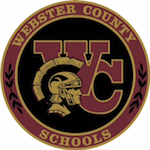 Webster County Public Schools2020-2021Certified Evaluation Planfor Teachers & Other Professionals                                                                                                                                                       Revised March 2020WEBSTER COUNTY SCHOOLSCERTIFIED EVALUATION PLAN FOR TEACHERS & OTHER PROFESSIONALS Rhonda Callaway, SuperintendentWebster County Schools28 St. Rt. 1340Dixon, KY 42409(270) 639-5083CERTIFIED EVALUATION PLAN 50/50 COMMITTEE MEMBERS:Administrators:Aaron Harrell, Director of PersonnelKim Saalwaechter, Director of Special Education & Early Childhood Nita Johnson, Providence Elementary PrincipalMichael Gooch, WCMS PrincipalLindsey McCully, WCHS Asst. Principal     Certified Staff:Pamela Powell- Clay ElementaryZach LaGrange- Webster County High School	Katheen Taft - Webster County Middle SchoolLeslie Kuykendall- Dixon ElementaryEmily English- Sebree ElementaryASSURANCESCERTIFIED SCHOOL EVALUATION PLANThe Webster County School District hereby assures the Commissioner of Education that:This evaluation plan was developed by an evaluation committee composed of an equal number of teachers and administrators IKRS 156.557). Name:			Title:Aaron Harrell               	Director of Personnel  		Kim Saalwaechter 		Director of Special Education & Early Childhood Michael Gooch		WCMS PrincipalLindsey McCully 		WCHS Assistant Principal Pamela Powell 		Clay Elementary Librarian Kathleen Taft		WCMS TeacherEmily English 		Sebree Elementary Teacher    Zach Lagrange		WCHS TeacherThe evaluation criteria and process used to evaluate certified school personnel shall be explained to and discussed with the evaluatee no later than the end of the evaluatee's first thirty (30) calendar days of reporting for employment each school year. (704 KAR 3:370)All certified school personnel who have not attained continuing service status shall receive an annual summative evaluation and shall incorporate the formative data collected during the Kentucky Teacher Internship Program (if funded). (KRS 156.557)All certified school personnel who have attained continuing service status shall receive a summative evaluation at least once every three (3) years. (KRS 156.557)Each evaluator will be trained, tested, and approved in the use of appropriate evaluation techniques (KRS 156.557). This plan requires a summative evaluation of certified school personnel to be documented in writing and to be included in the evaluatee's official personnel record. {704 KAR 3:370)The local evaluation plan provides for the right to a hearing as to every appeal, an opportunity to review all documents presented to the evaluation appeals panel, and a right to presence of evaluatee's chosen representative (KRS 156.557). The evaluation plan process will not discriminate on the basis of age, race, color, national origin, religion, sex, disability, or any other protected characteristic, as required by all applicable federal, state, and local law.The local board of education shall review, as needed, the district's certified evaluation plan to ensure compliance with KRS 156.557 and this administrative regulation. If a source of evidence is added or removed from the certified evaluation plan or if a decision rule or calculation is changed in the summative rating formula, the revised certified evaluation plan shall be reviewed and approved by the local board of education. If the local board of education determines the changes do not meet the requirements of KRS 156.557, the certified evaluation plan shall be returned to the certified evaluation committee for revision. The local board of education approved the evaluation plan as recorded in the minutes of the meeting held on  ________ .  (704R 3· 70)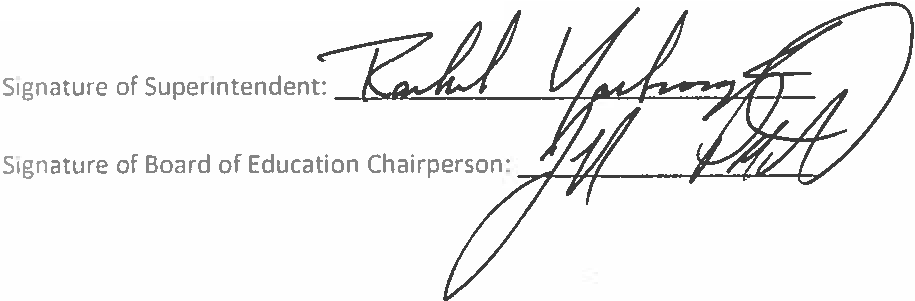                                                                                   Date: 2-25-2019	Date: 2-25-2019Certified Evaluation Plan Table of Contents Certified Evaluation Plan Teachers & Other ProfessionalsThe goal of the Certified Evaluation Plan (CEP) is for every student to be taught by an effective teacher/other professional (OP) and every school led by an effective leader.  The CEP is designed to create a fair and equitable system to measure teacher/OP and leader effectiveness and act as a catalyst for professional growth.  Roles and Definitions 1.              Assistant Principal: A certified school personnel who devotes the majority of employed time in the role of assistant principal, for which administrative certification is required by the Education Professional Standards Board pursuant to 16 KAR Chapter 3.2.            Certified Administrator:  A certified school personnel, other than principal or assistant principal, who devotes the majority of employed time in a position for which administrative certification is required by the Education Professional Standards Board pursuant to 16 KAR Chapter 3.3.              Certified Evaluation Plan:  The procedures and forms for evaluation of certified personnel below the level of superintendent developed by an evaluation committee and meeting all requirements of the Kentucky Framework for Personnel Evaluation.4.             Certified School Personnel: A certified school employee, below the level of superintendent, who devotes the majority of employed time in a position in a district for which certification is required by the Education Professional Standards Board pursuant to Title 16 KAR and includes certified administrators, assistant principals, principals, other professionals, and teachers.5.            Conference: A meeting between the evaluator and the evaluatee for the purposes of providing feedback, analyzing the results of an observation or observations, reviewing other evidence to determine the evaluatee’s accomplishments and areas for growth, and leading to the establishment or revision of a professional growth plan.6.             Evaluatee: A certified school personnel who is being evaluated.7.            Evaluation committee: means a group, consisting of an equal number of teachers and administrators, who develop personnel evaluation procedures and forms for a local school district pursuant to KRS 156.557(5)(c)(1).8.             Evaluator: The primary evaluator as described in KRS 156.557(5)(c)2.9.            Evaluator Certification:  The successful completion of certified evaluation training to ensure that certified school personnel who serve as observers of evaluatees demonstrate proficiency in rating teachers and other professionals for the purposes of evaluation and feedback.10.         Formative Evaluation:  Is defined by KRS 156.557(1)(a).11.         Job Category: A group or class of certified school personnel positions with closely related functions.12.          Kentucky Framework for Personnel Evaluation: The statewide framework a school district uses to develop a local certified school personnel evaluation system.13.          Observation: A data collection process conducted by a certified observer, in person or through video, for the purpose of evaluation, including notes, professional judgments, and examination of artifacts made during one (1) or more classroom or worksite visits of any duration.14.         Other Professionals: Certified school personnel, except for teachers, administrators, assistant principals, or principals for which certification is required by EPSB pursuant to Title 16 KAR.15.          Peer observation:  The observation and documentation by certified school personnel below the level of principal or assistant principal and trained to perform such observations.16.           Performance Criteria: The areas, skills, or outcomes on which certified school personnel are evaluated as described in KRS 156.557 (4). 17.          Performance Measure: One (1) of four (4) measures defined in the Kentucky Framework for Personnel Evaluation. Measures include planning, environment, instruction, and professionalism.18.           Performance Rating: The rating for each performance measure for a teacher, other professional, principal, or assistant principal as determined by the local district certified plan.  Ratings include exemplary, accomplished, developing, and ineffective.  19.         Personnel Evaluation System:  An evaluation system to support and improve the performance of certified school personnel that meets the requirements of KRS 156.557 and that uses clear and timely formative feedback to guide professional growth.20.          Principal: A certified school personnel who devotes the majority of employed time in the role of principal, for which administrative certification is required by the Education Professional Standards Board pursuant to Title 16 KAR.21.          Sources of Evidence: The district-approved evidence aligned to the performance measure and used by evaluators to inform performance measure ratings listed in Section 8 of this administrative regulation.22.          Summative Evaluation: Is defined by KRS 156.557(1)(d).23.         Summative Rating:  The overall rating for certified school personnel below the level of superintendent as determined by the district certified evaluation plan aligned to the Kentucky Framework for Personnel Evaluation.24.          Teacher: A certified school personnel who has been assigned the lead responsibility for student learning in a classroom, grade level, subject, or course and holds a teaching certificate under 16 KAR 2:010 or 16 KAR 2:020.For Additional Definitions and Roles, please see 704KAR 3:370. Assignment of Primary EvaluatorThe immediate supervisor will assign the primary evaluator for each certified staff member assigned to his/her location by September 1st of each year. Late hires, after September 1st, will have an evaluator assigned within the first 30 calendar days of employment.  Evaluator Evaluation & Observer TrainingIn order to evaluate teachers and other professionals, all evaluators are required to be trained in the initial certified evaluation training by KDE or the approved provider, as well as the district certified observation and evaluation training. Thereafter, annual update observation/evaluation training is required. The district observation/evaluation training will use the district selected or state observation training platform. Evaluators shall be provided with district support, resources, and EILA-approved training. Evaluators shall meet the CEP requirements prior to conducting formative or summative evaluations. Table 1: Observer/Evaluator Training Serving Dual RolesEducators serving dual roles shall be evaluated on the job role as determined by the evaluator. Kentucky Teacher Intern Program (KTIP)-if availableTeacher interns shall follow the KTIP process. KTIP data shall be used to inform the district performance measure for the summative rating. The Kentucky Framework for TeachingSpecialist Frameworks for Other ProfessionalsThe Kentucky Framework for Teaching is designed to support student achievement and professional practice for teachers and other professionals to include librarians, guidance counselors, instructional coaches, therapeutic specialists, and school psychologists through the domains of:Framework for Teaching			Specialist Frameworks for Other ProfessionalsDomain1: Planning & Preparation			Domain1: Planning & PreparationDomain 2: Classroom Environment			Domain 2: EnvironmentDomain 3: Instruction					Domain 3: Delivery of ServiceDomain 4: Professional Responsibilities			Domain 4: Professional Responsibilities All domains will be considered in determining the professional performance measure of Planning, Environment, Instruction, and Professionalism. Domains 1 and 4 will be measured through artifacts, conferencing, and/or observations. Domains 2 and 3 will be measured through observation and conferencing. The Frameworks includes themes such as equity, cultural competence, high expectations, developmental appropriateness, accommodating individual needs, effective technology integration, and student assumption of responsibility. They provide structure for feedback for continuous improvement through individual goals that target student and professional growth, thus supporting overall school improvement. Evidence documenting professional practice is situated within one or more of the four domains of the framework. Performance is rated for each component according to four performance levels: Ineffective, Developing, Accomplished, and Exemplary. The summative rating is a holistic performance measure of professional practice combining data from multiple sources of evidence across each domain.  The use of professional judgment based on multiple sources of evidence promotes a holistic and comprehensive analysis of practice. Evaluators also take into account how educators respond to or apply additional supports and resources designed to promote student learning, as well as their own professional growth and development.  Finally, professional judgment gives evaluators the flexibility to account for a wide variety of factors related to individual educator performance, such as: school-specific priorities that may drive practice in one domain, an educator’s number of goals, experience level and/or leadership opportunities, and contextual variables that may impact the learning environment, such as unanticipated outside events or traumas. Evaluators must use the following categories of evidence in determining ratings for the summative evaluation as follows: self-reflection, professional growth planning (PGP), and observation.Sources of evidence supporting an educator’s professional practice shall be collected and documented by the evaluator. The district personnel file shall maintain the summative and PGP for evaluates in the summative year. Products of Practice/Other Sources of EvidenceProducts of practice include Observations by the evaluator, Self-Reflection, Professional Growth Plan, and other sources of evidence. Teachers and Other Professionals shall provide evidence to support their professional practice. Other sources of evidence may include:Evidence as identified in Domains 1-4 of the Framework for Teaching Walk-throughsUse of professional feedbackCurriculum unitsLesson plansPLCs contributionSelf-reflections Professional conversationsFulfillment of dutiesRecords of attendanceVideo lessonsAction researchCommittee participationEngagement in professional organizationsPerformance based measures with rubricsFormative and/or summative dataTrend dataStudent academic data Student work samplesMeaningful student feedbackStudent voice surveys & parent surveysCommunity engagementCommunication logsEvidence Tool for Planning & PreparationLetters/memos of performance both outstanding or needs improvement Other sources of evidence agreed upon by the evaluatee & evaluatorSelf-Reflection & Professional Growth Plan The self-reflection provides the educator an opportunity to reflect on professional practices and set focused goals through the development of a Professional Growth Plan (PGP). The PGP addresses realistic, focused, and measurable professional goals. The plan connects data from multiple sources including professional growth needs identified through self-assessment, classroom observation feedback, and student achievement. In collaboration with the evaluator, explicit goals are identified to drive the focus of professional growth activities, support, and on-going reflection.  Teachers and other professionals shall participate in self-reflection and PGP each year, which serve as sources of evidence for the summative evaluation. The teachers and other professionals shall:(1)  Reflect on current growth needs based on multiple sources of data and identify areas of focus         aligned with the school/district improvement plans; (2)  Collaborate with the evaluator to develop a PGP; (3)  Implement the plan; (4)  Regularly reflect on the impact of the PGP making modifications as needed; (5) Collaborate with the evaluator to conduct an annual summative reflection, the degree of goal        attainment, and next steps; document the PGAG’s completion or continuation. Table 2: Self-Reflection    Table 3: Professional Growth Plan (PGP)ObservationThe observation process is one source of evidence to determine educator effectiveness. The evaluator observation provides documentation and feedback to measure the effectiveness of professional practice. Observations may begin after the teacher/other professional (OP) has participated in evaluation training, which must occur within 30 calendar days of reporting for employment. Mini observations may be announced or unannounced; full observations must be announced.All observations (mini/full) shall be documented in the district electronic platform.In the summative year, signed and dated copies of the written summative evaluations and PGPs shall be placed in the employee’s personnel file at the district office. All observation documents must be provided to the employee through electronic access or hard copy.Employees shall have an opportunity to provide a written response to all evaluations which shall be placed in the employee’s personnel file. The required number of observations is the minimum requirement. Additional observation(s) may be conducted if deemed necessary by the primary evaluator. Timeline for Late HiresEmployees hired after the first instructional day during the first semester shall complete all components of the observation schedule. Employees hired during the second semester shall receive, at a minimum, one full observation.Pre-conference for Observation(s)A pre-conference is only required for announced mini observations or OP mini site-visits. The evaluator shall determine if the conference will be in person or electronic.Table 4: Observation Pre-conferenceOne-Year Summative CycleNon-tenured teachers and other professionals are on a one (1) year cycle for evaluation. Walk-through observations and other observations may be conducted to inform professional practice. Other evidence and professional judgement may be used to inform performance measures. Tenured teachers and other professionals on an Intensive Assistance Plan shall follow the one-year summative observation model.                     Table 5: One-Year Summative Cycle  Three-Year Summative CycleTenured teachers and other professionals on a three (3) year summative cycle are required to have a minimum of one full observation from the evaluator within the three (3) year cycle. Walk-through observations and other observations may be conducted to inform professional practice. Other evidence and professional judgement may be used to inform performance measures. Table 6: Three-Year Summative CyclePerformance Measures to Determine RatingsFour performance measures along with other evidence and professional judgement are used for each component within the domains of the Framework to determine a performance measure rating. The four performance measures are as follows:Table 7: Performance Ratings with Criteria DescriptionsPost Conference for Observation(s) & Summative EvaluationIn preparation for the post conference for mini, full, and OP site visits, the evaluatee shall answer and submit the Post Conference Document reflective questions and The Evidence Tool for Performance Measures: Planning & Professionalism to the evaluator. The post conference shall be in person and must occur within five (5) working days following each observation/site visit. The evaluatee shall be provided access to the Post Conference Document.                                                       Table 8: Post Conference Resources & TimelinesDetermining the Rating for Summative EvaluationThe Kentucky Framework for Teaching stands as the critical rubric for providing educators with concrete descriptions of practice associated with specific domains. The summative process concludes with the evaluator’s analysis of evidence and the final assessment of practice in relation to Performance Measures of Planning, Environment, Instruction, and Professionalism for a summative rating. Summative Evaluation Process  The summative evaluation conference and documentation shall be completed in the district electronic platform by April 15th for one-year cycle process and by May 1st for three-year cycle process.  The observation results from mini and full observations for teachers and observations or site visits for OPs and other evidence in the cycle will be reviewed to assign a Performance Rating for: Planning, Environment, Instruction, and Professionalism. Then, the Criteria for Determining Performance Measure for a Summative Rating will be applied to determine the summative rating.All evaluatees shall be provided a copy of the summative form through electronic access or a hard copy.A hard copy shall be signed and dated by both the evaluator and evaluatee and submitted to              the district for the evaluatee’s personnel file.In addition to the appropriate KTIP forms, KTIP interns shall receive performance measures on the district’s summative evaluation document in the summative conference.            Table 9: Performance Measure Criteria for a Summative RatingProfessional Growth Plan Assistance & Intensive Assistance PlanThe Professional Growth Plan for Assistance/Intensive Assistance will be implemented for all certified staff members that require such support for assistance and/or correction. See the Professional Growth Plan for Assistance/Intensive Assistance located in the Appendix. (see pg. 67-73). AppealsPursuant to KRS 156.557, certified employees who think they were not evaluated fairly may submit an appeal to the panel for a timely review of their evaluation.  The purpose of the Appeals Panel Hearing is to review the summative evaluation of the employee.  Confidentiality and fairness shall be the primary concerns of the panel.  The Local Board of Education Evaluation Policy 03.18 and Administrative Procedure 03.18 AP.11 are located in the Appendix (see pg. 74-77).Webster County SchoolsCertified Evaluation PlanFor Teachers & Other Professionals AppendixInitial Self-Reflection for TeachersDirections: Highlight descriptors under each component that describe your teaching practice. Match your highlighted descriptors to the corresponding descriptors in the Kentucky Framework for Teaching. Select the overall performance level for each component as identified by the Framework for Teaching (Ineffective, Developing Accomplished, and Exemplary). Provide a rationale for each component you identified as Ineffective or Developing. Teacher:   ___________________________ Date:  ______________        School:  ___________________________   	           Initial Self-Reflection for Instructional CoachesDirections: Highlight descriptors under each component that describe your teaching practice. Match your highlighted descriptors to the corresponding descriptors in the Kentucky Framework for Teaching. Select the overall performance level for each component as identified by the Framework for Teaching (Ineffective, Developing Accomplished, and Exemplary). Provide a rationale for each component you identified as Ineffective or Developing. Instructional Coach:   		                                           Date:                                      School:      	Initial Self-Reflection for Library Media SpecialistsDirections: Highlight descriptors under each component that describe your teaching practice. Match your highlighted descriptors to the corresponding descriptors in the Kentucky Framework for Teaching. Select the overall performance level for each component as identified by the Framework for Teaching (Ineffective, Developing Accomplished, and Exemplary). Provide a rationale for each component you identified as Ineffective or Developing. Library Media Specialists:   		                                           Date:                                      School:      	Initial Self-Reflection for Guidance CounselorsDirections: Highlight descriptors under each component that describe your teaching practice. Match your highlighted descriptors to the corresponding descriptors in the Kentucky Framework for Teaching. Select the overall performance level for each component as identified by the Framework for Teaching. Provide a rationale for each component you identified as Ineffective or Developing. Guidance Counselor:   		                                           Date:                                      School:    Initial Self-Reflection for Therapeutic Specialists (SLP/OT/PT)Directions: Highlight descriptors under each component that describe your teaching practice. Match your highlighted descriptors to the corresponding descriptors in the Kentucky Framework for Teaching. Select the overall performance level for each component as identified by the Framework for Teaching (Ineffective, Developing Accomplished, Exemplary). Provide a rationale for each component you identified as Ineffective or Developing. Therapeutic Specialists:   		                                           Date:                                      School:    Initial Self-Reflection for School PsychologistsDirections: Highlight descriptors under each component that describe your teaching practice. Match your highlighted descriptors to the corresponding descriptors in the Kentucky Framework for Teaching. Select the overall performance level for each component as identified by the Framework for Teaching (Ineffective, Developing Accomplished, Exemplary). Provide a rationale for each component you identified as Ineffective or Developing. School Psychologists:   		                                           Date:                                      School:    Professional Growth Plan (PGP) for Teachers & OPTeacher/OP:  Click here to enter text.           Date:  Click here to enter text.           School:   Click here to enter text.	Professional Growth PlanDirections:  The employee shall develop a draft PGP to be submitted to the evaluator for collaboration. Sources to inform the action plan development may include the self-reflection, Framework for Teaching, student data, and other identified professional needs. If more than one goal is required, additional forms shall be completed.PGP GoalActions to Accomplish the GoalEvaluator’s FeedbackTeacher Pre-Observation Document for Scheduled Observations Directions: The teacher shall complete the Pre-observation Document & Performance Measures: Planning & Preparation Evidence Tool for scheduled observations prior to the pre-conference. For electronic pre-conference, email the documents to the evaluator.________________________________				      _________________________________Teacher’s Signature/Date							Evaluator’s Signature/ DateOther Professional Pre-Observation Document for Scheduled Observations & Site VisitsDirections: The OP shall complete the Pre-observation Document & Performance Measures: Planning & Preparation Evidence Tool for scheduled site visits prior to the pre-conference. For electronic pre-conference, email the documents to the evaluator.________________________________				      _________________________________ Other Professional’s Signature/Date				       Evaluator’s Signature/ DateTeacher Full Observation DocumentIndicate the rating for each Performance MeasureEvaluator’s Signature: _________________ 		Date: _______Teacher’s Signature: _________________			Date: _______Teacher Mini Observation Document Indicate the rating for each Performance MeasureEvaluator’s Signature: _________________ 		Date: _______Teacher’s Signature: _________________			Date: _______Instructional Specialist Full Observation & Full Site Visit Document Indicate the rating for each Performance MeasureEvaluator’s Signature: _______________________		 Date: _______Other Professional’s Signature: _________________		Date: _______Instructional Specialists Mini Observation or Site Visit Document Indicate the rating for each Performance MeasureEvaluator’s Signature: ________________________ 		Date: _______Other Professional’s Signature: _________________		Date: ______Speech Language Pathologist Full Observation & Full Site Visit Document SLP  Full Observation DocumentIndicate the rating for each Performance MeasureEvaluator’s Signature: _________________ 		Date: _______Other Professional: _________________			Date: _______Speech Language Pathologist Mini Observation or Site Visit DocumentIndicate the rating for each Performance MeasureEvaluator’s Signature: _________________ 		Date: _______SLP’s Signature: _________________			Date: _______School Psychologist Full Observation & Full Site Visit Document School Psychologist Full Observation DocumentIndicate the rating for each Performance MeasureEvaluator’s Signature: ___________________	Date: ____________Teacher’s Signature: _________________		Date: _______School Psychologist Mini Observation or Site Visit DocumentIndicate the rating for each Performance MeasureEvaluator’s Signature: ___________________	Date: ____________School Psychologist’s Signature: _________________		Date: _______Counselor/Social Worker Full Observation & Full Site Visit DocumentCounselor/Social Worker Full Observation DocumentIndicate the rating for each Performance MeasureEvaluator’s Signature:______________		Date: _______Teacher’s Signature: _________________		Date: _______ Counselor/Social Worker Mini Mini Observation or Site Visit DocumentEvaluator’s Signature: _________________    Date: __________Teacher’s Signature: ___________________   Date:___________ Library Media Specialist Full Observation & Full Site Visit DocumentLibrary Media Full Observation & Full Site Visit DocumentIndicate the rating for each Performance MeasureEvaluator’s Signature:  _________________           Date: _______Library Media’s Signature: _________________  	 Date: _______Library Media Mini Observation & Site Visit DocumentIndicate the rating for each Performance MeasureEvaluator’s Signature:  _________________           Date: _______Library Media’s Signature: _________________  	 Date: _______Post-Conference Document for TeachersMini and Full ObservationsDirections: The teacher shall complete the self-reflection questions (1-3) after each observation in preparation for the post-conference and send to the evaluator prior to the post conference. The teacher shall be provided access to this document at the post conference. The evaluator shall provide a rating for each Performance Measure which is informed from the observation, the Performance Measure Evidence Tool, and other sources of evidence.______________________	________          	  ______________________   _______Teacher’s Signature                 Date		   	Evaluator’s Signature                   DateComments: __________________________________________________________________________________________________________________________________________Other Professionals Post-Conference Document for Mini & Full Observations/Site VisitsDirections: The Other Professional shall complete the self-reflection questions (1-3) after each observation in preparation for the post-conference and send to the evaluator prior to the post conference. The teacher shall be provided access to this document at the post conference. The evaluator shall provide a rating for each Performance Measure which is informed from the observation, the Performance Measure Evidence Tool, and other sources of evidence. Only the performance measures  “environment and “Instruction” will be rated on a Mini Observation. Comments: __________________________________________________
_________________________________________________________Evidence Tool for Performance Measures: Planning & Professionalism Directions: This document is for the teacher or OP to provide evidence for the Performance Measures of Planning and Professionalism to the evaluator prior to the post-conference. The Framework for Teaching/Specialists Domains 1 & 4 should be used as a resource.  Planning: Professionalism SUMMATIVE RATING for TEACHERS Teacher’s Name: _______________ Grade/Subject: _____________ School: _______________ Evaluator’s Name: _______________			                 Date: _________________Step 1: Assign the Summative Rating for each Performance Measure below.Step 2: Apply the following criteria to the Performance Measures above to determine the Summative RatingStep 3: Assign the Summative Rating _______Check to verify that the Professional Growth Plan was reviewed and updatedEvaluator’s Signature: __________________________________	         Date: ___________________________Teacher’s Signature: __________________________________                     Date: ___________________________SUMMATIVE RATING   for OTHER PROFESSIONALSOther Professional’s Name: ________________    Position: ___________ School: ___________Evaluator’s Name: __________________                                                          Date: _____________	  Step 1: Assign the Summative Rating for each Performance Measure below.Step 2: Apply the following criteria to the Performance Ratings above to determine the Summative RatingStep 3: Assign the Summative Rating_______Check to verify that the Professional Growth Plan was reviewed and updatedEvaluator’s Signature: __________________________________	         Date: ___________________________Other Professional’s Signature: __________________________________                     Date: _________________Professional Growth Plan for AssistanceThis plan is to be completed by the evaluator (with discussion and assistance from the evaluatee) as it relates to an inadequate or “does not meet rating” on any one or more Standards from the Summative Evaluation or when an immediate change is required in practice or behavior.  The evaluator and the evaluatee must identify corrective action goals and objectives:  procedures and activities designed to achieve the goals; and targeted dates for appraising the evaluatee’s improvement of the standard.  It is the evaluator’s responsibility to document all actions taken to assist the evaluatee in improving his/her performance.Standard NumberIdentify the specific standard(s) from the Summative Evaluation Form that has an inadequate or “does not meet” rating assigned.Present Professional Development Stage(Select the stage of professional development that best reflects the evaluatee’s level.)		O = Orientation/Awareness		A =  Preparation/Application		I  =  Implementation/Management		R =  Refinement/ImpactGrowth Objective(s) GoalsGrowth objectives and goals must address the specific standard(s) rated as inadequate or “does not meet” on the Summative Evaluation document.  The evaluatee and the evaluator work closely to correct the identified weakness(es).Procedures and Activities for Achieving Goal(s) and Objective(s)Identify and design specific procedures and activities for the improvement of performance.  Include support personnel, when appropriate.Appraisal Method and Target Date	List the specific target dates and appraisal methods used to determine improvement of performance.  Exact documentation and recordkeeping of all actions must be provided to the evaluatee.Documentation of all reviews, corrective actions, and evaluator’s assistance must be provided periodically (as they occur) to the evaluatee. Professional Growth Plan for AssistanceThe following PGP Review record shall be used as needed to record evidence of the progress.Professional Growth Plan for Intensive AssistanceThis plan is to be completed by the evaluator (with discussion and assistance from the evaluatee and assistance team) as it relates to an inadequate or “does not meet rating” on any one or more Standards from the Summative Evaluation or when an immediate change is required in practice or behavior.  The assistance team and the evaluatee must identify corrective action goals and objectives; procedures and activities designed to achieve the goals; and targeted dates for appraising the evaluatee’s improvement of the standard.  It is the evaluator’s responsibility to document all actions taken to assist the evaluatee in improving his/her performance.Assistance TeamAfter a conference with the employer, the evaluator will indicate the desire to bring in an assistance team. The team will provide support and feedback to the employee through classroom observations, conferences and assistance team meetings. The evaluator, employee, and team members will meet to discuss the assistance process and develop the Intensive Assistance Plan.Development of Intensive Assistance PlanIdentify the specific standard(s) from the Summative Evaluation form that has an inadequate or “does not meet” rating assigned.Select the stage of professional development that best reflects the evaluatee’s level.	O = Orientation/Awareness	A = Preparation/Application	I   = Implementation/Management	R = Refinement/ImpactGrowth objectives and goals must address the specific standard(s) rated as inadequate or “does not meet” on the Summative Evaluation document.  The evaluatee and the evaluator work closely to correct the identified weakness(es).Procedures and Activities for Achieving Goal(s) and Objective(s)Identify and design specific procedures and activities for the improvement of performance.  Include support personnel, when appropriate.Appraisal Method and Target DateList the specific target dates and appraisal methods used to determine improvement of performance.  Exact documentation and recordkeeping of all actions must be provided to the evaluatee.Documentation of all reviews, corrective actions, and evaluator’sassistance must be completed in summary format with recommendations.  (forms attached)Evaluation of ProgressIf, in the judgment of the evaluator, the employee makes progress with the team’s assistance, the summative evaluation is completed and the summative conference occurs.  The employee is then placed back on an enrichment plan or assistance plan as determined by the evaluator.(When there is no improvement in performance toward meeting the standard even with the help of an assistance team, the evaluator must take the necessary steps toward the termination of said employee.)The purpose of the INTENSIVE ASSISTANCE PLAN is to provide the employee every possibility to attain the standards of performance of the district. Any EMPLOYEE, teacher or administrator, should understand that the request for an assistance team is the district’s last attempt to salvage the career of the employee and that if the standards are not attained, the employee is subject to termination. 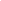 18INTENSIVE ASSISTANCE TEAM LOG OF ACTIVITIESProfessional Growth Plan for Intensive AssistanceReviews shall occur as often as necessary* Intensive Assistance Observation Process will correspond with KTIP format.  Each team member will complete a pre-observation conference, formal observation and post observation conference prior to the Intensive Assistance Team Meeting.  Informal observations can occur withoutemployee notice by any member of the Intensive Assistance Team throughout the process.APPEALS PANEL HEARING PROCEDURES-Certified Personnel-                                                                                                                                                 03.18EvaluationDevelopment of SystemThe Superintendent shall recommend for approval of the Board and the Kentucky Department of Education an evaluation system, developed by an evaluation committee, for all certified employees below the level of District Superintendent, which is in compliance with applicable statute and regulation.1PurposesThe purposes of the evaluation system shall be to: improve instruction, provide a measure of performance accountability to citizens, foster professional growth, and support individual personnel decisions.NotificationCertified employees shall be trained in the evaluation plan and process within 30 calendar days of reporting for employment annually.ReviewAll employees shall have an opportunity to review their evaluation and be provided an opportunity to attach a written statement to the evaluation instrument. Both the evaluator and evaluatee shall sign- off on the evaluation instrument. All evaluations shall be maintained in the employee's evaluation file.2Appeal PanelThe District shall establish a panel to hear appeals from summative evaluations as required by law.1ElectionTwo (2) members of the panel shall be elected by and from the certified employees of the District. Two (2) alternates shall also be elected by and from the certified employees, to serve in the event an elected member cannot serve. The Board shall appoint one (1) certified employee and one (1) alternate certified employee to the panel.TermsAll terms of panel members and alternates shall be for one (1) year and run from July 1 to June 30. Members may be reappointed or reelected.Chairperson/Vice ChairpersonThe chairperson and vice chairperson of the panel shall be the certified employee appointed by the Board of Education.Appeal to PanelAny certified employee who does not believe they were fairly evaluated on the summative evaluation may appeal to the panel within five (5) working days of the receipt of the summative evaluation. The certified employee may review any evaluation material related to him/her. Both the evaluator and the evaluatee shall be given the opportunity to review documents to be given to the hearing committee reasonably in advance of the hearing and may have representation of their choosing.PERSONNEL	03.18 AP.11-Certified Personnel-Appeals/HearingsPurposeAn Appeals Panel shall be established in accordance with KRS Chapter 156 and 704 KAR 3:345. Based on issues identified in an employee’s appeal documentation, the Panel shall determine whether the employee has demonstrated that a procedural violation has occurred under the District’s evaluation plan and whether the summative evaluation is supported by the evidence. The burden of proof that an employee was not fairly and/or correctly evaluated on the summative evaluation rests with the employee who appeals to the Panel.AppealsPursuant to Board Policy 03.18, any certified employee who believes that s/he was not fairly evaluated on the summative evaluation may, within five (5) working days of the summative evaluation conference, appeal to the Evaluation Appeals Panel in accordance with the following procedures:Both the evaluatee and evaluator shall submit three (3) copies of any appropriate documentation to be reviewed by members of the Appeals Panel in the presence of all three (3) members. The parties will exchange copies of documentation by or before the day it is submitted to the Panel. The members of the Appeals Panel will be the only persons to review the documentation. All documentation will be located in a secure place in the Central Office except during Appeals Panel meetings. Confidentiality will be maintained. Copies of the documentation as submitted to the Panel shall not be carried away from the established meeting by either party involved or the Panel members.The Panel will meet, review all documents, discuss, and prepare questions to be asked of each party by the Chairperson. Additional questions may be posed by Panel members during the hearing.The Panel will set the time and place for the hearing, and the Chairperson will provide written notification to the appealing employee and his/her evaluator of the date, time, and place to appear before the Panel to answer questions.Legal counsel and/or chosen representative may be present during the hearing to represent either or both parties.The hearing will be audiotaped and a copy provided to both parties if requested in writing. The original will be maintained by the District.Only Panel members, the evaluatee and evaluator, legal counsel, witnesses, and the employee’s chosen representative will be present at the hearing.Witnesses may be presented, but will be called one at a time and will not be allowed to observe the proceedings.PERSONNEL	03.18 AP.11	(Continued)Appeals/HearingsHearingsThe following procedures will be implemented during the hearings:The Chairperson of the Appeals Panel will convene the hearing, review procedures, and clarify the Panel’s responsibilities.Each party will be allowed to make a statement of claim. The evaluatee will begin. The evaluatee may present relevant evidence in support of the appeal.The evaluator may present evidence in support of the summative evaluation.The Panel may question the evaluatee and evaluator.The Chairperson may disallow materials and/or information to be presented or used in the hearing when s/he determines that such materials and/or information is not relevant to the appeal or when the materials were not exchanged between the parties as provided in this procedure.Each party (evaluator and evaluatee) will be asked to make closing remarks.The chairperson of the Panel will make closing remarks.The decision of the Panel, after sufficiently reviewing all evidence, may include, but not be limited to, the following:Upholding all parts of the original evaluation.Voiding the original evaluation or parts of it.Ordering a new evaluation by a second certified employee who shall be a trained evaluator.The chairperson of the Panel shall present the Panel’s decision to the evaluatee, evaluator, and the Superintendent within fifteen (15) working days from the date the appeal is filed.The Superintendent may take appropriate action consistent with the Panel’s decision. The Panel’s decision and the original summative evaluation form shall be placed in the employee’s evaluation file. In the case of a new evaluation, both evaluations shall be included in the employee’s personnel file.The Panel’s decision may be appealed to the Kentucky Board of Education based on grounds and procedures contained in statute and regulation.Review/Revised:8/6/07PERSONNEL     (0.318) CONTINUED                                                                                                                                                                           EvaluationAppeal FormThe appeal shall be signed and in writing on a form prescribed by the District evaluation committee. The form shall state that evaluation records may be presented to and reviewed by the panel.Conflicts of InterestsNo panel member shall serve on any appeal panel considering an appeal for which s/he was the evaluator.Whenever a panel member or a panel member's immediate family appeals to the panel, the member shall not serve for that appeal. Immediate family shall include father, mother, brother, sister, husband, wife, son, daughter, uncle, aunt, nephew, niece, grandparent, and corresponding in-laws.A panel member shall not hear an appeal filed by his/her immediate supervisor.Burden of ProofThe certified employee appealing to the panel has the burden of proof. The evaluator may respond to any statements made by the employee and may present written records which support the summative evaluation.HearingThe panel shall hold necessary hearings. The evaluation committee shall develop necessary procedures for conducting the hearing.Panel DecisionThe panel shall deliver its decision to the District Superintendent, who shall take whatever action is appropriate or necessary as permitted by law. The panel’s written decision shall be issued within fifteen (15) working days from the date an appeal is filed. No extension of that deadline beyond April 25th shall be granted without written approval of the Superintendent.SuperintendentThe Superintendent shall receive the panel's decision and shall take such action as permitted by law as s/he deems appropriate or necessary. RevisionsThe Superintendent shall submit proposed revisions to the evaluation plan to the Board for its review to ensure compliance with applicable statute and regulation. Upon adoption, all revisions to the plan shall be submitted to the Kentucky Department of Education for approval.References:     1KRS 156.557, 704 KAR 003:345                OAG 92-135, Thompson v. Board of Educ., Ky., 838 S.W.2d 390 (1992)Related Policies:                                                               Adopted/Amended: 08/21/2006203.15, 02.14, 03.16                                                            Order#:     3Table of ContentsPage #Roles and Definitions5-6Assignment of Primary Evaluator7Evaluator Evaluation & Observation Training7Serving Dual Roles7Kentucky Teacher Intern Program (KTIP)7The Kentucky Framework for Teaching & Other Professionals7-8Products of Practice/Other Sources of Evidence8Sources of Evidence/Framework Teaching Alignment 9Self-Reflection & Professional Growth Planning  10Observation 11Timeline for Late Hires11Pre-Conference for Observation(s)11One-Year Summative Cycle12Three-Year Summative Cycle12Performance Measures to Determine Ratings12Post Conference for  Observation13Determining the Overall Rating for Summative Evaluation/Summative Process/Criteria13-14Professional Growth Plan for Assistance & Intensive Assistance15Appeals15APPENDIX 16Initial Self-Reflections for Teachers17-25Initial Self-Reflections for Instructional Coaches26-29Initial Self-Reflections for Library Media Specialists30-36Initial Self-Reflections for Guidance Counselors37-41Initial Self-Reflections for Therapeutic Specialists42-46Initial Self-Reflections for School Psychologists47-51Professional Growth Plan for Teachers & Other Professionals52Teacher Pre-Observation Document Scheduled Observations53Other Professionals Pre-Observation Document  Scheduled Observations & Site Visits54Teacher Full Observation Document 55-56Teacher Mini Observation Document57Other Professionals Full Observation & Site Visit Document 58-59Other Professionals Mini Observation Document60Post Conference Document for Teachers61Post Observation/Site Visit Document for Other Professionals 62Evidence Tool for Performance Measures: Planning & Professionalism63Summative Rating for Teachers  64Summative Rating for Other Professionals65Professional Growth Plan for Assistance 66-68Professional Growth Plan for Intensive Assistance69-72Appeals Panel Hearing Procedures 03.1873-76Evaluator SupportEvaluator SupportEvaluator SupportEvaluator SupportActivityResourcesStaff ResponsibleTimelineSuccessfully complete  the state evaluator trainingKDE or Other Approved TrainingNew EvaluatorPrior to evaluating teachers and other professionalsStudy the Framework for Teaching (FfT)Framework for Teaching (FfT)New EvaluatorWithin 30 calendar days of employmentDistrict observation/evaluation 6 hr. minimum trainingObservationTraining PlatformPersonnel Director All Observer/EvaluatorsPrior to the start of school or within 30 calendar days of employmentSelf- Reflection Teachers & OPSelf- Reflection Teachers & OPSelf- Reflection Teachers & OPSelf- Reflection Teachers & OPActivityComponents TimelineEvaluatee Role Procedure/DocumentationEvaluator Role  Monitoring Initial Self-ReflectionAnnually by Aug. 30thComplete Framework for Teaching for current level of practiceMonitor completion of Initial Self-ReflectionsOngoing ReflectionPost conference doc. or as needed on initial reflection documentReview make modifications as neededProvide opportunityProtocol for Late Hires:Evaluatees hired after the first instructional day shall complete the Initial Self-Reflection within the timeline of the CEP or after 30 calendar days of employment and follow the iterative process.Protocol for Late Hires:Evaluatees hired after the first instructional day shall complete the Initial Self-Reflection within the timeline of the CEP or after 30 calendar days of employment and follow the iterative process.Protocol for Late Hires:Evaluatees hired after the first instructional day shall complete the Initial Self-Reflection within the timeline of the CEP or after 30 calendar days of employment and follow the iterative process.Protocol for Late Hires:Evaluatees hired after the first instructional day shall complete the Initial Self-Reflection within the timeline of the CEP or after 30 calendar days of employment and follow the iterative process.Professional Growth Plan for Teachers & OPProfessional Growth Plan for Teachers & OPProfessional Growth Plan for Teachers & OPProfessional Growth Plan for Teachers & OPPGP ComponentsTimelineEvaluatee Role Evaluator Role PGP DevelopmentSubmit by Oct. 15th Approval by Oct. 31st Create a draft PGP document     Submit to evaluator             for collaboration &                approval Collaborate with evaluatee for PGP developmentApprove PGPPGP Ongoing ReflectionDuring post-conferenceor as neededReview the PGP; make modifications as neededCollaborate with evaluatee to monitor and provide feedbackPGP End-of-Year Reflection By April 15thsummative yearBy May 15th for teachers not in summative yearReview the PGP for goal achievement or next steps Conference with evaluatee to determine the PGP status for: ContinuationRevisionCompletion In the summative year, submit PGP to the district Protocol for Late Hires:Evaluatees hired after the first instructional day shall complete the PGP within the timeline of the CEP or within 45 calendar days of employment and follow the iterative process.Protocol for Late Hires:Evaluatees hired after the first instructional day shall complete the PGP within the timeline of the CEP or within 45 calendar days of employment and follow the iterative process.Protocol for Late Hires:Evaluatees hired after the first instructional day shall complete the PGP within the timeline of the CEP or within 45 calendar days of employment and follow the iterative process.Protocol for Late Hires:Evaluatees hired after the first instructional day shall complete the PGP within the timeline of the CEP or within 45 calendar days of employment and follow the iterative process.Observation Pre-conference for Teachers & OPObservation Pre-conference for Teachers & OPObservation Pre-conference for Teachers & OPObservation Pre-conference for Teachers & OPObservation Pre-conference for Teachers & OPObserverObservation TypeResourceTimelinePre-Conference FormatEvaluatorAnnounced Mini And Full ObservationsPre-observation DocumentEvidence Tool for Performance Measures: Planning & ProfessionalismTeacher’s Lesson Plan & Instructional DocumentsPrior to ObservationEvaluator’s Choice:In-person or by emailEvaluatorUnannounced MiniN/AN/AN/AOne-Year Cycle Summative Observation Model for Teachers & OPOne-Year Cycle Summative Observation Model for Teachers & OPOne-Year Cycle Summative Observation Model for Teachers & OPOne-Year Cycle Summative Observation Model for Teachers & OPOne-Year Cycle Summative Observation Model for Teachers & OPObserverObservation TypeObservation TimeDocumentationObservation TimelineEvaluator1st Mini *OP-Mini or Site VisitMinimum 20 MinutesDistrict electronic platformFirst Semester Evaluator2nd Mini *OP-Mini or Site VisitMinimum 20 MinutesDistrict electronic platformPrior To Full ObservationEvaluatorFull*OP-Full or Site VisitFull Class/LessonDistrict electronic platformBy April 15th Summative EvaluationThe evaluator shall complete the Summative Evaluation annually in the district electronic platform by April 15th, and provide a signed and dated hard copy to the Director of Personnel for the employee’s personnel file. Summative EvaluationThe evaluator shall complete the Summative Evaluation annually in the district electronic platform by April 15th, and provide a signed and dated hard copy to the Director of Personnel for the employee’s personnel file. Summative EvaluationThe evaluator shall complete the Summative Evaluation annually in the district electronic platform by April 15th, and provide a signed and dated hard copy to the Director of Personnel for the employee’s personnel file. Summative EvaluationThe evaluator shall complete the Summative Evaluation annually in the district electronic platform by April 15th, and provide a signed and dated hard copy to the Director of Personnel for the employee’s personnel file. Summative EvaluationThe evaluator shall complete the Summative Evaluation annually in the district electronic platform by April 15th, and provide a signed and dated hard copy to the Director of Personnel for the employee’s personnel file. Three-Year Cycle Summative Observation Model for Teachers & OPThree-Year Cycle Summative Observation Model for Teachers & OPThree-Year Cycle Summative Observation Model for Teachers & OPThree-Year Cycle Summative Observation Model for Teachers & OPThree-Year Cycle Summative Observation Model for Teachers & OPObserverObservation TypeObservation TimeDocumentationObservation TimelineEvaluatorFull*OP-Full or Site VisitFull Class/LessonDistrict electronic platform April 15th3rd Cycle YearSummative Evaluation DocumentThe evaluator shall complete the Summative Evaluation document in the district electronic platform by May 1st on a 3-year cycle and provide a signed and dated hard copy to the Director of Personnel for the employee’s personnel file.Summative Evaluation DocumentThe evaluator shall complete the Summative Evaluation document in the district electronic platform by May 1st on a 3-year cycle and provide a signed and dated hard copy to the Director of Personnel for the employee’s personnel file.Summative Evaluation DocumentThe evaluator shall complete the Summative Evaluation document in the district electronic platform by May 1st on a 3-year cycle and provide a signed and dated hard copy to the Director of Personnel for the employee’s personnel file.Summative Evaluation DocumentThe evaluator shall complete the Summative Evaluation document in the district electronic platform by May 1st on a 3-year cycle and provide a signed and dated hard copy to the Director of Personnel for the employee’s personnel file.Summative Evaluation DocumentThe evaluator shall complete the Summative Evaluation document in the district electronic platform by May 1st on a 3-year cycle and provide a signed and dated hard copy to the Director of Personnel for the employee’s personnel file.Performance RatingsPerformance Rating Criteria DescriptionIneffectiveConsistently fails to meet expectations for effective performanceDevelopingInconsistently meets expectations for effective performanceAccomplishedConsistently meets expectations for effective performanceExemplaryConsistently exceeds expectations for effective performanceResourcesPost-conference TimelinePre-observation Document for announced observationsTeacher’s Lesson Plan  Observation evidenceKY FrameworkEvidence Tool for Performance Measures: Planning & ProfessionalismOther evidencePost Conference Document  5 Working Days of ObservationSummative  DocumentNon-tenured April 15th Tenured May 1st Criteria for Determining Performance Measure for a Summative RatingCriteria for Determining Performance Measure for a Summative RatingIFTHENIf Environment and Instruction are both rated ineffective The Summative Rating is ineffective.If Environment or Instruction is rated ineffective The Summative Rating is developing or ineffectiveIf Planning or Professionalism is rated ineffective The Summative Rating shall not be exemplary.If two Performance Measures are rated developing and two are rated accomplished The Summative Rating shall be accomplished only if Environment or Instruction is rated accomplished.If two Performance Measures are rated developing and two are rated exemplary The Summative Rating shall be accomplished only if Environment or Instruction is rated exemplary.If two Performance Measures are rated accomplished and two are rated exemplary.The Summative Rating shall be exemplary only if Environment or Instruction is rated exemplaryComponent:Overall Performance LevelRationale:1A - Demonstrating Knowledge of Content and PedagogyIn planning and practice, teacher makes content errors or does not correct errors made by students.Teacher displays little or no understanding of the range of pedagogical approaches suitable to student’s learning of the content.Teacher is familiar with the important concepts in the discipline but displays lack of awareness of how these concepts relate to one another.Teacher displays solid knowledge of the important concepts in the discipline and the ways they relate to one another.Teacher displays extensive knowledge of the important concepts in the discipline and the ways they relate both to one another and to other disciplines.Teacher’s plans and practice display little understanding of prerequisite relationships important to students’ learning of the content.Teacher’s plans and practice indicate some awareness of prerequisite relationships, although such knowledge may be inaccurate or incomplete.Teacher’s plans and practice reflect accurate understanding of prerequisite relationships among topics and concepts.Teacher’s plans and practice reflect a limited range of pedagogical approaches to the discipline or to the students.Teacher’s plans and practice reflect familiarity with a wide range of effective pedagogical approaches to the discipline.Teacher’s plans and practice reflect familiarity with a wide range of effective pedagogical approaches in the discipline, anticipating student misconceptions.Teacher’s plans and practice reflect understanding of prerequisite relationships among topics and concepts and provide a link to necessary cognitive structures needed by students to ensure understanding.I1A - Demonstrating Knowledge of Content and PedagogyIn planning and practice, teacher makes content errors or does not correct errors made by students.Teacher displays little or no understanding of the range of pedagogical approaches suitable to student’s learning of the content.Teacher is familiar with the important concepts in the discipline but displays lack of awareness of how these concepts relate to one another.Teacher displays solid knowledge of the important concepts in the discipline and the ways they relate to one another.Teacher displays extensive knowledge of the important concepts in the discipline and the ways they relate both to one another and to other disciplines.Teacher’s plans and practice display little understanding of prerequisite relationships important to students’ learning of the content.Teacher’s plans and practice indicate some awareness of prerequisite relationships, although such knowledge may be inaccurate or incomplete.Teacher’s plans and practice reflect accurate understanding of prerequisite relationships among topics and concepts.Teacher’s plans and practice reflect a limited range of pedagogical approaches to the discipline or to the students.Teacher’s plans and practice reflect familiarity with a wide range of effective pedagogical approaches to the discipline.Teacher’s plans and practice reflect familiarity with a wide range of effective pedagogical approaches in the discipline, anticipating student misconceptions.Teacher’s plans and practice reflect understanding of prerequisite relationships among topics and concepts and provide a link to necessary cognitive structures needed by students to ensure understanding.D1A - Demonstrating Knowledge of Content and PedagogyIn planning and practice, teacher makes content errors or does not correct errors made by students.Teacher displays little or no understanding of the range of pedagogical approaches suitable to student’s learning of the content.Teacher is familiar with the important concepts in the discipline but displays lack of awareness of how these concepts relate to one another.Teacher displays solid knowledge of the important concepts in the discipline and the ways they relate to one another.Teacher displays extensive knowledge of the important concepts in the discipline and the ways they relate both to one another and to other disciplines.Teacher’s plans and practice display little understanding of prerequisite relationships important to students’ learning of the content.Teacher’s plans and practice indicate some awareness of prerequisite relationships, although such knowledge may be inaccurate or incomplete.Teacher’s plans and practice reflect accurate understanding of prerequisite relationships among topics and concepts.Teacher’s plans and practice reflect a limited range of pedagogical approaches to the discipline or to the students.Teacher’s plans and practice reflect familiarity with a wide range of effective pedagogical approaches to the discipline.Teacher’s plans and practice reflect familiarity with a wide range of effective pedagogical approaches in the discipline, anticipating student misconceptions.Teacher’s plans and practice reflect understanding of prerequisite relationships among topics and concepts and provide a link to necessary cognitive structures needed by students to ensure understanding.A1A - Demonstrating Knowledge of Content and PedagogyIn planning and practice, teacher makes content errors or does not correct errors made by students.Teacher displays little or no understanding of the range of pedagogical approaches suitable to student’s learning of the content.Teacher is familiar with the important concepts in the discipline but displays lack of awareness of how these concepts relate to one another.Teacher displays solid knowledge of the important concepts in the discipline and the ways they relate to one another.Teacher displays extensive knowledge of the important concepts in the discipline and the ways they relate both to one another and to other disciplines.Teacher’s plans and practice display little understanding of prerequisite relationships important to students’ learning of the content.Teacher’s plans and practice indicate some awareness of prerequisite relationships, although such knowledge may be inaccurate or incomplete.Teacher’s plans and practice reflect accurate understanding of prerequisite relationships among topics and concepts.Teacher’s plans and practice reflect a limited range of pedagogical approaches to the discipline or to the students.Teacher’s plans and practice reflect familiarity with a wide range of effective pedagogical approaches to the discipline.Teacher’s plans and practice reflect familiarity with a wide range of effective pedagogical approaches in the discipline, anticipating student misconceptions.Teacher’s plans and practice reflect understanding of prerequisite relationships among topics and concepts and provide a link to necessary cognitive structures needed by students to ensure understanding.E1B - Demonstrating Knowledge of StudentsTeacher demonstrates little or no understanding of how students learn and little knowledge of students’ backgrounds, cultures, skills, language proficiency, interests, and special needs and does not seek such understanding.	Teacher indicates the importance of understanding how students learn and the students’ backgrounds, cultures, skills, language proficiency, interests, and special needs, and attains this knowledge about the class as a whole.The teacher also purposefully seeks knowledge from several sources of students’ backgrounds, cultures, skills, language proficiency, interests, and special needs and attains this knowledge about groups of students.	Teacher actively seeks knowledge of students’ levels of development and their backgrounds, cultures, skills, language proficiency, interests, and special needs from a variety of sources.  This information is acquired for individual students.Teacher understands the active nature of student learning and attains information about levels of development for groups of students.Learning activities are differentiated appropriately for individual learners.  Instructional groups are varied appropriately with some opportunity for student choice.  I1B - Demonstrating Knowledge of StudentsTeacher demonstrates little or no understanding of how students learn and little knowledge of students’ backgrounds, cultures, skills, language proficiency, interests, and special needs and does not seek such understanding.	Teacher indicates the importance of understanding how students learn and the students’ backgrounds, cultures, skills, language proficiency, interests, and special needs, and attains this knowledge about the class as a whole.The teacher also purposefully seeks knowledge from several sources of students’ backgrounds, cultures, skills, language proficiency, interests, and special needs and attains this knowledge about groups of students.	Teacher actively seeks knowledge of students’ levels of development and their backgrounds, cultures, skills, language proficiency, interests, and special needs from a variety of sources.  This information is acquired for individual students.Teacher understands the active nature of student learning and attains information about levels of development for groups of students.Learning activities are differentiated appropriately for individual learners.  Instructional groups are varied appropriately with some opportunity for student choice.  D1B - Demonstrating Knowledge of StudentsTeacher demonstrates little or no understanding of how students learn and little knowledge of students’ backgrounds, cultures, skills, language proficiency, interests, and special needs and does not seek such understanding.	Teacher indicates the importance of understanding how students learn and the students’ backgrounds, cultures, skills, language proficiency, interests, and special needs, and attains this knowledge about the class as a whole.The teacher also purposefully seeks knowledge from several sources of students’ backgrounds, cultures, skills, language proficiency, interests, and special needs and attains this knowledge about groups of students.	Teacher actively seeks knowledge of students’ levels of development and their backgrounds, cultures, skills, language proficiency, interests, and special needs from a variety of sources.  This information is acquired for individual students.Teacher understands the active nature of student learning and attains information about levels of development for groups of students.Learning activities are differentiated appropriately for individual learners.  Instructional groups are varied appropriately with some opportunity for student choice.  A1B - Demonstrating Knowledge of StudentsTeacher demonstrates little or no understanding of how students learn and little knowledge of students’ backgrounds, cultures, skills, language proficiency, interests, and special needs and does not seek such understanding.	Teacher indicates the importance of understanding how students learn and the students’ backgrounds, cultures, skills, language proficiency, interests, and special needs, and attains this knowledge about the class as a whole.The teacher also purposefully seeks knowledge from several sources of students’ backgrounds, cultures, skills, language proficiency, interests, and special needs and attains this knowledge about groups of students.	Teacher actively seeks knowledge of students’ levels of development and their backgrounds, cultures, skills, language proficiency, interests, and special needs from a variety of sources.  This information is acquired for individual students.Teacher understands the active nature of student learning and attains information about levels of development for groups of students.Learning activities are differentiated appropriately for individual learners.  Instructional groups are varied appropriately with some opportunity for student choice.  E1C - Selecting Instructional OutcomesOutcomes represent low expectations for students and lack of rigor, and not all of them reflect important learning in the discipline.Outcomes represent moderately high expectations and rigor.Most outcomes represent rigorous and important learning in the discipline.All outcomes represent rigorous and important learning in the discipline.Outcomes reflect only one type of learning and only one discipline or strand and are suitable for only some students.Outcomes reflect several types of learning, but teacher has made no attempt at coordination or integration.Outcomes reflect several different types of learning and opportunities for coordination.Outcomes reflect several different types of learning and, where appropriate, represent opportunities for both coordination and integration.Most of the outcomes are suitable for most of the students in the class in accordance with global assessments of student learning.	The outcomes are clear, written in the form of student learning, and permit viable methods of assessment.All the instructional outcomes are clear, are written in the form of student learning, and suggest viable methods of assessment.Outcomes are stated as activities rather than as student learning.Some outcomes reflect important learning in the discipline and consist of a combination of outcomes and activities.Outcomes take into account the varying needs of groups of students.	Outcomes take into account the varying needs of individual students.I1C - Selecting Instructional OutcomesOutcomes represent low expectations for students and lack of rigor, and not all of them reflect important learning in the discipline.Outcomes represent moderately high expectations and rigor.Most outcomes represent rigorous and important learning in the discipline.All outcomes represent rigorous and important learning in the discipline.Outcomes reflect only one type of learning and only one discipline or strand and are suitable for only some students.Outcomes reflect several types of learning, but teacher has made no attempt at coordination or integration.Outcomes reflect several different types of learning and opportunities for coordination.Outcomes reflect several different types of learning and, where appropriate, represent opportunities for both coordination and integration.Most of the outcomes are suitable for most of the students in the class in accordance with global assessments of student learning.	The outcomes are clear, written in the form of student learning, and permit viable methods of assessment.All the instructional outcomes are clear, are written in the form of student learning, and suggest viable methods of assessment.Outcomes are stated as activities rather than as student learning.Some outcomes reflect important learning in the discipline and consist of a combination of outcomes and activities.Outcomes take into account the varying needs of groups of students.	Outcomes take into account the varying needs of individual students.D1C - Selecting Instructional OutcomesOutcomes represent low expectations for students and lack of rigor, and not all of them reflect important learning in the discipline.Outcomes represent moderately high expectations and rigor.Most outcomes represent rigorous and important learning in the discipline.All outcomes represent rigorous and important learning in the discipline.Outcomes reflect only one type of learning and only one discipline or strand and are suitable for only some students.Outcomes reflect several types of learning, but teacher has made no attempt at coordination or integration.Outcomes reflect several different types of learning and opportunities for coordination.Outcomes reflect several different types of learning and, where appropriate, represent opportunities for both coordination and integration.Most of the outcomes are suitable for most of the students in the class in accordance with global assessments of student learning.	The outcomes are clear, written in the form of student learning, and permit viable methods of assessment.All the instructional outcomes are clear, are written in the form of student learning, and suggest viable methods of assessment.Outcomes are stated as activities rather than as student learning.Some outcomes reflect important learning in the discipline and consist of a combination of outcomes and activities.Outcomes take into account the varying needs of groups of students.	Outcomes take into account the varying needs of individual students.A1C - Selecting Instructional OutcomesOutcomes represent low expectations for students and lack of rigor, and not all of them reflect important learning in the discipline.Outcomes represent moderately high expectations and rigor.Most outcomes represent rigorous and important learning in the discipline.All outcomes represent rigorous and important learning in the discipline.Outcomes reflect only one type of learning and only one discipline or strand and are suitable for only some students.Outcomes reflect several types of learning, but teacher has made no attempt at coordination or integration.Outcomes reflect several different types of learning and opportunities for coordination.Outcomes reflect several different types of learning and, where appropriate, represent opportunities for both coordination and integration.Most of the outcomes are suitable for most of the students in the class in accordance with global assessments of student learning.	The outcomes are clear, written in the form of student learning, and permit viable methods of assessment.All the instructional outcomes are clear, are written in the form of student learning, and suggest viable methods of assessment.Outcomes are stated as activities rather than as student learning.Some outcomes reflect important learning in the discipline and consist of a combination of outcomes and activities.Outcomes take into account the varying needs of groups of students.	Outcomes take into account the varying needs of individual students.E1D - Demonstrating Knowledge of ResourcesTeacher is unaware of school or district resources for classroom use, for the expansion of his or her own knowledge, or for students.Teacher displays basic awareness of school or district resources available for classroom use, for the expansion of his or her own knowledge, and for students, but no knowledge of resources more broadly available.  	Teacher displays awareness of resources – not only through the school and district but also through sources external to the school and on the Internet – available for classroom use, for the expansion of his or her own knowledge, and for students.  Teacher displays extensive knowledge of resources – not only through the school and district but also in the community, through professional organizations and universities, and on the Internet—for classroom use, for the expansion of his or her own knowledge, and for students.  I1D - Demonstrating Knowledge of ResourcesTeacher is unaware of school or district resources for classroom use, for the expansion of his or her own knowledge, or for students.Teacher displays basic awareness of school or district resources available for classroom use, for the expansion of his or her own knowledge, and for students, but no knowledge of resources more broadly available.  	Teacher displays awareness of resources – not only through the school and district but also through sources external to the school and on the Internet – available for classroom use, for the expansion of his or her own knowledge, and for students.  Teacher displays extensive knowledge of resources – not only through the school and district but also in the community, through professional organizations and universities, and on the Internet—for classroom use, for the expansion of his or her own knowledge, and for students.  D1D - Demonstrating Knowledge of ResourcesTeacher is unaware of school or district resources for classroom use, for the expansion of his or her own knowledge, or for students.Teacher displays basic awareness of school or district resources available for classroom use, for the expansion of his or her own knowledge, and for students, but no knowledge of resources more broadly available.  	Teacher displays awareness of resources – not only through the school and district but also through sources external to the school and on the Internet – available for classroom use, for the expansion of his or her own knowledge, and for students.  Teacher displays extensive knowledge of resources – not only through the school and district but also in the community, through professional organizations and universities, and on the Internet—for classroom use, for the expansion of his or her own knowledge, and for students.  A1D - Demonstrating Knowledge of ResourcesTeacher is unaware of school or district resources for classroom use, for the expansion of his or her own knowledge, or for students.Teacher displays basic awareness of school or district resources available for classroom use, for the expansion of his or her own knowledge, and for students, but no knowledge of resources more broadly available.  	Teacher displays awareness of resources – not only through the school and district but also through sources external to the school and on the Internet – available for classroom use, for the expansion of his or her own knowledge, and for students.  Teacher displays extensive knowledge of resources – not only through the school and district but also in the community, through professional organizations and universities, and on the Internet—for classroom use, for the expansion of his or her own knowledge, and for students.  E1E - Designing Coherent InstructionThe series of learning experiences is poorly aligned with the instructional outcomes and does not represent a coherent structure.  The lesson or unit has a recognizable structure; the progression of activities is uneven, with most time allocations reasonable.  The lesson’s or unit’s structure is clear and allows for different pathways according to diverse student needs.  The activities are not designed to engage students in active intellectual activity and have unrealistic time allocation.  Instructional groups do not support the instructional outcomes and offer no variety.Some of the learning activities and materials are suitable to the instructional outcomes and represent a moderate cognitive challenge but with no differentiation for different students.  Instructional groups partially support the instructional outcomes, with an effort by the teacher at providing some variety.The learning activities have reasonable time allocations; they represent significant cognitive challenge, with some differentiation for different groups of students.The lesson or unit has a clear structure, with appropriate and varied use of instructional groups.  Teacher coordinates knowledge of content, of students, and of resources, to design a series of learning experiences aligned to instructional outcomes and suitable to groups of students.Plans represent the coordination of in-depth content knowledge, understanding of different students’ needs, and available resources (including technology), resulting in a series of learning activities designed to engage students in high-level cognitive activity.  I1E - Designing Coherent InstructionThe series of learning experiences is poorly aligned with the instructional outcomes and does not represent a coherent structure.  The lesson or unit has a recognizable structure; the progression of activities is uneven, with most time allocations reasonable.  The lesson’s or unit’s structure is clear and allows for different pathways according to diverse student needs.  The activities are not designed to engage students in active intellectual activity and have unrealistic time allocation.  Instructional groups do not support the instructional outcomes and offer no variety.Some of the learning activities and materials are suitable to the instructional outcomes and represent a moderate cognitive challenge but with no differentiation for different students.  Instructional groups partially support the instructional outcomes, with an effort by the teacher at providing some variety.The learning activities have reasonable time allocations; they represent significant cognitive challenge, with some differentiation for different groups of students.The lesson or unit has a clear structure, with appropriate and varied use of instructional groups.  Teacher coordinates knowledge of content, of students, and of resources, to design a series of learning experiences aligned to instructional outcomes and suitable to groups of students.Plans represent the coordination of in-depth content knowledge, understanding of different students’ needs, and available resources (including technology), resulting in a series of learning activities designed to engage students in high-level cognitive activity.  D1E - Designing Coherent InstructionThe series of learning experiences is poorly aligned with the instructional outcomes and does not represent a coherent structure.  The lesson or unit has a recognizable structure; the progression of activities is uneven, with most time allocations reasonable.  The lesson’s or unit’s structure is clear and allows for different pathways according to diverse student needs.  The activities are not designed to engage students in active intellectual activity and have unrealistic time allocation.  Instructional groups do not support the instructional outcomes and offer no variety.Some of the learning activities and materials are suitable to the instructional outcomes and represent a moderate cognitive challenge but with no differentiation for different students.  Instructional groups partially support the instructional outcomes, with an effort by the teacher at providing some variety.The learning activities have reasonable time allocations; they represent significant cognitive challenge, with some differentiation for different groups of students.The lesson or unit has a clear structure, with appropriate and varied use of instructional groups.  Teacher coordinates knowledge of content, of students, and of resources, to design a series of learning experiences aligned to instructional outcomes and suitable to groups of students.Plans represent the coordination of in-depth content knowledge, understanding of different students’ needs, and available resources (including technology), resulting in a series of learning activities designed to engage students in high-level cognitive activity.  A1E - Designing Coherent InstructionThe series of learning experiences is poorly aligned with the instructional outcomes and does not represent a coherent structure.  The lesson or unit has a recognizable structure; the progression of activities is uneven, with most time allocations reasonable.  The lesson’s or unit’s structure is clear and allows for different pathways according to diverse student needs.  The activities are not designed to engage students in active intellectual activity and have unrealistic time allocation.  Instructional groups do not support the instructional outcomes and offer no variety.Some of the learning activities and materials are suitable to the instructional outcomes and represent a moderate cognitive challenge but with no differentiation for different students.  Instructional groups partially support the instructional outcomes, with an effort by the teacher at providing some variety.The learning activities have reasonable time allocations; they represent significant cognitive challenge, with some differentiation for different groups of students.The lesson or unit has a clear structure, with appropriate and varied use of instructional groups.  Teacher coordinates knowledge of content, of students, and of resources, to design a series of learning experiences aligned to instructional outcomes and suitable to groups of students.Plans represent the coordination of in-depth content knowledge, understanding of different students’ needs, and available resources (including technology), resulting in a series of learning activities designed to engage students in high-level cognitive activity.  E1F - Designing Student AssessmentTeacher has no plan to incorporate formative assessment in the lesson or unit nor any plan to use assessment results in designing future instruction.Approach to the use of formative assessment is rudimentary, including only some of the instructional outcomes.Assessment criteria and standards have been developed, but they are not clear. Assessment criteria and standards are clear. Teacher has a well-developed strategy for using formative assessment and has designed particular approaches to be used.The approach to using formative assessment is well designed and includes student as well as teacher use of the assessment information.  Teacher intends to use assessment results to plan future instruction for individual students.Assessment procedures are not congruent with instructional outcomes; the proposed approach contains no criteria or standards.Some of the instructional outcomes are assessed through the proposed approach, but others are not.Assessment methodologies have been adapted for individual students, as needed. Teacher intends to use assessment results to plan for future instruction for the class as a whole.Teacher intends to use assessment results to plan for future instruction for groups of students.Teacher's plan for student assessment is aligned with the instructional outcomes; assessment methodologies may have been adapted for groups of students. Teacher's plan for student assessment is fully aligned with the instructional outcomes and has clear criteria and standards that show evidence of student contribution to their development.  I1F - Designing Student AssessmentTeacher has no plan to incorporate formative assessment in the lesson or unit nor any plan to use assessment results in designing future instruction.Approach to the use of formative assessment is rudimentary, including only some of the instructional outcomes.Assessment criteria and standards have been developed, but they are not clear. Assessment criteria and standards are clear. Teacher has a well-developed strategy for using formative assessment and has designed particular approaches to be used.The approach to using formative assessment is well designed and includes student as well as teacher use of the assessment information.  Teacher intends to use assessment results to plan future instruction for individual students.Assessment procedures are not congruent with instructional outcomes; the proposed approach contains no criteria or standards.Some of the instructional outcomes are assessed through the proposed approach, but others are not.Assessment methodologies have been adapted for individual students, as needed. Teacher intends to use assessment results to plan for future instruction for the class as a whole.Teacher intends to use assessment results to plan for future instruction for groups of students.Teacher's plan for student assessment is aligned with the instructional outcomes; assessment methodologies may have been adapted for groups of students. Teacher's plan for student assessment is fully aligned with the instructional outcomes and has clear criteria and standards that show evidence of student contribution to their development.  D1F - Designing Student AssessmentTeacher has no plan to incorporate formative assessment in the lesson or unit nor any plan to use assessment results in designing future instruction.Approach to the use of formative assessment is rudimentary, including only some of the instructional outcomes.Assessment criteria and standards have been developed, but they are not clear. Assessment criteria and standards are clear. Teacher has a well-developed strategy for using formative assessment and has designed particular approaches to be used.The approach to using formative assessment is well designed and includes student as well as teacher use of the assessment information.  Teacher intends to use assessment results to plan future instruction for individual students.Assessment procedures are not congruent with instructional outcomes; the proposed approach contains no criteria or standards.Some of the instructional outcomes are assessed through the proposed approach, but others are not.Assessment methodologies have been adapted for individual students, as needed. Teacher intends to use assessment results to plan for future instruction for the class as a whole.Teacher intends to use assessment results to plan for future instruction for groups of students.Teacher's plan for student assessment is aligned with the instructional outcomes; assessment methodologies may have been adapted for groups of students. Teacher's plan for student assessment is fully aligned with the instructional outcomes and has clear criteria and standards that show evidence of student contribution to their development.  A1F - Designing Student AssessmentTeacher has no plan to incorporate formative assessment in the lesson or unit nor any plan to use assessment results in designing future instruction.Approach to the use of formative assessment is rudimentary, including only some of the instructional outcomes.Assessment criteria and standards have been developed, but they are not clear. Assessment criteria and standards are clear. Teacher has a well-developed strategy for using formative assessment and has designed particular approaches to be used.The approach to using formative assessment is well designed and includes student as well as teacher use of the assessment information.  Teacher intends to use assessment results to plan future instruction for individual students.Assessment procedures are not congruent with instructional outcomes; the proposed approach contains no criteria or standards.Some of the instructional outcomes are assessed through the proposed approach, but others are not.Assessment methodologies have been adapted for individual students, as needed. Teacher intends to use assessment results to plan for future instruction for the class as a whole.Teacher intends to use assessment results to plan for future instruction for groups of students.Teacher's plan for student assessment is aligned with the instructional outcomes; assessment methodologies may have been adapted for groups of students. Teacher's plan for student assessment is fully aligned with the instructional outcomes and has clear criteria and standards that show evidence of student contribution to their development.  E2A -  Creating an Environment of Respect and RapportPatterns of classroom interactions, both between the teacher and students and among students, are mostly negative, inappropriate, or insensitive to students' ages, cultural backgrounds, and developmental levels. Interactions are characterized by sarcasm, put-downs, or conflict. Patterns of classroom interactions, both between the teacher and students and among students, are generally appropriate but may reflect occasional inconsistencies, favoritism, and disregard for students' ages, cultures, and developmental levels. Classroom interactions among the teacher and individual students are highly respectful, reflecting genuine warmth and caring and sensitivity to students as individuals. Students exhibit respect for the teacher and contribute to high levels of civil interaction between all members of the class.  The net result of interactions is that of connections with students as individuals.Students rarely demonstrate disrespect for one another. Students exhibit respect for the teacher.  Interactions among students are generally polite and respectful. Teacher does not deal with disrespectful behavior.Teacher attempts to respond to disrespectful behavior, with uneven results.  The net result of the interactions is neutral, conveying neither warmth nor conflict. 	Teacher responds successfully to disrespectful behavior among students.  The net result of the interactions is polite and respectful, but impersonal. 	Teacher-student interactions are friendly and demonstrate general caring and respect.  Such interactions are appropriate to the ages of the students.I2A -  Creating an Environment of Respect and RapportPatterns of classroom interactions, both between the teacher and students and among students, are mostly negative, inappropriate, or insensitive to students' ages, cultural backgrounds, and developmental levels. Interactions are characterized by sarcasm, put-downs, or conflict. Patterns of classroom interactions, both between the teacher and students and among students, are generally appropriate but may reflect occasional inconsistencies, favoritism, and disregard for students' ages, cultures, and developmental levels. Classroom interactions among the teacher and individual students are highly respectful, reflecting genuine warmth and caring and sensitivity to students as individuals. Students exhibit respect for the teacher and contribute to high levels of civil interaction between all members of the class.  The net result of interactions is that of connections with students as individuals.Students rarely demonstrate disrespect for one another. Students exhibit respect for the teacher.  Interactions among students are generally polite and respectful. Teacher does not deal with disrespectful behavior.Teacher attempts to respond to disrespectful behavior, with uneven results.  The net result of the interactions is neutral, conveying neither warmth nor conflict. 	Teacher responds successfully to disrespectful behavior among students.  The net result of the interactions is polite and respectful, but impersonal. 	Teacher-student interactions are friendly and demonstrate general caring and respect.  Such interactions are appropriate to the ages of the students.D2A -  Creating an Environment of Respect and RapportPatterns of classroom interactions, both between the teacher and students and among students, are mostly negative, inappropriate, or insensitive to students' ages, cultural backgrounds, and developmental levels. Interactions are characterized by sarcasm, put-downs, or conflict. Patterns of classroom interactions, both between the teacher and students and among students, are generally appropriate but may reflect occasional inconsistencies, favoritism, and disregard for students' ages, cultures, and developmental levels. Classroom interactions among the teacher and individual students are highly respectful, reflecting genuine warmth and caring and sensitivity to students as individuals. Students exhibit respect for the teacher and contribute to high levels of civil interaction between all members of the class.  The net result of interactions is that of connections with students as individuals.Students rarely demonstrate disrespect for one another. Students exhibit respect for the teacher.  Interactions among students are generally polite and respectful. Teacher does not deal with disrespectful behavior.Teacher attempts to respond to disrespectful behavior, with uneven results.  The net result of the interactions is neutral, conveying neither warmth nor conflict. 	Teacher responds successfully to disrespectful behavior among students.  The net result of the interactions is polite and respectful, but impersonal. 	Teacher-student interactions are friendly and demonstrate general caring and respect.  Such interactions are appropriate to the ages of the students.A2A -  Creating an Environment of Respect and RapportPatterns of classroom interactions, both between the teacher and students and among students, are mostly negative, inappropriate, or insensitive to students' ages, cultural backgrounds, and developmental levels. Interactions are characterized by sarcasm, put-downs, or conflict. Patterns of classroom interactions, both between the teacher and students and among students, are generally appropriate but may reflect occasional inconsistencies, favoritism, and disregard for students' ages, cultures, and developmental levels. Classroom interactions among the teacher and individual students are highly respectful, reflecting genuine warmth and caring and sensitivity to students as individuals. Students exhibit respect for the teacher and contribute to high levels of civil interaction between all members of the class.  The net result of interactions is that of connections with students as individuals.Students rarely demonstrate disrespect for one another. Students exhibit respect for the teacher.  Interactions among students are generally polite and respectful. Teacher does not deal with disrespectful behavior.Teacher attempts to respond to disrespectful behavior, with uneven results.  The net result of the interactions is neutral, conveying neither warmth nor conflict. 	Teacher responds successfully to disrespectful behavior among students.  The net result of the interactions is polite and respectful, but impersonal. 	Teacher-student interactions are friendly and demonstrate general caring and respect.  Such interactions are appropriate to the ages of the students.E2B - Establishing a Culture for LearningMedium or low expectations for student achievement are the norm, with high expectations for learning reserved for only one or two students. The teacher conveys that student success is the result of natural ability rather than hard work; high expectations for learning are reserved for those students thought to have a natural aptitude for the subject.	The teacher conveys high expectations for learning by all students and insists on hard work.The teacher appears to be only going through the motions, and students indicate that they are interested in completion of a task, rather than quality.Classroom interactions support learning and hard work.The teacher conveys that with hard work students can be successful.Students understand their role as learners and consistently expend effort to learn.Students assume responsibility for high quality by initiating improvements, making revisions, adding detail, and/or helping peers.The classroom culture is characterized by a lack of teacher or student commitment to the learning and/or little or no investment of student energy into the task at hand.  Hard work is not expected or valued.The classroom culture is characterized by little commitment to learning by teacher or students.The classroom culture is a cognitively busy place where learning is valued by all, with high expectations for learning being the norm for most students.The classroom culture is a cognitively vibrant place, characterized by a shared belief in the importance of learning.I2B - Establishing a Culture for LearningMedium or low expectations for student achievement are the norm, with high expectations for learning reserved for only one or two students. The teacher conveys that student success is the result of natural ability rather than hard work; high expectations for learning are reserved for those students thought to have a natural aptitude for the subject.	The teacher conveys high expectations for learning by all students and insists on hard work.The teacher appears to be only going through the motions, and students indicate that they are interested in completion of a task, rather than quality.Classroom interactions support learning and hard work.The teacher conveys that with hard work students can be successful.Students understand their role as learners and consistently expend effort to learn.Students assume responsibility for high quality by initiating improvements, making revisions, adding detail, and/or helping peers.The classroom culture is characterized by a lack of teacher or student commitment to the learning and/or little or no investment of student energy into the task at hand.  Hard work is not expected or valued.The classroom culture is characterized by little commitment to learning by teacher or students.The classroom culture is a cognitively busy place where learning is valued by all, with high expectations for learning being the norm for most students.The classroom culture is a cognitively vibrant place, characterized by a shared belief in the importance of learning.D2B - Establishing a Culture for LearningMedium or low expectations for student achievement are the norm, with high expectations for learning reserved for only one or two students. The teacher conveys that student success is the result of natural ability rather than hard work; high expectations for learning are reserved for those students thought to have a natural aptitude for the subject.	The teacher conveys high expectations for learning by all students and insists on hard work.The teacher appears to be only going through the motions, and students indicate that they are interested in completion of a task, rather than quality.Classroom interactions support learning and hard work.The teacher conveys that with hard work students can be successful.Students understand their role as learners and consistently expend effort to learn.Students assume responsibility for high quality by initiating improvements, making revisions, adding detail, and/or helping peers.The classroom culture is characterized by a lack of teacher or student commitment to the learning and/or little or no investment of student energy into the task at hand.  Hard work is not expected or valued.The classroom culture is characterized by little commitment to learning by teacher or students.The classroom culture is a cognitively busy place where learning is valued by all, with high expectations for learning being the norm for most students.The classroom culture is a cognitively vibrant place, characterized by a shared belief in the importance of learning.A2B - Establishing a Culture for LearningMedium or low expectations for student achievement are the norm, with high expectations for learning reserved for only one or two students. The teacher conveys that student success is the result of natural ability rather than hard work; high expectations for learning are reserved for those students thought to have a natural aptitude for the subject.	The teacher conveys high expectations for learning by all students and insists on hard work.The teacher appears to be only going through the motions, and students indicate that they are interested in completion of a task, rather than quality.Classroom interactions support learning and hard work.The teacher conveys that with hard work students can be successful.Students understand their role as learners and consistently expend effort to learn.Students assume responsibility for high quality by initiating improvements, making revisions, adding detail, and/or helping peers.The classroom culture is characterized by a lack of teacher or student commitment to the learning and/or little or no investment of student energy into the task at hand.  Hard work is not expected or valued.The classroom culture is characterized by little commitment to learning by teacher or students.The classroom culture is a cognitively busy place where learning is valued by all, with high expectations for learning being the norm for most students.The classroom culture is a cognitively vibrant place, characterized by a shared belief in the importance of learning.E2C - Managing Classroom Procedures Much instructional time is lost through inefficient classroom routines and procedures.Some instructional time is lost through only partially effective classroom routines and procedures.There is little loss of instructional time because of effective classroom routines and procedures.Instructional time is maximized because of efficient routine and procedures.There is little or no evidence that the teacher is managing instructional groups, transitions, and /or the handling of materials and supplies effectively.The teacher’s management of instructional groups, transitions, and/or the handling of materials and supplies is inconsistent, the result being some disruption of learning.The teacher’s management of instructional groups and the handling of materials and supplies are consistently successful.Students contribute to the management of instructional groups, transitions, and the handling of materials and supplies.There is little evidence that students know or follow established routines.	With regular guidance and prompting¸ students follow established routines.With minimal guidance and prompting students follow established classroom routines.Routines are well understood and may be initiated by students.I2C - Managing Classroom Procedures Much instructional time is lost through inefficient classroom routines and procedures.Some instructional time is lost through only partially effective classroom routines and procedures.There is little loss of instructional time because of effective classroom routines and procedures.Instructional time is maximized because of efficient routine and procedures.There is little or no evidence that the teacher is managing instructional groups, transitions, and /or the handling of materials and supplies effectively.The teacher’s management of instructional groups, transitions, and/or the handling of materials and supplies is inconsistent, the result being some disruption of learning.The teacher’s management of instructional groups and the handling of materials and supplies are consistently successful.Students contribute to the management of instructional groups, transitions, and the handling of materials and supplies.There is little evidence that students know or follow established routines.	With regular guidance and prompting¸ students follow established routines.With minimal guidance and prompting students follow established classroom routines.Routines are well understood and may be initiated by students.D2C - Managing Classroom Procedures Much instructional time is lost through inefficient classroom routines and procedures.Some instructional time is lost through only partially effective classroom routines and procedures.There is little loss of instructional time because of effective classroom routines and procedures.Instructional time is maximized because of efficient routine and procedures.There is little or no evidence that the teacher is managing instructional groups, transitions, and /or the handling of materials and supplies effectively.The teacher’s management of instructional groups, transitions, and/or the handling of materials and supplies is inconsistent, the result being some disruption of learning.The teacher’s management of instructional groups and the handling of materials and supplies are consistently successful.Students contribute to the management of instructional groups, transitions, and the handling of materials and supplies.There is little evidence that students know or follow established routines.	With regular guidance and prompting¸ students follow established routines.With minimal guidance and prompting students follow established classroom routines.Routines are well understood and may be initiated by students.A2C - Managing Classroom Procedures Much instructional time is lost through inefficient classroom routines and procedures.Some instructional time is lost through only partially effective classroom routines and procedures.There is little loss of instructional time because of effective classroom routines and procedures.Instructional time is maximized because of efficient routine and procedures.There is little or no evidence that the teacher is managing instructional groups, transitions, and /or the handling of materials and supplies effectively.The teacher’s management of instructional groups, transitions, and/or the handling of materials and supplies is inconsistent, the result being some disruption of learning.The teacher’s management of instructional groups and the handling of materials and supplies are consistently successful.Students contribute to the management of instructional groups, transitions, and the handling of materials and supplies.There is little evidence that students know or follow established routines.	With regular guidance and prompting¸ students follow established routines.With minimal guidance and prompting students follow established classroom routines.Routines are well understood and may be initiated by students.E2D - Managing Student BehaviorResponse to students’ misbehavior is repressive or disrespectful of student dignityTeacher tries, with uneven results, to monitor student behavior and respond to student misbehavior.Teacher response to student misbehavior is consistent, proportionate, respectful to students, and effective.	Teacher’s response to student misbehavior is sensitive to individual student needs and respects students’ dignity.There appear to be no established standards of conduct and little or no teacher monitoring of student behavior.Standards of conduct appear to have been established, but their implementation is inconsistent.The teacher monitors student behavior against established standards of conductTeachers’ monitoring of student behavior is subtle and preventative.Students challenge the standards of conduct.Student behavior is generally appropriate.Student behavior is entirely appropriate.Students take an active role in monitoring their own behavior and that of other students against standards of conduct.I2D - Managing Student BehaviorResponse to students’ misbehavior is repressive or disrespectful of student dignityTeacher tries, with uneven results, to monitor student behavior and respond to student misbehavior.Teacher response to student misbehavior is consistent, proportionate, respectful to students, and effective.	Teacher’s response to student misbehavior is sensitive to individual student needs and respects students’ dignity.There appear to be no established standards of conduct and little or no teacher monitoring of student behavior.Standards of conduct appear to have been established, but their implementation is inconsistent.The teacher monitors student behavior against established standards of conductTeachers’ monitoring of student behavior is subtle and preventative.Students challenge the standards of conduct.Student behavior is generally appropriate.Student behavior is entirely appropriate.Students take an active role in monitoring their own behavior and that of other students against standards of conduct.D2D - Managing Student BehaviorResponse to students’ misbehavior is repressive or disrespectful of student dignityTeacher tries, with uneven results, to monitor student behavior and respond to student misbehavior.Teacher response to student misbehavior is consistent, proportionate, respectful to students, and effective.	Teacher’s response to student misbehavior is sensitive to individual student needs and respects students’ dignity.There appear to be no established standards of conduct and little or no teacher monitoring of student behavior.Standards of conduct appear to have been established, but their implementation is inconsistent.The teacher monitors student behavior against established standards of conductTeachers’ monitoring of student behavior is subtle and preventative.Students challenge the standards of conduct.Student behavior is generally appropriate.Student behavior is entirely appropriate.Students take an active role in monitoring their own behavior and that of other students against standards of conduct.A2D - Managing Student BehaviorResponse to students’ misbehavior is repressive or disrespectful of student dignityTeacher tries, with uneven results, to monitor student behavior and respond to student misbehavior.Teacher response to student misbehavior is consistent, proportionate, respectful to students, and effective.	Teacher’s response to student misbehavior is sensitive to individual student needs and respects students’ dignity.There appear to be no established standards of conduct and little or no teacher monitoring of student behavior.Standards of conduct appear to have been established, but their implementation is inconsistent.The teacher monitors student behavior against established standards of conductTeachers’ monitoring of student behavior is subtle and preventative.Students challenge the standards of conduct.Student behavior is generally appropriate.Student behavior is entirely appropriate.Students take an active role in monitoring their own behavior and that of other students against standards of conduct.E2E- Organizing Physical SpaceThere is poor coordination between the lesson activities and the arrangement of furniture and resources, including computer technology.Teacher makes some attempt to modify the physical arrangement to suit learning activities, with partial success.The teacher’s use of physical resources, including computer technology, is moderately effective.Teacher makes effective use of physical resources, including computer technology.	Teacher makes effective use of physical resources, including computer technology. The teacher ensures the physical arrangement is appropriate to the learning activities.Students contribute to the use or adaptation of the physical environment to advance learning.The physical environment is unsafe, or many students don’t have access to learning resources.The classroom is safe, and essential learning is accessible to most students.The classroom is safe, and learning is accessible to all students; teacher ensures the physical arrangement is appropriate to the learning activities.The classroom is safe, and learning is accessible to all students, including those with special needs.I2E- Organizing Physical SpaceThere is poor coordination between the lesson activities and the arrangement of furniture and resources, including computer technology.Teacher makes some attempt to modify the physical arrangement to suit learning activities, with partial success.The teacher’s use of physical resources, including computer technology, is moderately effective.Teacher makes effective use of physical resources, including computer technology.	Teacher makes effective use of physical resources, including computer technology. The teacher ensures the physical arrangement is appropriate to the learning activities.Students contribute to the use or adaptation of the physical environment to advance learning.The physical environment is unsafe, or many students don’t have access to learning resources.The classroom is safe, and essential learning is accessible to most students.The classroom is safe, and learning is accessible to all students; teacher ensures the physical arrangement is appropriate to the learning activities.The classroom is safe, and learning is accessible to all students, including those with special needs.D2E- Organizing Physical SpaceThere is poor coordination between the lesson activities and the arrangement of furniture and resources, including computer technology.Teacher makes some attempt to modify the physical arrangement to suit learning activities, with partial success.The teacher’s use of physical resources, including computer technology, is moderately effective.Teacher makes effective use of physical resources, including computer technology.	Teacher makes effective use of physical resources, including computer technology. The teacher ensures the physical arrangement is appropriate to the learning activities.Students contribute to the use or adaptation of the physical environment to advance learning.The physical environment is unsafe, or many students don’t have access to learning resources.The classroom is safe, and essential learning is accessible to most students.The classroom is safe, and learning is accessible to all students; teacher ensures the physical arrangement is appropriate to the learning activities.The classroom is safe, and learning is accessible to all students, including those with special needs.A2E- Organizing Physical SpaceThere is poor coordination between the lesson activities and the arrangement of furniture and resources, including computer technology.Teacher makes some attempt to modify the physical arrangement to suit learning activities, with partial success.The teacher’s use of physical resources, including computer technology, is moderately effective.Teacher makes effective use of physical resources, including computer technology.	Teacher makes effective use of physical resources, including computer technology. The teacher ensures the physical arrangement is appropriate to the learning activities.Students contribute to the use or adaptation of the physical environment to advance learning.The physical environment is unsafe, or many students don’t have access to learning resources.The classroom is safe, and essential learning is accessible to most students.The classroom is safe, and learning is accessible to all students; teacher ensures the physical arrangement is appropriate to the learning activities.The classroom is safe, and learning is accessible to all students, including those with special needs.E3A - Communicating with StudentsThe teacher’s explanation of the content contains major errors.The teacher’s explanation of the content may contain minor errors; some portions are clear; other portions are difficult to follow.The teacher’s explanation of content is thorough and clear, developing conceptual understanding through artful scaffolding and connecting with students’ interest.During the explanation of content, the teacher invites student intellectual engagement.Teacher’s explanation of content is well scaffolded, clear and accurate, and connects with students’ knowledge and experiences.Students contribute to extending the content and help explain concepts to their classmates.The instructional purpose of the lesson is unclear to students, and the directions and procedures are confusing.The teacher’s attempt to explain the instructional purpose has only limited success, and/or directions and procedures must be clarified after initial student confusion.The teacher’s explanation consists of a monologue, with no invitation to the students for intellectual engagement.The teacher clearly communicates instructional purpose of the lesson, including where it is situated within the broader learning, and explains procedures and directions clearly.The teacher links the instructional purpose of the lesson to the students’ interests; the directions and procedures are clear and anticipate possible student misunderstanding. The teacher’s spoken or written language contains errors of grammar or syntax.The teacher’s spoken or written language contains errorsTeacher’s spoken language is correct; however, his or her vocabulary is limited, or not fully appropriate for the students’ ages or backgrounds.	Teacher’s spoken and written language is clear and correct and vocabulary is appropriate to the students’ ages and interests.	The teacher’s spoken and written language is expressive, and the teacher finds opportunities to extend students’ vocabularies.I3A - Communicating with StudentsThe teacher’s explanation of the content contains major errors.The teacher’s explanation of the content may contain minor errors; some portions are clear; other portions are difficult to follow.The teacher’s explanation of content is thorough and clear, developing conceptual understanding through artful scaffolding and connecting with students’ interest.During the explanation of content, the teacher invites student intellectual engagement.Teacher’s explanation of content is well scaffolded, clear and accurate, and connects with students’ knowledge and experiences.Students contribute to extending the content and help explain concepts to their classmates.The instructional purpose of the lesson is unclear to students, and the directions and procedures are confusing.The teacher’s attempt to explain the instructional purpose has only limited success, and/or directions and procedures must be clarified after initial student confusion.The teacher’s explanation consists of a monologue, with no invitation to the students for intellectual engagement.The teacher clearly communicates instructional purpose of the lesson, including where it is situated within the broader learning, and explains procedures and directions clearly.The teacher links the instructional purpose of the lesson to the students’ interests; the directions and procedures are clear and anticipate possible student misunderstanding. The teacher’s spoken or written language contains errors of grammar or syntax.The teacher’s spoken or written language contains errorsTeacher’s spoken language is correct; however, his or her vocabulary is limited, or not fully appropriate for the students’ ages or backgrounds.	Teacher’s spoken and written language is clear and correct and vocabulary is appropriate to the students’ ages and interests.	The teacher’s spoken and written language is expressive, and the teacher finds opportunities to extend students’ vocabularies.D3A - Communicating with StudentsThe teacher’s explanation of the content contains major errors.The teacher’s explanation of the content may contain minor errors; some portions are clear; other portions are difficult to follow.The teacher’s explanation of content is thorough and clear, developing conceptual understanding through artful scaffolding and connecting with students’ interest.During the explanation of content, the teacher invites student intellectual engagement.Teacher’s explanation of content is well scaffolded, clear and accurate, and connects with students’ knowledge and experiences.Students contribute to extending the content and help explain concepts to their classmates.The instructional purpose of the lesson is unclear to students, and the directions and procedures are confusing.The teacher’s attempt to explain the instructional purpose has only limited success, and/or directions and procedures must be clarified after initial student confusion.The teacher’s explanation consists of a monologue, with no invitation to the students for intellectual engagement.The teacher clearly communicates instructional purpose of the lesson, including where it is situated within the broader learning, and explains procedures and directions clearly.The teacher links the instructional purpose of the lesson to the students’ interests; the directions and procedures are clear and anticipate possible student misunderstanding. The teacher’s spoken or written language contains errors of grammar or syntax.The teacher’s spoken or written language contains errorsTeacher’s spoken language is correct; however, his or her vocabulary is limited, or not fully appropriate for the students’ ages or backgrounds.	Teacher’s spoken and written language is clear and correct and vocabulary is appropriate to the students’ ages and interests.	The teacher’s spoken and written language is expressive, and the teacher finds opportunities to extend students’ vocabularies.A3A - Communicating with StudentsThe teacher’s explanation of the content contains major errors.The teacher’s explanation of the content may contain minor errors; some portions are clear; other portions are difficult to follow.The teacher’s explanation of content is thorough and clear, developing conceptual understanding through artful scaffolding and connecting with students’ interest.During the explanation of content, the teacher invites student intellectual engagement.Teacher’s explanation of content is well scaffolded, clear and accurate, and connects with students’ knowledge and experiences.Students contribute to extending the content and help explain concepts to their classmates.The instructional purpose of the lesson is unclear to students, and the directions and procedures are confusing.The teacher’s attempt to explain the instructional purpose has only limited success, and/or directions and procedures must be clarified after initial student confusion.The teacher’s explanation consists of a monologue, with no invitation to the students for intellectual engagement.The teacher clearly communicates instructional purpose of the lesson, including where it is situated within the broader learning, and explains procedures and directions clearly.The teacher links the instructional purpose of the lesson to the students’ interests; the directions and procedures are clear and anticipate possible student misunderstanding. The teacher’s spoken or written language contains errors of grammar or syntax.The teacher’s spoken or written language contains errorsTeacher’s spoken language is correct; however, his or her vocabulary is limited, or not fully appropriate for the students’ ages or backgrounds.	Teacher’s spoken and written language is clear and correct and vocabulary is appropriate to the students’ ages and interests.	The teacher’s spoken and written language is expressive, and the teacher finds opportunities to extend students’ vocabularies.E3B - Using Questioning and Discussion TechniquesA few students dominate the discussion.	Alternatively, the teacher attempts to frame some questions designed to promote student thinking and understanding, but only a few students are involved.Although the teacher may use some low-level questions, he or she asks the students questions designed to promote thinking and understanding.Interaction between teacher and students is predominantly recitation style, with the teacher mediating all questions and answers.Students formulate many questions, initiate topics, and make unsolicited contributions.Students themselves ensure that all voices are heard in the discussion.Teacher attempts to engage all students in the discussion and to encourage them to respond to one another, but with uneven results.	Teacher creates a genuine discussion among students, providing adequate time for students to respond and stepping aside when appropriate.Teacher successfully engages most students in the discussion, employing a range of strategies to ensure that most students are heard.	Teacher’s questions are of low cognitive challenge, require single correct responses, and are asked in rapid succession.Teacher’s questions lead students through a single path of inquiry, with answers seemingly determined in advance.Teacher uses a variety or series of questions or prompts to challenge students cognitively, advance high-level thinking and discourse, and promote metacognition.I3B - Using Questioning and Discussion TechniquesA few students dominate the discussion.	Alternatively, the teacher attempts to frame some questions designed to promote student thinking and understanding, but only a few students are involved.Although the teacher may use some low-level questions, he or she asks the students questions designed to promote thinking and understanding.Interaction between teacher and students is predominantly recitation style, with the teacher mediating all questions and answers.Students formulate many questions, initiate topics, and make unsolicited contributions.Students themselves ensure that all voices are heard in the discussion.Teacher attempts to engage all students in the discussion and to encourage them to respond to one another, but with uneven results.	Teacher creates a genuine discussion among students, providing adequate time for students to respond and stepping aside when appropriate.Teacher successfully engages most students in the discussion, employing a range of strategies to ensure that most students are heard.	Teacher’s questions are of low cognitive challenge, require single correct responses, and are asked in rapid succession.Teacher’s questions lead students through a single path of inquiry, with answers seemingly determined in advance.Teacher uses a variety or series of questions or prompts to challenge students cognitively, advance high-level thinking and discourse, and promote metacognition.D3B - Using Questioning and Discussion TechniquesA few students dominate the discussion.	Alternatively, the teacher attempts to frame some questions designed to promote student thinking and understanding, but only a few students are involved.Although the teacher may use some low-level questions, he or she asks the students questions designed to promote thinking and understanding.Interaction between teacher and students is predominantly recitation style, with the teacher mediating all questions and answers.Students formulate many questions, initiate topics, and make unsolicited contributions.Students themselves ensure that all voices are heard in the discussion.Teacher attempts to engage all students in the discussion and to encourage them to respond to one another, but with uneven results.	Teacher creates a genuine discussion among students, providing adequate time for students to respond and stepping aside when appropriate.Teacher successfully engages most students in the discussion, employing a range of strategies to ensure that most students are heard.	Teacher’s questions are of low cognitive challenge, require single correct responses, and are asked in rapid succession.Teacher’s questions lead students through a single path of inquiry, with answers seemingly determined in advance.Teacher uses a variety or series of questions or prompts to challenge students cognitively, advance high-level thinking and discourse, and promote metacognition.A3B - Using Questioning and Discussion TechniquesA few students dominate the discussion.	Alternatively, the teacher attempts to frame some questions designed to promote student thinking and understanding, but only a few students are involved.Although the teacher may use some low-level questions, he or she asks the students questions designed to promote thinking and understanding.Interaction between teacher and students is predominantly recitation style, with the teacher mediating all questions and answers.Students formulate many questions, initiate topics, and make unsolicited contributions.Students themselves ensure that all voices are heard in the discussion.Teacher attempts to engage all students in the discussion and to encourage them to respond to one another, but with uneven results.	Teacher creates a genuine discussion among students, providing adequate time for students to respond and stepping aside when appropriate.Teacher successfully engages most students in the discussion, employing a range of strategies to ensure that most students are heard.	Teacher’s questions are of low cognitive challenge, require single correct responses, and are asked in rapid succession.Teacher’s questions lead students through a single path of inquiry, with answers seemingly determined in advance.Teacher uses a variety or series of questions or prompts to challenge students cognitively, advance high-level thinking and discourse, and promote metacognition.E3C - Engaging Students in LearningFew students are intellectually engaged or interested.	Students may have some choice in how they complete tasks and may serve as resources for one another.There is evidence of some student initiation of inquiry and of student contribution to the exploration of important content.The learning tasks and activities, materials, resources, instructional groups and technology are poorly aligned with the instructional outcomes or require only rote responses.The learning tasks and activities are partially aligned with the instructional outcomes but require only minimal thinking by students, allowing most to be passive or merely compliant.The learning tasks and activities are aligned with instructional outcomes and designed to challenge student thinking, the result being that most students display active intellectual engagement with important and challenging content and are supported in that engagement by teacher scaffolding.The pace of the lesson is too slow or too rushed.The pacing of the lesson may not provide students the time needed to be intellectually engaged.The pacing of the lesson is appropriate, providing most students the time needed to be intellectually engaged.The pacing of the lesson provides students the time needed to intellectually engage with and reflect upon their learning and to consolidate their understanding.Virtually all students are intellectually engaged in challenging content through well-designed learning tasks and suitable scaffolding by the teacher and fully aligned with the instructional outcomes.I3C - Engaging Students in LearningFew students are intellectually engaged or interested.	Students may have some choice in how they complete tasks and may serve as resources for one another.There is evidence of some student initiation of inquiry and of student contribution to the exploration of important content.The learning tasks and activities, materials, resources, instructional groups and technology are poorly aligned with the instructional outcomes or require only rote responses.The learning tasks and activities are partially aligned with the instructional outcomes but require only minimal thinking by students, allowing most to be passive or merely compliant.The learning tasks and activities are aligned with instructional outcomes and designed to challenge student thinking, the result being that most students display active intellectual engagement with important and challenging content and are supported in that engagement by teacher scaffolding.The pace of the lesson is too slow or too rushed.The pacing of the lesson may not provide students the time needed to be intellectually engaged.The pacing of the lesson is appropriate, providing most students the time needed to be intellectually engaged.The pacing of the lesson provides students the time needed to intellectually engage with and reflect upon their learning and to consolidate their understanding.Virtually all students are intellectually engaged in challenging content through well-designed learning tasks and suitable scaffolding by the teacher and fully aligned with the instructional outcomes.D3C - Engaging Students in LearningFew students are intellectually engaged or interested.	Students may have some choice in how they complete tasks and may serve as resources for one another.There is evidence of some student initiation of inquiry and of student contribution to the exploration of important content.The learning tasks and activities, materials, resources, instructional groups and technology are poorly aligned with the instructional outcomes or require only rote responses.The learning tasks and activities are partially aligned with the instructional outcomes but require only minimal thinking by students, allowing most to be passive or merely compliant.The learning tasks and activities are aligned with instructional outcomes and designed to challenge student thinking, the result being that most students display active intellectual engagement with important and challenging content and are supported in that engagement by teacher scaffolding.The pace of the lesson is too slow or too rushed.The pacing of the lesson may not provide students the time needed to be intellectually engaged.The pacing of the lesson is appropriate, providing most students the time needed to be intellectually engaged.The pacing of the lesson provides students the time needed to intellectually engage with and reflect upon their learning and to consolidate their understanding.Virtually all students are intellectually engaged in challenging content through well-designed learning tasks and suitable scaffolding by the teacher and fully aligned with the instructional outcomes.A3C - Engaging Students in LearningFew students are intellectually engaged or interested.	Students may have some choice in how they complete tasks and may serve as resources for one another.There is evidence of some student initiation of inquiry and of student contribution to the exploration of important content.The learning tasks and activities, materials, resources, instructional groups and technology are poorly aligned with the instructional outcomes or require only rote responses.The learning tasks and activities are partially aligned with the instructional outcomes but require only minimal thinking by students, allowing most to be passive or merely compliant.The learning tasks and activities are aligned with instructional outcomes and designed to challenge student thinking, the result being that most students display active intellectual engagement with important and challenging content and are supported in that engagement by teacher scaffolding.The pace of the lesson is too slow or too rushed.The pacing of the lesson may not provide students the time needed to be intellectually engaged.The pacing of the lesson is appropriate, providing most students the time needed to be intellectually engaged.The pacing of the lesson provides students the time needed to intellectually engage with and reflect upon their learning and to consolidate their understanding.Virtually all students are intellectually engaged in challenging content through well-designed learning tasks and suitable scaffolding by the teacher and fully aligned with the instructional outcomes.E3D - Using Assessment in InstructionThere is little or no assessment or monitoring of student learning; feedback is absent or of poor quality.Feedback to students is general, students appear to be only partially aware of the assessment criteria used to evaluate their work, and few assess their own work.A variety of feedback, from both their teacher and their peers, is accurate, specific, and advances learning.Assessment is used sporadically by teacher and/or students to support instruction through some monitoring of progress in learning.Assessment is used regularly by teacher and/or students during the lesson through monitoring of learning progress and results in accurate, specific feedback that advances learning.Assessment is fully integrated into instruction through extensive use of formative assessment.Questions, prompts, and assessments are rarely used to diagnose evidence of learning.Questions, prompts, assessments are used to diagnose evidence of learning.Questions, prompts, assessments are used regularly to diagnose evidence of learning by individual students.Students do not appear to be aware of the assessment criteria and do not engage in self-assessment.Students appear to be aware of the assessment criteria; some of them engage in self-assessment.Students appear to be aware of, and there is some evidence that they have contributed to, the assessment criteria.Students self-assess and monitor their progress.I3D - Using Assessment in InstructionThere is little or no assessment or monitoring of student learning; feedback is absent or of poor quality.Feedback to students is general, students appear to be only partially aware of the assessment criteria used to evaluate their work, and few assess their own work.A variety of feedback, from both their teacher and their peers, is accurate, specific, and advances learning.Assessment is used sporadically by teacher and/or students to support instruction through some monitoring of progress in learning.Assessment is used regularly by teacher and/or students during the lesson through monitoring of learning progress and results in accurate, specific feedback that advances learning.Assessment is fully integrated into instruction through extensive use of formative assessment.Questions, prompts, and assessments are rarely used to diagnose evidence of learning.Questions, prompts, assessments are used to diagnose evidence of learning.Questions, prompts, assessments are used regularly to diagnose evidence of learning by individual students.Students do not appear to be aware of the assessment criteria and do not engage in self-assessment.Students appear to be aware of the assessment criteria; some of them engage in self-assessment.Students appear to be aware of, and there is some evidence that they have contributed to, the assessment criteria.Students self-assess and monitor their progress.D3D - Using Assessment in InstructionThere is little or no assessment or monitoring of student learning; feedback is absent or of poor quality.Feedback to students is general, students appear to be only partially aware of the assessment criteria used to evaluate their work, and few assess their own work.A variety of feedback, from both their teacher and their peers, is accurate, specific, and advances learning.Assessment is used sporadically by teacher and/or students to support instruction through some monitoring of progress in learning.Assessment is used regularly by teacher and/or students during the lesson through monitoring of learning progress and results in accurate, specific feedback that advances learning.Assessment is fully integrated into instruction through extensive use of formative assessment.Questions, prompts, and assessments are rarely used to diagnose evidence of learning.Questions, prompts, assessments are used to diagnose evidence of learning.Questions, prompts, assessments are used regularly to diagnose evidence of learning by individual students.Students do not appear to be aware of the assessment criteria and do not engage in self-assessment.Students appear to be aware of the assessment criteria; some of them engage in self-assessment.Students appear to be aware of, and there is some evidence that they have contributed to, the assessment criteria.Students self-assess and monitor their progress.A3D - Using Assessment in InstructionThere is little or no assessment or monitoring of student learning; feedback is absent or of poor quality.Feedback to students is general, students appear to be only partially aware of the assessment criteria used to evaluate their work, and few assess their own work.A variety of feedback, from both their teacher and their peers, is accurate, specific, and advances learning.Assessment is used sporadically by teacher and/or students to support instruction through some monitoring of progress in learning.Assessment is used regularly by teacher and/or students during the lesson through monitoring of learning progress and results in accurate, specific feedback that advances learning.Assessment is fully integrated into instruction through extensive use of formative assessment.Questions, prompts, and assessments are rarely used to diagnose evidence of learning.Questions, prompts, assessments are used to diagnose evidence of learning.Questions, prompts, assessments are used regularly to diagnose evidence of learning by individual students.Students do not appear to be aware of the assessment criteria and do not engage in self-assessment.Students appear to be aware of the assessment criteria; some of them engage in self-assessment.Students appear to be aware of, and there is some evidence that they have contributed to, the assessment criteria.Students self-assess and monitor their progress.E3E – Demonstrating Flexibility and ResponsivenessTeacher adheres to the instruction plan in spite of evidence of poor student understanding or lack of interest.Teacher accepts responsibility for student success but has only a limited repertoire of strategies to draw uponDrawing on a broad repertoire of strategies, the teacher persists in seeking approaches for students who have difficulty learning.Teacher ignores student questions; when students experience difficulty, the teacher blames the students or their home environment.Teacher attempts to modify the lesson when needed and to respond to student questions and interests, with moderate success.Teacher promotes the successful learning of all students, making minor adjustments as needed to instruction plans and accommodating student questions, needs, and interests.Teacher persists in seeking effective approaches for students who need help, using an extensive repertoire of instructional strategies and soliciting additional resources from the school or community.Teacher seizes an opportunity to enhance learning, building on a spontaneous event or student interests, or successfully adjusts and differentiates instruction to address individual student misunderstandings. I3E – Demonstrating Flexibility and ResponsivenessTeacher adheres to the instruction plan in spite of evidence of poor student understanding or lack of interest.Teacher accepts responsibility for student success but has only a limited repertoire of strategies to draw uponDrawing on a broad repertoire of strategies, the teacher persists in seeking approaches for students who have difficulty learning.Teacher ignores student questions; when students experience difficulty, the teacher blames the students or their home environment.Teacher attempts to modify the lesson when needed and to respond to student questions and interests, with moderate success.Teacher promotes the successful learning of all students, making minor adjustments as needed to instruction plans and accommodating student questions, needs, and interests.Teacher persists in seeking effective approaches for students who need help, using an extensive repertoire of instructional strategies and soliciting additional resources from the school or community.Teacher seizes an opportunity to enhance learning, building on a spontaneous event or student interests, or successfully adjusts and differentiates instruction to address individual student misunderstandings. D3E – Demonstrating Flexibility and ResponsivenessTeacher adheres to the instruction plan in spite of evidence of poor student understanding or lack of interest.Teacher accepts responsibility for student success but has only a limited repertoire of strategies to draw uponDrawing on a broad repertoire of strategies, the teacher persists in seeking approaches for students who have difficulty learning.Teacher ignores student questions; when students experience difficulty, the teacher blames the students or their home environment.Teacher attempts to modify the lesson when needed and to respond to student questions and interests, with moderate success.Teacher promotes the successful learning of all students, making minor adjustments as needed to instruction plans and accommodating student questions, needs, and interests.Teacher persists in seeking effective approaches for students who need help, using an extensive repertoire of instructional strategies and soliciting additional resources from the school or community.Teacher seizes an opportunity to enhance learning, building on a spontaneous event or student interests, or successfully adjusts and differentiates instruction to address individual student misunderstandings. A3E – Demonstrating Flexibility and ResponsivenessTeacher adheres to the instruction plan in spite of evidence of poor student understanding or lack of interest.Teacher accepts responsibility for student success but has only a limited repertoire of strategies to draw uponDrawing on a broad repertoire of strategies, the teacher persists in seeking approaches for students who have difficulty learning.Teacher ignores student questions; when students experience difficulty, the teacher blames the students or their home environment.Teacher attempts to modify the lesson when needed and to respond to student questions and interests, with moderate success.Teacher promotes the successful learning of all students, making minor adjustments as needed to instruction plans and accommodating student questions, needs, and interests.Teacher persists in seeking effective approaches for students who need help, using an extensive repertoire of instructional strategies and soliciting additional resources from the school or community.Teacher seizes an opportunity to enhance learning, building on a spontaneous event or student interests, or successfully adjusts and differentiates instruction to address individual student misunderstandings. E4A - Reflecting on TeachingTeacher does not know whether a lesson was effective or achieved its instructional outcomes, or he/she profoundly misjudges the success of a lessonTeacher has a generally accurate impression of a lesson’s effectiveness and the extent to which instructional outcomes were met.Teacher makes an accurate assessment of a lesson’s effectiveness and the extent to which it achieved its instructional outcomes and can cite general references to support the judgment.Teacher makes a thoughtful and accurate assessment of a lesson’s effectiveness and the extent to which it achieved its instructional outcomes, citing many specific examples from the lesson and weighing the relative strengths of each.Teacher has no suggestions for how a lesson could be improved.Teacher makes general suggestions about how a lesson could be improved.Teacher makes a few specific suggestions of what could be tried another time the lesson is taught.Drawing on an extensive repertoire of skills, teacher offers specific alternative actions, complete with the probable success of different courses of action.	I4A - Reflecting on TeachingTeacher does not know whether a lesson was effective or achieved its instructional outcomes, or he/she profoundly misjudges the success of a lessonTeacher has a generally accurate impression of a lesson’s effectiveness and the extent to which instructional outcomes were met.Teacher makes an accurate assessment of a lesson’s effectiveness and the extent to which it achieved its instructional outcomes and can cite general references to support the judgment.Teacher makes a thoughtful and accurate assessment of a lesson’s effectiveness and the extent to which it achieved its instructional outcomes, citing many specific examples from the lesson and weighing the relative strengths of each.Teacher has no suggestions for how a lesson could be improved.Teacher makes general suggestions about how a lesson could be improved.Teacher makes a few specific suggestions of what could be tried another time the lesson is taught.Drawing on an extensive repertoire of skills, teacher offers specific alternative actions, complete with the probable success of different courses of action.	D4A - Reflecting on TeachingTeacher does not know whether a lesson was effective or achieved its instructional outcomes, or he/she profoundly misjudges the success of a lessonTeacher has a generally accurate impression of a lesson’s effectiveness and the extent to which instructional outcomes were met.Teacher makes an accurate assessment of a lesson’s effectiveness and the extent to which it achieved its instructional outcomes and can cite general references to support the judgment.Teacher makes a thoughtful and accurate assessment of a lesson’s effectiveness and the extent to which it achieved its instructional outcomes, citing many specific examples from the lesson and weighing the relative strengths of each.Teacher has no suggestions for how a lesson could be improved.Teacher makes general suggestions about how a lesson could be improved.Teacher makes a few specific suggestions of what could be tried another time the lesson is taught.Drawing on an extensive repertoire of skills, teacher offers specific alternative actions, complete with the probable success of different courses of action.	A4A - Reflecting on TeachingTeacher does not know whether a lesson was effective or achieved its instructional outcomes, or he/she profoundly misjudges the success of a lessonTeacher has a generally accurate impression of a lesson’s effectiveness and the extent to which instructional outcomes were met.Teacher makes an accurate assessment of a lesson’s effectiveness and the extent to which it achieved its instructional outcomes and can cite general references to support the judgment.Teacher makes a thoughtful and accurate assessment of a lesson’s effectiveness and the extent to which it achieved its instructional outcomes, citing many specific examples from the lesson and weighing the relative strengths of each.Teacher has no suggestions for how a lesson could be improved.Teacher makes general suggestions about how a lesson could be improved.Teacher makes a few specific suggestions of what could be tried another time the lesson is taught.Drawing on an extensive repertoire of skills, teacher offers specific alternative actions, complete with the probable success of different courses of action.	E4B - Maintaining Accurate RecordsTeacher’s records for non-instructional activities are in disarray, resulting in errors and confusion.Teacher’s records for non-instructional activities are adequate but require frequent monitoring to avoid errors.Teacher’s system for maintaining information on student completion of assignments, student progress in learning, and non-instructional records is fully effective.Teacher’s system for maintaining information on student completion of assignments and student progress in learning is nonexistent or in disarray.Teacher’s system for maintaining information on student completion of assignments and student progress in learning is rudimentary and only partially effective.Teacher’s system for maintaining information on student completion of assignments, student progress in learning, and non-instructional records is fully effective.	Students contribute information and participate in maintaining the records.I4B - Maintaining Accurate RecordsTeacher’s records for non-instructional activities are in disarray, resulting in errors and confusion.Teacher’s records for non-instructional activities are adequate but require frequent monitoring to avoid errors.Teacher’s system for maintaining information on student completion of assignments, student progress in learning, and non-instructional records is fully effective.Teacher’s system for maintaining information on student completion of assignments and student progress in learning is nonexistent or in disarray.Teacher’s system for maintaining information on student completion of assignments and student progress in learning is rudimentary and only partially effective.Teacher’s system for maintaining information on student completion of assignments, student progress in learning, and non-instructional records is fully effective.	Students contribute information and participate in maintaining the records.D4B - Maintaining Accurate RecordsTeacher’s records for non-instructional activities are in disarray, resulting in errors and confusion.Teacher’s records for non-instructional activities are adequate but require frequent monitoring to avoid errors.Teacher’s system for maintaining information on student completion of assignments, student progress in learning, and non-instructional records is fully effective.Teacher’s system for maintaining information on student completion of assignments and student progress in learning is nonexistent or in disarray.Teacher’s system for maintaining information on student completion of assignments and student progress in learning is rudimentary and only partially effective.Teacher’s system for maintaining information on student completion of assignments, student progress in learning, and non-instructional records is fully effective.	Students contribute information and participate in maintaining the records.A4B - Maintaining Accurate RecordsTeacher’s records for non-instructional activities are in disarray, resulting in errors and confusion.Teacher’s records for non-instructional activities are adequate but require frequent monitoring to avoid errors.Teacher’s system for maintaining information on student completion of assignments, student progress in learning, and non-instructional records is fully effective.Teacher’s system for maintaining information on student completion of assignments and student progress in learning is nonexistent or in disarray.Teacher’s system for maintaining information on student completion of assignments and student progress in learning is rudimentary and only partially effective.Teacher’s system for maintaining information on student completion of assignments, student progress in learning, and non-instructional records is fully effective.	Students contribute information and participate in maintaining the records.E4C - Communicating with FamiliesTeacher communication with families—about the instructional program or individual students—is sporadic and culturally inappropriate. Information to families is conveyed in a culturally appropriate manner.	Response to family concerns is handled with professional and cultural sensitivity. Teacher’s efforts to engage families in the instructional program are frequent and successful.Teacher communicates frequently with families about the instructional program and conveys information about individual student progress.Teacher makes no attempt to engage families in the instructional program. Teacher makes some attempts to engage families in the instructional program.Teacher makes sporadic attempts to communicate with families about the instructional program and about the progress of individual students but does not attempt to engage families in the instructional program. Communications are one-way and not always appropriate to the cultural norms of those families.Teacher’s communication with families is frequent and sensitive to cultural traditions, with students contributing to the communication.I4C - Communicating with FamiliesTeacher communication with families—about the instructional program or individual students—is sporadic and culturally inappropriate. Information to families is conveyed in a culturally appropriate manner.	Response to family concerns is handled with professional and cultural sensitivity. Teacher’s efforts to engage families in the instructional program are frequent and successful.Teacher communicates frequently with families about the instructional program and conveys information about individual student progress.Teacher makes no attempt to engage families in the instructional program. Teacher makes some attempts to engage families in the instructional program.Teacher makes sporadic attempts to communicate with families about the instructional program and about the progress of individual students but does not attempt to engage families in the instructional program. Communications are one-way and not always appropriate to the cultural norms of those families.Teacher’s communication with families is frequent and sensitive to cultural traditions, with students contributing to the communication.D4C - Communicating with FamiliesTeacher communication with families—about the instructional program or individual students—is sporadic and culturally inappropriate. Information to families is conveyed in a culturally appropriate manner.	Response to family concerns is handled with professional and cultural sensitivity. Teacher’s efforts to engage families in the instructional program are frequent and successful.Teacher communicates frequently with families about the instructional program and conveys information about individual student progress.Teacher makes no attempt to engage families in the instructional program. Teacher makes some attempts to engage families in the instructional program.Teacher makes sporadic attempts to communicate with families about the instructional program and about the progress of individual students but does not attempt to engage families in the instructional program. Communications are one-way and not always appropriate to the cultural norms of those families.Teacher’s communication with families is frequent and sensitive to cultural traditions, with students contributing to the communication.A4C - Communicating with FamiliesTeacher communication with families—about the instructional program or individual students—is sporadic and culturally inappropriate. Information to families is conveyed in a culturally appropriate manner.	Response to family concerns is handled with professional and cultural sensitivity. Teacher’s efforts to engage families in the instructional program are frequent and successful.Teacher communicates frequently with families about the instructional program and conveys information about individual student progress.Teacher makes no attempt to engage families in the instructional program. Teacher makes some attempts to engage families in the instructional program.Teacher makes sporadic attempts to communicate with families about the instructional program and about the progress of individual students but does not attempt to engage families in the instructional program. Communications are one-way and not always appropriate to the cultural norms of those families.Teacher’s communication with families is frequent and sensitive to cultural traditions, with students contributing to the communication.E4D - Participating in a Professional CommunityTeacher avoids becoming involved in school events or school and district projects.Teacher participates in school events and school and district projects when specifically asked to do so. Teacher volunteers to participate in school events and in school and district projects, making a substantial contribution.Teacher volunteers to participate in school events and district projects making a substantial contribution, and assuming a leadership role in at least one aspect of school or district life.Teacher’s relationships with colleagues are negative or self-serving. Teacher maintains cordial relationships with colleagues to fulfill duties that the school or district requires. Teacher’s relationships with colleagues are characterized by mutual support and cooperation; teacher actively participates in a culture of professional inquiry.Teacher’s relationships with colleagues are characterized by mutual support and cooperation, with the teacher taking initiative in assuming leadership among the faculty.Teacher avoids participation in a professional culture of inquiry, resisting opportunities to become involved.Teacher becomes involved in the school’s culture of professional inquiry when invited to do so. Teacher takes a leadership role in promoting a culture of professional inquiry. I4D - Participating in a Professional CommunityTeacher avoids becoming involved in school events or school and district projects.Teacher participates in school events and school and district projects when specifically asked to do so. Teacher volunteers to participate in school events and in school and district projects, making a substantial contribution.Teacher volunteers to participate in school events and district projects making a substantial contribution, and assuming a leadership role in at least one aspect of school or district life.Teacher’s relationships with colleagues are negative or self-serving. Teacher maintains cordial relationships with colleagues to fulfill duties that the school or district requires. Teacher’s relationships with colleagues are characterized by mutual support and cooperation; teacher actively participates in a culture of professional inquiry.Teacher’s relationships with colleagues are characterized by mutual support and cooperation, with the teacher taking initiative in assuming leadership among the faculty.Teacher avoids participation in a professional culture of inquiry, resisting opportunities to become involved.Teacher becomes involved in the school’s culture of professional inquiry when invited to do so. Teacher takes a leadership role in promoting a culture of professional inquiry. D4D - Participating in a Professional CommunityTeacher avoids becoming involved in school events or school and district projects.Teacher participates in school events and school and district projects when specifically asked to do so. Teacher volunteers to participate in school events and in school and district projects, making a substantial contribution.Teacher volunteers to participate in school events and district projects making a substantial contribution, and assuming a leadership role in at least one aspect of school or district life.Teacher’s relationships with colleagues are negative or self-serving. Teacher maintains cordial relationships with colleagues to fulfill duties that the school or district requires. Teacher’s relationships with colleagues are characterized by mutual support and cooperation; teacher actively participates in a culture of professional inquiry.Teacher’s relationships with colleagues are characterized by mutual support and cooperation, with the teacher taking initiative in assuming leadership among the faculty.Teacher avoids participation in a professional culture of inquiry, resisting opportunities to become involved.Teacher becomes involved in the school’s culture of professional inquiry when invited to do so. Teacher takes a leadership role in promoting a culture of professional inquiry. A4D - Participating in a Professional CommunityTeacher avoids becoming involved in school events or school and district projects.Teacher participates in school events and school and district projects when specifically asked to do so. Teacher volunteers to participate in school events and in school and district projects, making a substantial contribution.Teacher volunteers to participate in school events and district projects making a substantial contribution, and assuming a leadership role in at least one aspect of school or district life.Teacher’s relationships with colleagues are negative or self-serving. Teacher maintains cordial relationships with colleagues to fulfill duties that the school or district requires. Teacher’s relationships with colleagues are characterized by mutual support and cooperation; teacher actively participates in a culture of professional inquiry.Teacher’s relationships with colleagues are characterized by mutual support and cooperation, with the teacher taking initiative in assuming leadership among the faculty.Teacher avoids participation in a professional culture of inquiry, resisting opportunities to become involved.Teacher becomes involved in the school’s culture of professional inquiry when invited to do so. Teacher takes a leadership role in promoting a culture of professional inquiry. E4E - Growing and Developing ProfessionallyTeacher engages in no professional development activities to enhance knowledge or skill.Teacher participates in professional activities to a limited extent when they are convenient. Teacher seeks out opportunities for professional development to enhance content knowledge and pedagogical skill.Teacher seeks out opportunities for professional development and makes a systematic effort to conduct action research. Teacher makes no effort to share knowledge with others or to assume professional responsibility.Teacher finds limited ways to contribute to the profession.Teacher participates actively in assisting other educators. Teacher initiates important activities to contribute to the profession.Teacher resists feedback on teaching performance from either supervisors or more experienced colleagues. Teacher accepts, with some reluctance, feedback on teaching performance from both supervisors and colleagues. Teacher welcomes feedback from colleagues—either when made by supervisors or when opportunities arise through professional collaboration.Teacher seeks out feedback on teaching from both supervisors and colleagues.I4E - Growing and Developing ProfessionallyTeacher engages in no professional development activities to enhance knowledge or skill.Teacher participates in professional activities to a limited extent when they are convenient. Teacher seeks out opportunities for professional development to enhance content knowledge and pedagogical skill.Teacher seeks out opportunities for professional development and makes a systematic effort to conduct action research. Teacher makes no effort to share knowledge with others or to assume professional responsibility.Teacher finds limited ways to contribute to the profession.Teacher participates actively in assisting other educators. Teacher initiates important activities to contribute to the profession.Teacher resists feedback on teaching performance from either supervisors or more experienced colleagues. Teacher accepts, with some reluctance, feedback on teaching performance from both supervisors and colleagues. Teacher welcomes feedback from colleagues—either when made by supervisors or when opportunities arise through professional collaboration.Teacher seeks out feedback on teaching from both supervisors and colleagues.D4E - Growing and Developing ProfessionallyTeacher engages in no professional development activities to enhance knowledge or skill.Teacher participates in professional activities to a limited extent when they are convenient. Teacher seeks out opportunities for professional development to enhance content knowledge and pedagogical skill.Teacher seeks out opportunities for professional development and makes a systematic effort to conduct action research. Teacher makes no effort to share knowledge with others or to assume professional responsibility.Teacher finds limited ways to contribute to the profession.Teacher participates actively in assisting other educators. Teacher initiates important activities to contribute to the profession.Teacher resists feedback on teaching performance from either supervisors or more experienced colleagues. Teacher accepts, with some reluctance, feedback on teaching performance from both supervisors and colleagues. Teacher welcomes feedback from colleagues—either when made by supervisors or when opportunities arise through professional collaboration.Teacher seeks out feedback on teaching from both supervisors and colleagues.A4E - Growing and Developing ProfessionallyTeacher engages in no professional development activities to enhance knowledge or skill.Teacher participates in professional activities to a limited extent when they are convenient. Teacher seeks out opportunities for professional development to enhance content knowledge and pedagogical skill.Teacher seeks out opportunities for professional development and makes a systematic effort to conduct action research. Teacher makes no effort to share knowledge with others or to assume professional responsibility.Teacher finds limited ways to contribute to the profession.Teacher participates actively in assisting other educators. Teacher initiates important activities to contribute to the profession.Teacher resists feedback on teaching performance from either supervisors or more experienced colleagues. Teacher accepts, with some reluctance, feedback on teaching performance from both supervisors and colleagues. Teacher welcomes feedback from colleagues—either when made by supervisors or when opportunities arise through professional collaboration.Teacher seeks out feedback on teaching from both supervisors and colleagues.E4F - Demonstrating ProfessionalismTeacher is not alert to students’ needs and contributes to school practices that result in some students being ill-served by the school.Teacher attempts, though inconsistently, to serve students.  Teacher does not knowingly contribute to some students being ill-served by the school.Teacher is active in serving students, working to ensure that all students receive a fair opportunity to succeed.Teacher is highly proactive in serving students, seeking out resources when needed.Teacher does not comply with school and district regulations.  	Teacher complies minimally with school and district regulations, doing just enough to get by.Teacher complies fully with school and district regulation.  Teacher complies fully with school and district regulations, taking a leadership role with colleagues.  Teacher displays dishonesty in interactions with colleagues, students and the public.Teacher is honest in interactions with colleagues, students and the public.Teacher displays high standards of honesty, integrity, and confidentiality in interactions with colleagues, students and the public.Teacher takes a leadership role with colleagues and can be counted on to hold the highest standards of honesty, integrity and confidentiality.Teacher makes decisions and recommendations based on self-serving interests.  Teacher’s decisions and recommendations are based on limited but genuinely professional considerations.  Teacher makes a concerted effort to challenge negative attitude or practices to ensure that all students, particularly those traditionally underserved, are honored in the school.  Teacher maintains an open mind in team or departmental decision-making.Teacher takes a leadership role in team or departmental decision-making and helps ensure that such decisions are based on the highest professional standardI4F - Demonstrating ProfessionalismTeacher is not alert to students’ needs and contributes to school practices that result in some students being ill-served by the school.Teacher attempts, though inconsistently, to serve students.  Teacher does not knowingly contribute to some students being ill-served by the school.Teacher is active in serving students, working to ensure that all students receive a fair opportunity to succeed.Teacher is highly proactive in serving students, seeking out resources when needed.Teacher does not comply with school and district regulations.  	Teacher complies minimally with school and district regulations, doing just enough to get by.Teacher complies fully with school and district regulation.  Teacher complies fully with school and district regulations, taking a leadership role with colleagues.  Teacher displays dishonesty in interactions with colleagues, students and the public.Teacher is honest in interactions with colleagues, students and the public.Teacher displays high standards of honesty, integrity, and confidentiality in interactions with colleagues, students and the public.Teacher takes a leadership role with colleagues and can be counted on to hold the highest standards of honesty, integrity and confidentiality.Teacher makes decisions and recommendations based on self-serving interests.  Teacher’s decisions and recommendations are based on limited but genuinely professional considerations.  Teacher makes a concerted effort to challenge negative attitude or practices to ensure that all students, particularly those traditionally underserved, are honored in the school.  Teacher maintains an open mind in team or departmental decision-making.Teacher takes a leadership role in team or departmental decision-making and helps ensure that such decisions are based on the highest professional standardD4F - Demonstrating ProfessionalismTeacher is not alert to students’ needs and contributes to school practices that result in some students being ill-served by the school.Teacher attempts, though inconsistently, to serve students.  Teacher does not knowingly contribute to some students being ill-served by the school.Teacher is active in serving students, working to ensure that all students receive a fair opportunity to succeed.Teacher is highly proactive in serving students, seeking out resources when needed.Teacher does not comply with school and district regulations.  	Teacher complies minimally with school and district regulations, doing just enough to get by.Teacher complies fully with school and district regulation.  Teacher complies fully with school and district regulations, taking a leadership role with colleagues.  Teacher displays dishonesty in interactions with colleagues, students and the public.Teacher is honest in interactions with colleagues, students and the public.Teacher displays high standards of honesty, integrity, and confidentiality in interactions with colleagues, students and the public.Teacher takes a leadership role with colleagues and can be counted on to hold the highest standards of honesty, integrity and confidentiality.Teacher makes decisions and recommendations based on self-serving interests.  Teacher’s decisions and recommendations are based on limited but genuinely professional considerations.  Teacher makes a concerted effort to challenge negative attitude or practices to ensure that all students, particularly those traditionally underserved, are honored in the school.  Teacher maintains an open mind in team or departmental decision-making.Teacher takes a leadership role in team or departmental decision-making and helps ensure that such decisions are based on the highest professional standardA4F - Demonstrating ProfessionalismTeacher is not alert to students’ needs and contributes to school practices that result in some students being ill-served by the school.Teacher attempts, though inconsistently, to serve students.  Teacher does not knowingly contribute to some students being ill-served by the school.Teacher is active in serving students, working to ensure that all students receive a fair opportunity to succeed.Teacher is highly proactive in serving students, seeking out resources when needed.Teacher does not comply with school and district regulations.  	Teacher complies minimally with school and district regulations, doing just enough to get by.Teacher complies fully with school and district regulation.  Teacher complies fully with school and district regulations, taking a leadership role with colleagues.  Teacher displays dishonesty in interactions with colleagues, students and the public.Teacher is honest in interactions with colleagues, students and the public.Teacher displays high standards of honesty, integrity, and confidentiality in interactions with colleagues, students and the public.Teacher takes a leadership role with colleagues and can be counted on to hold the highest standards of honesty, integrity and confidentiality.Teacher makes decisions and recommendations based on self-serving interests.  Teacher’s decisions and recommendations are based on limited but genuinely professional considerations.  Teacher makes a concerted effort to challenge negative attitude or practices to ensure that all students, particularly those traditionally underserved, are honored in the school.  Teacher maintains an open mind in team or departmental decision-making.Teacher takes a leadership role in team or departmental decision-making and helps ensure that such decisions are based on the highest professional standardEComponent:Overall Performance LevelRationale:1A Instructional specialist demonstrates little or no familiarity with specialty area or trends in professional development.Instructional specialist demonstrates basic familiarity with specialty areas and trends in professional development.Instructional specialist demonstrates thorough knowledge of specialty area and trends in professional developmentInstructional specialist’s knowledge of specialty area and trends in professional development is wide and deep: specialist is regarded as an expert by colleagues.I1A Instructional specialist demonstrates little or no familiarity with specialty area or trends in professional development.Instructional specialist demonstrates basic familiarity with specialty areas and trends in professional development.Instructional specialist demonstrates thorough knowledge of specialty area and trends in professional developmentInstructional specialist’s knowledge of specialty area and trends in professional development is wide and deep: specialist is regarded as an expert by colleagues.D1A Instructional specialist demonstrates little or no familiarity with specialty area or trends in professional development.Instructional specialist demonstrates basic familiarity with specialty areas and trends in professional development.Instructional specialist demonstrates thorough knowledge of specialty area and trends in professional developmentInstructional specialist’s knowledge of specialty area and trends in professional development is wide and deep: specialist is regarded as an expert by colleagues.A1A Instructional specialist demonstrates little or no familiarity with specialty area or trends in professional development.Instructional specialist demonstrates basic familiarity with specialty areas and trends in professional development.Instructional specialist demonstrates thorough knowledge of specialty area and trends in professional developmentInstructional specialist’s knowledge of specialty area and trends in professional development is wide and deep: specialist is regarded as an expert by colleagues.E1B Instructional specialist demonstrates little or no knowledge of the school’s program or of teacher skill in delivering that program.Instructional specialist demonstrates basic knowledge of the school’s program and of teacher skill in delivering that program.Instructional specialist demonstrates thorough knowledge of the school’s program and of teacher skill in delivering that program.Instructional specialist is deeply familiar with the school’s program and works to shape its future direction and actively seeks information as to teacher skill in that program.I1B Instructional specialist demonstrates little or no knowledge of the school’s program or of teacher skill in delivering that program.Instructional specialist demonstrates basic knowledge of the school’s program and of teacher skill in delivering that program.Instructional specialist demonstrates thorough knowledge of the school’s program and of teacher skill in delivering that program.Instructional specialist is deeply familiar with the school’s program and works to shape its future direction and actively seeks information as to teacher skill in that program.D1B Instructional specialist demonstrates little or no knowledge of the school’s program or of teacher skill in delivering that program.Instructional specialist demonstrates basic knowledge of the school’s program and of teacher skill in delivering that program.Instructional specialist demonstrates thorough knowledge of the school’s program and of teacher skill in delivering that program.Instructional specialist is deeply familiar with the school’s program and works to shape its future direction and actively seeks information as to teacher skill in that program.A1B Instructional specialist demonstrates little or no knowledge of the school’s program or of teacher skill in delivering that program.Instructional specialist demonstrates basic knowledge of the school’s program and of teacher skill in delivering that program.Instructional specialist demonstrates thorough knowledge of the school’s program and of teacher skill in delivering that program.Instructional specialist is deeply familiar with the school’s program and works to shape its future direction and actively seeks information as to teacher skill in that program.E1C Instructional specialist has no clear goals for the instructional program or they are inappropriate to either the situation or the needs of the staff.Instructional specialist’s goals for the instructional support program are rudimentary and are partially suitable to the situation and the needs of the staff.Instructional specialist’s goals for the instructional support program are clear and are suitable to the situation and the needs of the staff.Instructional specialist’s goals for the instructional support program are highly appropriate to the situation and the needs of the staff. They have been developed following consultations with administrators and colleagues.I1C Instructional specialist has no clear goals for the instructional program or they are inappropriate to either the situation or the needs of the staff.Instructional specialist’s goals for the instructional support program are rudimentary and are partially suitable to the situation and the needs of the staff.Instructional specialist’s goals for the instructional support program are clear and are suitable to the situation and the needs of the staff.Instructional specialist’s goals for the instructional support program are highly appropriate to the situation and the needs of the staff. They have been developed following consultations with administrators and colleagues.D1C Instructional specialist has no clear goals for the instructional program or they are inappropriate to either the situation or the needs of the staff.Instructional specialist’s goals for the instructional support program are rudimentary and are partially suitable to the situation and the needs of the staff.Instructional specialist’s goals for the instructional support program are clear and are suitable to the situation and the needs of the staff.Instructional specialist’s goals for the instructional support program are highly appropriate to the situation and the needs of the staff. They have been developed following consultations with administrators and colleagues.A1C Instructional specialist has no clear goals for the instructional program or they are inappropriate to either the situation or the needs of the staff.Instructional specialist’s goals for the instructional support program are rudimentary and are partially suitable to the situation and the needs of the staff.Instructional specialist’s goals for the instructional support program are clear and are suitable to the situation and the needs of the staff.Instructional specialist’s goals for the instructional support program are highly appropriate to the situation and the needs of the staff. They have been developed following consultations with administrators and colleagues.E1D  Instructional specialist demonstrates little or no knowledge of resources available in the school or district for teachers to advance their skills.Instructional specialist demonstrates basic knowledge of resources available in the school and district for teachers to advance their skills.Instructional specialist is fully aware of resources available in the school and district and in the larger professional community for teachers to advance their skills.Instructional specialist actively seeks out new resources from a wide range of sources to enrich professional’s skills in implementing the school’s program.I1D  Instructional specialist demonstrates little or no knowledge of resources available in the school or district for teachers to advance their skills.Instructional specialist demonstrates basic knowledge of resources available in the school and district for teachers to advance their skills.Instructional specialist is fully aware of resources available in the school and district and in the larger professional community for teachers to advance their skills.Instructional specialist actively seeks out new resources from a wide range of sources to enrich professional’s skills in implementing the school’s program.D1D  Instructional specialist demonstrates little or no knowledge of resources available in the school or district for teachers to advance their skills.Instructional specialist demonstrates basic knowledge of resources available in the school and district for teachers to advance their skills.Instructional specialist is fully aware of resources available in the school and district and in the larger professional community for teachers to advance their skills.Instructional specialist actively seeks out new resources from a wide range of sources to enrich professional’s skills in implementing the school’s program.A1D  Instructional specialist demonstrates little or no knowledge of resources available in the school or district for teachers to advance their skills.Instructional specialist demonstrates basic knowledge of resources available in the school and district for teachers to advance their skills.Instructional specialist is fully aware of resources available in the school and district and in the larger professional community for teachers to advance their skills.Instructional specialist actively seeks out new resources from a wide range of sources to enrich professional’s skills in implementing the school’s program.E1E Instructional specialist’s plan consists of a random collection of unrelated activities, lacking coherence or an overall structure.Instructional specialist’s plan has a guiding principle and includes a number of worth-while activities, but some of them don’t fit with the broader goals.Instructional specialist’s plan is well designed to support teachers in the improvement of their skills.Instructional specialist’s plan is highly coherent, taking into account the competing demands of making presentations and consulting with teachers, and has been developed following consultation with administrators and teachers.I1E Instructional specialist’s plan consists of a random collection of unrelated activities, lacking coherence or an overall structure.Instructional specialist’s plan has a guiding principle and includes a number of worth-while activities, but some of them don’t fit with the broader goals.Instructional specialist’s plan is well designed to support teachers in the improvement of their skills.Instructional specialist’s plan is highly coherent, taking into account the competing demands of making presentations and consulting with teachers, and has been developed following consultation with administrators and teachers.D1E Instructional specialist’s plan consists of a random collection of unrelated activities, lacking coherence or an overall structure.Instructional specialist’s plan has a guiding principle and includes a number of worth-while activities, but some of them don’t fit with the broader goals.Instructional specialist’s plan is well designed to support teachers in the improvement of their skills.Instructional specialist’s plan is highly coherent, taking into account the competing demands of making presentations and consulting with teachers, and has been developed following consultation with administrators and teachers.A1E Instructional specialist’s plan consists of a random collection of unrelated activities, lacking coherence or an overall structure.Instructional specialist’s plan has a guiding principle and includes a number of worth-while activities, but some of them don’t fit with the broader goals.Instructional specialist’s plan is well designed to support teachers in the improvement of their skills.Instructional specialist’s plan is highly coherent, taking into account the competing demands of making presentations and consulting with teachers, and has been developed following consultation with administrators and teachers.E1F Instructional specialist has no plan to evaluate the program or resists suggestions that such an evaluation is important.Instructional specialist has a rudimentary plan to evaluate the instructional support program.Instructional support specialist’s plan to evaluate the program is organized around clear goals and the collection of evidence to indicate the degree to which the goals have been met.Instructional specialist’s evaluation plan is highly sophisticated, with imaginative sources of evidence and a clear path toward improving the program on an ongoing basis.I1F Instructional specialist has no plan to evaluate the program or resists suggestions that such an evaluation is important.Instructional specialist has a rudimentary plan to evaluate the instructional support program.Instructional support specialist’s plan to evaluate the program is organized around clear goals and the collection of evidence to indicate the degree to which the goals have been met.Instructional specialist’s evaluation plan is highly sophisticated, with imaginative sources of evidence and a clear path toward improving the program on an ongoing basis.D1F Instructional specialist has no plan to evaluate the program or resists suggestions that such an evaluation is important.Instructional specialist has a rudimentary plan to evaluate the instructional support program.Instructional support specialist’s plan to evaluate the program is organized around clear goals and the collection of evidence to indicate the degree to which the goals have been met.Instructional specialist’s evaluation plan is highly sophisticated, with imaginative sources of evidence and a clear path toward improving the program on an ongoing basis.A1F Instructional specialist has no plan to evaluate the program or resists suggestions that such an evaluation is important.Instructional specialist has a rudimentary plan to evaluate the instructional support program.Instructional support specialist’s plan to evaluate the program is organized around clear goals and the collection of evidence to indicate the degree to which the goals have been met.Instructional specialist’s evaluation plan is highly sophisticated, with imaginative sources of evidence and a clear path toward improving the program on an ongoing basis.E2A Teachers are reluctant to request assistance from the instructional specialist fearing that such a request will be treated as a sign of deficiency.Relationships with the instructional specialist are cordial: teachers don’t resist initiatives established by the instructional specialist.Relationships with the instructional specialist are respectful with some contacts initiated by teachers.Relationships with the instructional specialist are highly respectful and trusting, with many contacts initiated by teachers.I2A Teachers are reluctant to request assistance from the instructional specialist fearing that such a request will be treated as a sign of deficiency.Relationships with the instructional specialist are cordial: teachers don’t resist initiatives established by the instructional specialist.Relationships with the instructional specialist are respectful with some contacts initiated by teachers.Relationships with the instructional specialist are highly respectful and trusting, with many contacts initiated by teachers.D2A Teachers are reluctant to request assistance from the instructional specialist fearing that such a request will be treated as a sign of deficiency.Relationships with the instructional specialist are cordial: teachers don’t resist initiatives established by the instructional specialist.Relationships with the instructional specialist are respectful with some contacts initiated by teachers.Relationships with the instructional specialist are highly respectful and trusting, with many contacts initiated by teachers.A2A Teachers are reluctant to request assistance from the instructional specialist fearing that such a request will be treated as a sign of deficiency.Relationships with the instructional specialist are cordial: teachers don’t resist initiatives established by the instructional specialist.Relationships with the instructional specialist are respectful with some contacts initiated by teachers.Relationships with the instructional specialist are highly respectful and trusting, with many contacts initiated by teachers.E2BInstructional specialist conveys the sense that the work of improving instruction is externally mandated and is not important to school improvement.Teachers do not resist the offerings of support from the instructional specialist.Instructional specialist has established a culture of professional inquiry in which teachers initiate projects to be undertaken with the support of the specialist.Instructional specialist promotes a culture of professional inquiry in which teachers seek assistance in improving their instructional skills.I2BInstructional specialist conveys the sense that the work of improving instruction is externally mandated and is not important to school improvement.Teachers do not resist the offerings of support from the instructional specialist.Instructional specialist has established a culture of professional inquiry in which teachers initiate projects to be undertaken with the support of the specialist.Instructional specialist promotes a culture of professional inquiry in which teachers seek assistance in improving their instructional skills.D2BInstructional specialist conveys the sense that the work of improving instruction is externally mandated and is not important to school improvement.Teachers do not resist the offerings of support from the instructional specialist.Instructional specialist has established a culture of professional inquiry in which teachers initiate projects to be undertaken with the support of the specialist.Instructional specialist promotes a culture of professional inquiry in which teachers seek assistance in improving their instructional skills.A2BInstructional specialist conveys the sense that the work of improving instruction is externally mandated and is not important to school improvement.Teachers do not resist the offerings of support from the instructional specialist.Instructional specialist has established a culture of professional inquiry in which teachers initiate projects to be undertaken with the support of the specialist.Instructional specialist promotes a culture of professional inquiry in which teachers seek assistance in improving their instructional skills.E2CWhen teachers want to access assistance from the instructional specialist, they are not sure how to go about it.Some procedures (for example, registering for workshops) are clear to teachers, whereas others (for example, receiving informal support) are not.Instructional specialist has established clear procedures for teachers to use in gaining access to support.Procedures for access to instructional support are clear to all teachers and have been developed following consultation with administrators and teachers.I2CWhen teachers want to access assistance from the instructional specialist, they are not sure how to go about it.Some procedures (for example, registering for workshops) are clear to teachers, whereas others (for example, receiving informal support) are not.Instructional specialist has established clear procedures for teachers to use in gaining access to support.Procedures for access to instructional support are clear to all teachers and have been developed following consultation with administrators and teachers.D2CWhen teachers want to access assistance from the instructional specialist, they are not sure how to go about it.Some procedures (for example, registering for workshops) are clear to teachers, whereas others (for example, receiving informal support) are not.Instructional specialist has established clear procedures for teachers to use in gaining access to support.Procedures for access to instructional support are clear to all teachers and have been developed following consultation with administrators and teachers.A2CWhen teachers want to access assistance from the instructional specialist, they are not sure how to go about it.Some procedures (for example, registering for workshops) are clear to teachers, whereas others (for example, receiving informal support) are not.Instructional specialist has established clear procedures for teachers to use in gaining access to support.Procedures for access to instructional support are clear to all teachers and have been developed following consultation with administrators and teachers.E2D  No norms of professional conduct have been established: teachers are frequently disrespectful in their interactions with one another.Instructional specialist’s efforts to establish norms of professional conduct are partially successful.Instructional specialist has established clear norms of mutual respect for professional interaction.Instructional specialist has established clear norms of mutual respect for professional interactions. Teachers ensure that their colleagues adhere to these standards of conduct.I2D  No norms of professional conduct have been established: teachers are frequently disrespectful in their interactions with one another.Instructional specialist’s efforts to establish norms of professional conduct are partially successful.Instructional specialist has established clear norms of mutual respect for professional interaction.Instructional specialist has established clear norms of mutual respect for professional interactions. Teachers ensure that their colleagues adhere to these standards of conduct.D2D  No norms of professional conduct have been established: teachers are frequently disrespectful in their interactions with one another.Instructional specialist’s efforts to establish norms of professional conduct are partially successful.Instructional specialist has established clear norms of mutual respect for professional interaction.Instructional specialist has established clear norms of mutual respect for professional interactions. Teachers ensure that their colleagues adhere to these standards of conduct.A2D  No norms of professional conduct have been established: teachers are frequently disrespectful in their interactions with one another.Instructional specialist’s efforts to establish norms of professional conduct are partially successful.Instructional specialist has established clear norms of mutual respect for professional interaction.Instructional specialist has established clear norms of mutual respect for professional interactions. Teachers ensure that their colleagues adhere to these standards of conduct.E2E Instructional specialist makes poor use of the physical environment, resulting in poor access by some participants; time lost due to poor use of training equipment, or little alignment between the physical arrangement and the workshop activities.The physical environment does not impede workshop activities.Instructional specialist makes good use of the physical environment, resulting in engagement of all participants in the workshop activities.Instructional specialist makes highly effective use of the physical environment, with teachers contributing to the physical arrangementI2E Instructional specialist makes poor use of the physical environment, resulting in poor access by some participants; time lost due to poor use of training equipment, or little alignment between the physical arrangement and the workshop activities.The physical environment does not impede workshop activities.Instructional specialist makes good use of the physical environment, resulting in engagement of all participants in the workshop activities.Instructional specialist makes highly effective use of the physical environment, with teachers contributing to the physical arrangementD2E Instructional specialist makes poor use of the physical environment, resulting in poor access by some participants; time lost due to poor use of training equipment, or little alignment between the physical arrangement and the workshop activities.The physical environment does not impede workshop activities.Instructional specialist makes good use of the physical environment, resulting in engagement of all participants in the workshop activities.Instructional specialist makes highly effective use of the physical environment, with teachers contributing to the physical arrangementA2E Instructional specialist makes poor use of the physical environment, resulting in poor access by some participants; time lost due to poor use of training equipment, or little alignment between the physical arrangement and the workshop activities.The physical environment does not impede workshop activities.Instructional specialist makes good use of the physical environment, resulting in engagement of all participants in the workshop activities.Instructional specialist makes highly effective use of the physical environment, with teachers contributing to the physical arrangementE3AInstructional specialist collaborates with classroom teachers in the design of instructional lessons and units when specialty asked to do so.Instructional specialist initiates collaboration with classroom teachers in the design of instructional lessons and units locating additional resources from sources outside the school.Instructional specialist declines to collaborate with classroom teachers in the design of instructional lessons and units.Instructional specialist initiates collaboration with classroom teachers in the design of instructional lessons and units.I3AInstructional specialist collaborates with classroom teachers in the design of instructional lessons and units when specialty asked to do so.Instructional specialist initiates collaboration with classroom teachers in the design of instructional lessons and units locating additional resources from sources outside the school.Instructional specialist declines to collaborate with classroom teachers in the design of instructional lessons and units.Instructional specialist initiates collaboration with classroom teachers in the design of instructional lessons and units.D3AInstructional specialist collaborates with classroom teachers in the design of instructional lessons and units when specialty asked to do so.Instructional specialist initiates collaboration with classroom teachers in the design of instructional lessons and units locating additional resources from sources outside the school.Instructional specialist declines to collaborate with classroom teachers in the design of instructional lessons and units.Instructional specialist initiates collaboration with classroom teachers in the design of instructional lessons and units.A3AInstructional specialist collaborates with classroom teachers in the design of instructional lessons and units when specialty asked to do so.Instructional specialist initiates collaboration with classroom teachers in the design of instructional lessons and units locating additional resources from sources outside the school.Instructional specialist declines to collaborate with classroom teachers in the design of instructional lessons and units.Instructional specialist initiates collaboration with classroom teachers in the design of instructional lessons and units.E3BInstructional specialist collaborates with classroom teachers in the design of instructional lessons and units when specialty asked to do so.Instructional specialist initiates collaboration with classroom teachers in the design of instructional lessons and units locating additional resources from sources outside the school.Instructional specialist declines to collaborate with classroom teachers in the design of instructional lessons and units.Instructional specialist initiates collaboration with classroom teachers in the design of instructional lessons and units.I3BInstructional specialist collaborates with classroom teachers in the design of instructional lessons and units when specialty asked to do so.Instructional specialist initiates collaboration with classroom teachers in the design of instructional lessons and units locating additional resources from sources outside the school.Instructional specialist declines to collaborate with classroom teachers in the design of instructional lessons and units.Instructional specialist initiates collaboration with classroom teachers in the design of instructional lessons and units.D3BInstructional specialist collaborates with classroom teachers in the design of instructional lessons and units when specialty asked to do so.Instructional specialist initiates collaboration with classroom teachers in the design of instructional lessons and units locating additional resources from sources outside the school.Instructional specialist declines to collaborate with classroom teachers in the design of instructional lessons and units.Instructional specialist initiates collaboration with classroom teachers in the design of instructional lessons and units.A3BInstructional specialist collaborates with classroom teachers in the design of instructional lessons and units when specialty asked to do so.Instructional specialist initiates collaboration with classroom teachers in the design of instructional lessons and units locating additional resources from sources outside the school.Instructional specialist declines to collaborate with classroom teachers in the design of instructional lessons and units.Instructional specialist initiates collaboration with classroom teachers in the design of instructional lessons and units.E3CThe quality of the instructional specialist’s model lessons and workshops is mixed with some of them being appropriate to the needs of the teachers being served.The quality of the instructional specialist’s model lessons and workshops is uniformly high and appropriate to the needs of the teachers being served. The instructional specialist conducts extensive follow-up work with teachers.Instructional specialist’s model lessons and workshops are of poor quality or are not appropriate to the needs of the teachers being served.The quality of the instructional specialist’s model lessons and workshops is uniformly high and appropriate to the teachers being served.I3CThe quality of the instructional specialist’s model lessons and workshops is mixed with some of them being appropriate to the needs of the teachers being served.The quality of the instructional specialist’s model lessons and workshops is uniformly high and appropriate to the needs of the teachers being served. The instructional specialist conducts extensive follow-up work with teachers.Instructional specialist’s model lessons and workshops are of poor quality or are not appropriate to the needs of the teachers being served.The quality of the instructional specialist’s model lessons and workshops is uniformly high and appropriate to the teachers being served.D3CThe quality of the instructional specialist’s model lessons and workshops is mixed with some of them being appropriate to the needs of the teachers being served.The quality of the instructional specialist’s model lessons and workshops is uniformly high and appropriate to the needs of the teachers being served. The instructional specialist conducts extensive follow-up work with teachers.Instructional specialist’s model lessons and workshops are of poor quality or are not appropriate to the needs of the teachers being served.The quality of the instructional specialist’s model lessons and workshops is uniformly high and appropriate to the teachers being served.A3CThe quality of the instructional specialist’s model lessons and workshops is mixed with some of them being appropriate to the needs of the teachers being served.The quality of the instructional specialist’s model lessons and workshops is uniformly high and appropriate to the needs of the teachers being served. The instructional specialist conducts extensive follow-up work with teachers.Instructional specialist’s model lessons and workshops are of poor quality or are not appropriate to the needs of the teachers being served.The quality of the instructional specialist’s model lessons and workshops is uniformly high and appropriate to the teachers being served.E3DInstructional specialist’s efforts to locate resources for instructional improvement for teachers are partially successful; reflecting incomplete knowledge of what is availableInstructional specialist is highly proactive in locating resources for instructional improvement for teachers, anticipating their needs.Instructional specialist fails to locate resources for instructional improvement for teacher, even when specifically requested to do so.Instructional specialist locates resources for instructional improvement for teachers when asked to do so.I3DInstructional specialist’s efforts to locate resources for instructional improvement for teachers are partially successful; reflecting incomplete knowledge of what is availableInstructional specialist is highly proactive in locating resources for instructional improvement for teachers, anticipating their needs.Instructional specialist fails to locate resources for instructional improvement for teacher, even when specifically requested to do so.Instructional specialist locates resources for instructional improvement for teachers when asked to do so.D3DInstructional specialist’s efforts to locate resources for instructional improvement for teachers are partially successful; reflecting incomplete knowledge of what is availableInstructional specialist is highly proactive in locating resources for instructional improvement for teachers, anticipating their needs.Instructional specialist fails to locate resources for instructional improvement for teacher, even when specifically requested to do so.Instructional specialist locates resources for instructional improvement for teachers when asked to do so.A3DInstructional specialist’s efforts to locate resources for instructional improvement for teachers are partially successful; reflecting incomplete knowledge of what is availableInstructional specialist is highly proactive in locating resources for instructional improvement for teachers, anticipating their needs.Instructional specialist fails to locate resources for instructional improvement for teacher, even when specifically requested to do so.Instructional specialist locates resources for instructional improvement for teachers when asked to do so.E3E  Instructional specialist makes modest changes in the support program when confronted with evidence of the need for change.Instructional specialist is continually seeking ways to improve the support program and makes changes as needed in response to student, parent, or teacher input.Instructional specialist adheres to his plan, in spite of evidence of its inadequacy.Instructional specialist makes revisions to the support program when it is needed.I3E  Instructional specialist makes modest changes in the support program when confronted with evidence of the need for change.Instructional specialist is continually seeking ways to improve the support program and makes changes as needed in response to student, parent, or teacher input.Instructional specialist adheres to his plan, in spite of evidence of its inadequacy.Instructional specialist makes revisions to the support program when it is needed.D3E  Instructional specialist makes modest changes in the support program when confronted with evidence of the need for change.Instructional specialist is continually seeking ways to improve the support program and makes changes as needed in response to student, parent, or teacher input.Instructional specialist adheres to his plan, in spite of evidence of its inadequacy.Instructional specialist makes revisions to the support program when it is needed.A3E  Instructional specialist makes modest changes in the support program when confronted with evidence of the need for change.Instructional specialist is continually seeking ways to improve the support program and makes changes as needed in response to student, parent, or teacher input.Instructional specialist adheres to his plan, in spite of evidence of its inadequacy.Instructional specialist makes revisions to the support program when it is needed.E4A Instructional specialist’s reflection on practice is moderately accurate and objective without citing specific examples and with only global suggestions as to how it might be improved.Instructional specialist’s reflection is highly accurate and perceptive, citing specific examples. Instructional specialist draws on an extensive repertoire to suggest alternative strategies, accompanied by prediction of the likely consequences of each.Instructional specialist does not reflect on practice, or the reflections are inaccurate or self-serving.Instructional specialist’s reflection provides an accurate and objective description of practice, citing specific positive and negative characteristics. Instructional specialist makes some specific suggestions as to how the support program might be improved.I4A Instructional specialist’s reflection on practice is moderately accurate and objective without citing specific examples and with only global suggestions as to how it might be improved.Instructional specialist’s reflection is highly accurate and perceptive, citing specific examples. Instructional specialist draws on an extensive repertoire to suggest alternative strategies, accompanied by prediction of the likely consequences of each.Instructional specialist does not reflect on practice, or the reflections are inaccurate or self-serving.Instructional specialist’s reflection provides an accurate and objective description of practice, citing specific positive and negative characteristics. Instructional specialist makes some specific suggestions as to how the support program might be improved.D4A Instructional specialist’s reflection on practice is moderately accurate and objective without citing specific examples and with only global suggestions as to how it might be improved.Instructional specialist’s reflection is highly accurate and perceptive, citing specific examples. Instructional specialist draws on an extensive repertoire to suggest alternative strategies, accompanied by prediction of the likely consequences of each.Instructional specialist does not reflect on practice, or the reflections are inaccurate or self-serving.Instructional specialist’s reflection provides an accurate and objective description of practice, citing specific positive and negative characteristics. Instructional specialist makes some specific suggestions as to how the support program might be improved.A4A Instructional specialist’s reflection on practice is moderately accurate and objective without citing specific examples and with only global suggestions as to how it might be improved.Instructional specialist’s reflection is highly accurate and perceptive, citing specific examples. Instructional specialist draws on an extensive repertoire to suggest alternative strategies, accompanied by prediction of the likely consequences of each.Instructional specialist does not reflect on practice, or the reflections are inaccurate or self-serving.Instructional specialist’s reflection provides an accurate and objective description of practice, citing specific positive and negative characteristics. Instructional specialist makes some specific suggestions as to how the support program might be improved.E4B  Instructional specialist does not follow established procedures for preparing budgets and submitting reports. Reports are routinely late.Instructional specialist’s efforts to prepare budgets are partially successful, anticipating most expenditure, and following established procedures. Reports are sometimes submitted on time.Instructional specialist’s budgets are complete, anticipating all expenditures and following established procedures. Reports are always submitted on time.Instructional specialist anticipates and responds to teacher needs when preparing budgets, following established procedures and suggesting improvements to those procedures. Reports are submitted on time.I4B  Instructional specialist does not follow established procedures for preparing budgets and submitting reports. Reports are routinely late.Instructional specialist’s efforts to prepare budgets are partially successful, anticipating most expenditure, and following established procedures. Reports are sometimes submitted on time.Instructional specialist’s budgets are complete, anticipating all expenditures and following established procedures. Reports are always submitted on time.Instructional specialist anticipates and responds to teacher needs when preparing budgets, following established procedures and suggesting improvements to those procedures. Reports are submitted on time.D4B  Instructional specialist does not follow established procedures for preparing budgets and submitting reports. Reports are routinely late.Instructional specialist’s efforts to prepare budgets are partially successful, anticipating most expenditure, and following established procedures. Reports are sometimes submitted on time.Instructional specialist’s budgets are complete, anticipating all expenditures and following established procedures. Reports are always submitted on time.Instructional specialist anticipates and responds to teacher needs when preparing budgets, following established procedures and suggesting improvements to those procedures. Reports are submitted on time.A4B  Instructional specialist does not follow established procedures for preparing budgets and submitting reports. Reports are routinely late.Instructional specialist’s efforts to prepare budgets are partially successful, anticipating most expenditure, and following established procedures. Reports are sometimes submitted on time.Instructional specialist’s budgets are complete, anticipating all expenditures and following established procedures. Reports are always submitted on time.Instructional specialist anticipates and responds to teacher needs when preparing budgets, following established procedures and suggesting improvements to those procedures. Reports are submitted on time.E4C Instructional specialist makes no effort to collaborate with other instructional specialists within the district.Instructional specialist responds positively to the efforts of other instructional specialists within the district to collaborate.Instructional specialist initiates efforts to collaborate with other instructional specialists within the district.Instructional specialist takes leadership role in coordinating projects with another instructional specialist within and beyond the district.I4C Instructional specialist makes no effort to collaborate with other instructional specialists within the district.Instructional specialist responds positively to the efforts of other instructional specialists within the district to collaborate.Instructional specialist initiates efforts to collaborate with other instructional specialists within the district.Instructional specialist takes leadership role in coordinating projects with another instructional specialist within and beyond the district.D4C Instructional specialist makes no effort to collaborate with other instructional specialists within the district.Instructional specialist responds positively to the efforts of other instructional specialists within the district to collaborate.Instructional specialist initiates efforts to collaborate with other instructional specialists within the district.Instructional specialist takes leadership role in coordinating projects with another instructional specialist within and beyond the district.A4C Instructional specialist makes no effort to collaborate with other instructional specialists within the district.Instructional specialist responds positively to the efforts of other instructional specialists within the district to collaborate.Instructional specialist initiates efforts to collaborate with other instructional specialists within the district.Instructional specialist takes leadership role in coordinating projects with another instructional specialist within and beyond the district.E4D Instructional specialist’s relationships with colleagues are negative or self-serving and the specialist avoids being involved in school and district events and projects.Instructional specialist’s relationships with colleagues are cordial, and the specialist participates in school and district events and projects when specifically requested.Instructional specialist participates actively in school and district events and projects and maintains positive and productive relationships with colleagues.Instructional specialist makes a substantial contribution to school and district events and projects and assumes a leadership role with colleagues.I4D Instructional specialist’s relationships with colleagues are negative or self-serving and the specialist avoids being involved in school and district events and projects.Instructional specialist’s relationships with colleagues are cordial, and the specialist participates in school and district events and projects when specifically requested.Instructional specialist participates actively in school and district events and projects and maintains positive and productive relationships with colleagues.Instructional specialist makes a substantial contribution to school and district events and projects and assumes a leadership role with colleagues.D4D Instructional specialist’s relationships with colleagues are negative or self-serving and the specialist avoids being involved in school and district events and projects.Instructional specialist’s relationships with colleagues are cordial, and the specialist participates in school and district events and projects when specifically requested.Instructional specialist participates actively in school and district events and projects and maintains positive and productive relationships with colleagues.Instructional specialist makes a substantial contribution to school and district events and projects and assumes a leadership role with colleagues.A4D Instructional specialist’s relationships with colleagues are negative or self-serving and the specialist avoids being involved in school and district events and projects.Instructional specialist’s relationships with colleagues are cordial, and the specialist participates in school and district events and projects when specifically requested.Instructional specialist participates actively in school and district events and projects and maintains positive and productive relationships with colleagues.Instructional specialist makes a substantial contribution to school and district events and projects and assumes a leadership role with colleagues.E4E Instructional specialist does not participate in professional development activities, even when such activities are clearly needed for the enhancement of skillsInstructional specialist’s participation in professional development activities is limited to those that are convenient or are required.Instructional specialist seeks out opportunities for professional development based on an individual assessment of need.Instructional specialist actively pursues professional development opportunities and makes a substantial contribution to the profession through such activities as participating in state or national conferences for other specialists.I4E Instructional specialist does not participate in professional development activities, even when such activities are clearly needed for the enhancement of skillsInstructional specialist’s participation in professional development activities is limited to those that are convenient or are required.Instructional specialist seeks out opportunities for professional development based on an individual assessment of need.Instructional specialist actively pursues professional development opportunities and makes a substantial contribution to the profession through such activities as participating in state or national conferences for other specialists.D4E Instructional specialist does not participate in professional development activities, even when such activities are clearly needed for the enhancement of skillsInstructional specialist’s participation in professional development activities is limited to those that are convenient or are required.Instructional specialist seeks out opportunities for professional development based on an individual assessment of need.Instructional specialist actively pursues professional development opportunities and makes a substantial contribution to the profession through such activities as participating in state or national conferences for other specialists.A4E Instructional specialist does not participate in professional development activities, even when such activities are clearly needed for the enhancement of skillsInstructional specialist’s participation in professional development activities is limited to those that are convenient or are required.Instructional specialist seeks out opportunities for professional development based on an individual assessment of need.Instructional specialist actively pursues professional development opportunities and makes a substantial contribution to the profession through such activities as participating in state or national conferences for other specialists.E4F Instructional specialist displays dishonesty in interactions with colleagues and violates norms of confidentiality.Instructional specialist is honest in interactions with colleagues and respects norms of confidentiality.Instructional specialist displays high standards of honesty and integrity in interactions with colleagues and respects norm of confidentiality.Instructional specialist can be counted on to hold the highest standards of honesty and integrity and takes leadership role with colleagues in respecting the norm of confidentiality.I4F Instructional specialist displays dishonesty in interactions with colleagues and violates norms of confidentiality.Instructional specialist is honest in interactions with colleagues and respects norms of confidentiality.Instructional specialist displays high standards of honesty and integrity in interactions with colleagues and respects norm of confidentiality.Instructional specialist can be counted on to hold the highest standards of honesty and integrity and takes leadership role with colleagues in respecting the norm of confidentiality.D4F Instructional specialist displays dishonesty in interactions with colleagues and violates norms of confidentiality.Instructional specialist is honest in interactions with colleagues and respects norms of confidentiality.Instructional specialist displays high standards of honesty and integrity in interactions with colleagues and respects norm of confidentiality.Instructional specialist can be counted on to hold the highest standards of honesty and integrity and takes leadership role with colleagues in respecting the norm of confidentiality.A4F Instructional specialist displays dishonesty in interactions with colleagues and violates norms of confidentiality.Instructional specialist is honest in interactions with colleagues and respects norms of confidentiality.Instructional specialist displays high standards of honesty and integrity in interactions with colleagues and respects norm of confidentiality.Instructional specialist can be counted on to hold the highest standards of honesty and integrity and takes leadership role with colleagues in respecting the norm of confidentiality.EComponent:Overall Performance LevelRationale:1A School Library Media Specialist is not familiar with the curriculum and does not understand the connections to the resources, literacies, and the research process.School Library Media Specialist is familiar with the curriculum but cannot articulate connections with literacies and the research process. School Library Media Specialist displays knowledge of the curriculum, resources, various literacies, and the research process, and is able to develop connections.School Library Media Specialist displays extensive knowledge of the curriculum, resources, various literacies, and the research process, and is able to develop meaningful connections.I1A School Library Media Specialist is not familiar with the curriculum and does not understand the connections to the resources, literacies, and the research process.School Library Media Specialist is familiar with the curriculum but cannot articulate connections with literacies and the research process. School Library Media Specialist displays knowledge of the curriculum, resources, various literacies, and the research process, and is able to develop connections.School Library Media Specialist displays extensive knowledge of the curriculum, resources, various literacies, and the research process, and is able to develop meaningful connections.D1A School Library Media Specialist is not familiar with the curriculum and does not understand the connections to the resources, literacies, and the research process.School Library Media Specialist is familiar with the curriculum but cannot articulate connections with literacies and the research process. School Library Media Specialist displays knowledge of the curriculum, resources, various literacies, and the research process, and is able to develop connections.School Library Media Specialist displays extensive knowledge of the curriculum, resources, various literacies, and the research process, and is able to develop meaningful connections.A1A School Library Media Specialist is not familiar with the curriculum and does not understand the connections to the resources, literacies, and the research process.School Library Media Specialist is familiar with the curriculum but cannot articulate connections with literacies and the research process. School Library Media Specialist displays knowledge of the curriculum, resources, various literacies, and the research process, and is able to develop connections.School Library Media Specialist displays extensive knowledge of the curriculum, resources, various literacies, and the research process, and is able to develop meaningful connections.E1B School Library Media Specialist makes little or no attempt to acquire knowledge of the students’ developmental levels, basic skills, backgrounds and interests, as well as abilities and special needs. School Library Media Specialist demonstrates some knowledge of the students’ developmental levels, basic skills, backgrounds and interests, as well as abilities and specials needs. School Library Media Specialist occasionally applies this knowledge in planning for instruction, promoting reading, and developing the resource collection abilities and specials needs. School Library Media Specialist does not understand the need for this information in planning and developing the collection.School Library Media Specialist demonstrates adequate knowledge of the students’ developmental levels, basic skills, backgrounds and interests, as well as abilities and specials needs. School Library Media Specialist uses this knowledge in planning for instruction, promoting reading, and developing the resource collection.School Library Media Specialist demonstrates thorough knowledge of the students’ developmental levels, basic skills, backgrounds and interests, as well as abilities and specials needs. School Library Media Specialist employs intentional strategies to use this knowledge expertly in planning for instruction, promoting reading, and developing the resource collection. I1B School Library Media Specialist makes little or no attempt to acquire knowledge of the students’ developmental levels, basic skills, backgrounds and interests, as well as abilities and special needs. School Library Media Specialist demonstrates some knowledge of the students’ developmental levels, basic skills, backgrounds and interests, as well as abilities and specials needs. School Library Media Specialist occasionally applies this knowledge in planning for instruction, promoting reading, and developing the resource collection abilities and specials needs. School Library Media Specialist does not understand the need for this information in planning and developing the collection.School Library Media Specialist demonstrates adequate knowledge of the students’ developmental levels, basic skills, backgrounds and interests, as well as abilities and specials needs. School Library Media Specialist uses this knowledge in planning for instruction, promoting reading, and developing the resource collection.School Library Media Specialist demonstrates thorough knowledge of the students’ developmental levels, basic skills, backgrounds and interests, as well as abilities and specials needs. School Library Media Specialist employs intentional strategies to use this knowledge expertly in planning for instruction, promoting reading, and developing the resource collection. D1B School Library Media Specialist makes little or no attempt to acquire knowledge of the students’ developmental levels, basic skills, backgrounds and interests, as well as abilities and special needs. School Library Media Specialist demonstrates some knowledge of the students’ developmental levels, basic skills, backgrounds and interests, as well as abilities and specials needs. School Library Media Specialist occasionally applies this knowledge in planning for instruction, promoting reading, and developing the resource collection abilities and specials needs. School Library Media Specialist does not understand the need for this information in planning and developing the collection.School Library Media Specialist demonstrates adequate knowledge of the students’ developmental levels, basic skills, backgrounds and interests, as well as abilities and specials needs. School Library Media Specialist uses this knowledge in planning for instruction, promoting reading, and developing the resource collection.School Library Media Specialist demonstrates thorough knowledge of the students’ developmental levels, basic skills, backgrounds and interests, as well as abilities and specials needs. School Library Media Specialist employs intentional strategies to use this knowledge expertly in planning for instruction, promoting reading, and developing the resource collection. A1B School Library Media Specialist makes little or no attempt to acquire knowledge of the students’ developmental levels, basic skills, backgrounds and interests, as well as abilities and special needs. School Library Media Specialist demonstrates some knowledge of the students’ developmental levels, basic skills, backgrounds and interests, as well as abilities and specials needs. School Library Media Specialist occasionally applies this knowledge in planning for instruction, promoting reading, and developing the resource collection abilities and specials needs. School Library Media Specialist does not understand the need for this information in planning and developing the collection.School Library Media Specialist demonstrates adequate knowledge of the students’ developmental levels, basic skills, backgrounds and interests, as well as abilities and specials needs. School Library Media Specialist uses this knowledge in planning for instruction, promoting reading, and developing the resource collection.School Library Media Specialist demonstrates thorough knowledge of the students’ developmental levels, basic skills, backgrounds and interests, as well as abilities and specials needs. School Library Media Specialist employs intentional strategies to use this knowledge expertly in planning for instruction, promoting reading, and developing the resource collection. E1C School Library Media Specialist does not display a real understanding of the instructional         goals for the disciplines and diverse student population and provides few of the           necessary resources and instruction services to support these goals.School Library Media Specialist displays some understanding of the instructional goals for the different disciplines and diverse student population and provides some of the necessary resources, technology and instructional services to support these goals.School Library Media Specialist displays understanding of the instructional goals for most of the disciplines and diverse student population and provides many of the necessary resources, technology and instructional services to support these goals.School Library Media Specialist displays full understanding of the instructional goals for all of the disciplines and diverse student population and expertly provides the necessary resources, technology and instructional services to support these goals.I1C School Library Media Specialist does not display a real understanding of the instructional         goals for the disciplines and diverse student population and provides few of the           necessary resources and instruction services to support these goals.School Library Media Specialist displays some understanding of the instructional goals for the different disciplines and diverse student population and provides some of the necessary resources, technology and instructional services to support these goals.School Library Media Specialist displays understanding of the instructional goals for most of the disciplines and diverse student population and provides many of the necessary resources, technology and instructional services to support these goals.School Library Media Specialist displays full understanding of the instructional goals for all of the disciplines and diverse student population and expertly provides the necessary resources, technology and instructional services to support these goals.D1C School Library Media Specialist does not display a real understanding of the instructional         goals for the disciplines and diverse student population and provides few of the           necessary resources and instruction services to support these goals.School Library Media Specialist displays some understanding of the instructional goals for the different disciplines and diverse student population and provides some of the necessary resources, technology and instructional services to support these goals.School Library Media Specialist displays understanding of the instructional goals for most of the disciplines and diverse student population and provides many of the necessary resources, technology and instructional services to support these goals.School Library Media Specialist displays full understanding of the instructional goals for all of the disciplines and diverse student population and expertly provides the necessary resources, technology and instructional services to support these goals.A1C School Library Media Specialist does not display a real understanding of the instructional         goals for the disciplines and diverse student population and provides few of the           necessary resources and instruction services to support these goals.School Library Media Specialist displays some understanding of the instructional goals for the different disciplines and diverse student population and provides some of the necessary resources, technology and instructional services to support these goals.School Library Media Specialist displays understanding of the instructional goals for most of the disciplines and diverse student population and provides many of the necessary resources, technology and instructional services to support these goals.School Library Media Specialist displays full understanding of the instructional goals for all of the disciplines and diverse student population and expertly provides the necessary resources, technology and instructional services to support these goals.E1D School Library Media Specialist has little awareness of the resources with the school’s library collection or resources available electronically and does not seek resources outside the library.School Library Media Specialist is aware of the resources within the school’s library collection as well as of resources available electronically or online, and is aware of some places to seek other resources throughout the district and the local community.School Library Media Specialist has commendable knowledge of the resources within the school’s library collection; has knowledge of and the skills to access resources available electronically or online; and seeks other resources throughout the district and from agencies, organizations, and institutions within the community at large.School Library Media Specialist has an extensive knowledge of the resources within the school’s library collection; has knowledge of a variety of electronic and online resources accompanied with advanced skills for accessing information using these resources; and actively seeks other resources throughout the district and from agencies, organizations, and institutions within the community at large and beyond.I1D School Library Media Specialist has little awareness of the resources with the school’s library collection or resources available electronically and does not seek resources outside the library.School Library Media Specialist is aware of the resources within the school’s library collection as well as of resources available electronically or online, and is aware of some places to seek other resources throughout the district and the local community.School Library Media Specialist has commendable knowledge of the resources within the school’s library collection; has knowledge of and the skills to access resources available electronically or online; and seeks other resources throughout the district and from agencies, organizations, and institutions within the community at large.School Library Media Specialist has an extensive knowledge of the resources within the school’s library collection; has knowledge of a variety of electronic and online resources accompanied with advanced skills for accessing information using these resources; and actively seeks other resources throughout the district and from agencies, organizations, and institutions within the community at large and beyond.D1D School Library Media Specialist has little awareness of the resources with the school’s library collection or resources available electronically and does not seek resources outside the library.School Library Media Specialist is aware of the resources within the school’s library collection as well as of resources available electronically or online, and is aware of some places to seek other resources throughout the district and the local community.School Library Media Specialist has commendable knowledge of the resources within the school’s library collection; has knowledge of and the skills to access resources available electronically or online; and seeks other resources throughout the district and from agencies, organizations, and institutions within the community at large.School Library Media Specialist has an extensive knowledge of the resources within the school’s library collection; has knowledge of a variety of electronic and online resources accompanied with advanced skills for accessing information using these resources; and actively seeks other resources throughout the district and from agencies, organizations, and institutions within the community at large and beyond.A1D School Library Media Specialist has little awareness of the resources with the school’s library collection or resources available electronically and does not seek resources outside the library.School Library Media Specialist is aware of the resources within the school’s library collection as well as of resources available electronically or online, and is aware of some places to seek other resources throughout the district and the local community.School Library Media Specialist has commendable knowledge of the resources within the school’s library collection; has knowledge of and the skills to access resources available electronically or online; and seeks other resources throughout the district and from agencies, organizations, and institutions within the community at large.School Library Media Specialist has an extensive knowledge of the resources within the school’s library collection; has knowledge of a variety of electronic and online resources accompanied with advanced skills for accessing information using these resources; and actively seeks other resources throughout the district and from agencies, organizations, and institutions within the community at large and beyond.E1E School Library Media Specialist has little knowledge of current and classic literature and rarely promotes good books, reading for pleasure and love of learning.School Library Media Specialist has some knowledge of current and classic literature and works with groups and individuals to promote good books, reading for pleasure and love of learning.School Library Media Specialist has a commendable knowledge of current and classic literature of all genres and is successful in working with groups and individuals to promote good books, reading for pleasure and love of learning.School Library Media Specialist has an extensive knowledge of current and classic literature of all genres and is extremely successful in working with groups and individuals to promote good books, reading for pleasure and love of learning.I1E School Library Media Specialist has little knowledge of current and classic literature and rarely promotes good books, reading for pleasure and love of learning.School Library Media Specialist has some knowledge of current and classic literature and works with groups and individuals to promote good books, reading for pleasure and love of learning.School Library Media Specialist has a commendable knowledge of current and classic literature of all genres and is successful in working with groups and individuals to promote good books, reading for pleasure and love of learning.School Library Media Specialist has an extensive knowledge of current and classic literature of all genres and is extremely successful in working with groups and individuals to promote good books, reading for pleasure and love of learning.D1E School Library Media Specialist has little knowledge of current and classic literature and rarely promotes good books, reading for pleasure and love of learning.School Library Media Specialist has some knowledge of current and classic literature and works with groups and individuals to promote good books, reading for pleasure and love of learning.School Library Media Specialist has a commendable knowledge of current and classic literature of all genres and is successful in working with groups and individuals to promote good books, reading for pleasure and love of learning.School Library Media Specialist has an extensive knowledge of current and classic literature of all genres and is extremely successful in working with groups and individuals to promote good books, reading for pleasure and love of learning.A1E School Library Media Specialist has little knowledge of current and classic literature and rarely promotes good books, reading for pleasure and love of learning.School Library Media Specialist has some knowledge of current and classic literature and works with groups and individuals to promote good books, reading for pleasure and love of learning.School Library Media Specialist has a commendable knowledge of current and classic literature of all genres and is successful in working with groups and individuals to promote good books, reading for pleasure and love of learning.School Library Media Specialist has an extensive knowledge of current and classic literature of all genres and is extremely successful in working with groups and individuals to promote good books, reading for pleasure and love of learning.E1F School Library Media Specialist does not collaborate with teachers in planning, implementing, and assessing learning activities.School Library Media Specialist collaborates with some teachers to coordinate the use of the library and its resources and may provide learning experiences that support the unit.School Library Media Specialist collaborates with some teachers in planning and implementing learning activities that integrate the use of multiple resources, and the development of research skills and various literacies.School Library Media Specialist collaborates with teachers in most disciplines in designing, planning, implementing, and assessing meaningful learning activities that integrate the use of multiple resources and the development of research skills and various literacies.I1F School Library Media Specialist does not collaborate with teachers in planning, implementing, and assessing learning activities.School Library Media Specialist collaborates with some teachers to coordinate the use of the library and its resources and may provide learning experiences that support the unit.School Library Media Specialist collaborates with some teachers in planning and implementing learning activities that integrate the use of multiple resources, and the development of research skills and various literacies.School Library Media Specialist collaborates with teachers in most disciplines in designing, planning, implementing, and assessing meaningful learning activities that integrate the use of multiple resources and the development of research skills and various literacies.D1F School Library Media Specialist does not collaborate with teachers in planning, implementing, and assessing learning activities.School Library Media Specialist collaborates with some teachers to coordinate the use of the library and its resources and may provide learning experiences that support the unit.School Library Media Specialist collaborates with some teachers in planning and implementing learning activities that integrate the use of multiple resources, and the development of research skills and various literacies.School Library Media Specialist collaborates with teachers in most disciplines in designing, planning, implementing, and assessing meaningful learning activities that integrate the use of multiple resources and the development of research skills and various literacies.A1F School Library Media Specialist does not collaborate with teachers in planning, implementing, and assessing learning activities.School Library Media Specialist collaborates with some teachers to coordinate the use of the library and its resources and may provide learning experiences that support the unit.School Library Media Specialist collaborates with some teachers in planning and implementing learning activities that integrate the use of multiple resources, and the development of research skills and various literacies.School Library Media Specialist collaborates with teachers in most disciplines in designing, planning, implementing, and assessing meaningful learning activities that integrate the use of multiple resources and the development of research skills and various literacies.E2A Interactions with some students and staff are sometimes negative, demeaning, or sarcastic. Students in general exhibit disrespect for the school Library Media Specialist. Some student interactions are characterized by conflict, sarcasm, or put-downs.School Library Media Specialist-student and staff interactions are generally polite and respectful but may reflect inconsistencies. Respect toward the school Library Media Specialist is not always evident.School Library Media Specialist demonstrates genuine caring and respect for students and staff and most students and staff exhibit a mutual respect for the school Library Media Specialist.School Library Media Specialist demonstrates genuine caring and respect for students and staff and uses praise and positive reinforcement. Students and staff exhibit a high regard for the school Library Media Specialist.I2A Interactions with some students and staff are sometimes negative, demeaning, or sarcastic. Students in general exhibit disrespect for the school Library Media Specialist. Some student interactions are characterized by conflict, sarcasm, or put-downs.School Library Media Specialist-student and staff interactions are generally polite and respectful but may reflect inconsistencies. Respect toward the school Library Media Specialist is not always evident.School Library Media Specialist demonstrates genuine caring and respect for students and staff and most students and staff exhibit a mutual respect for the school Library Media Specialist.School Library Media Specialist demonstrates genuine caring and respect for students and staff and uses praise and positive reinforcement. Students and staff exhibit a high regard for the school Library Media Specialist.D2A Interactions with some students and staff are sometimes negative, demeaning, or sarcastic. Students in general exhibit disrespect for the school Library Media Specialist. Some student interactions are characterized by conflict, sarcasm, or put-downs.School Library Media Specialist-student and staff interactions are generally polite and respectful but may reflect inconsistencies. Respect toward the school Library Media Specialist is not always evident.School Library Media Specialist demonstrates genuine caring and respect for students and staff and most students and staff exhibit a mutual respect for the school Library Media Specialist.School Library Media Specialist demonstrates genuine caring and respect for students and staff and uses praise and positive reinforcement. Students and staff exhibit a high regard for the school Library Media Specialist.A2A Interactions with some students and staff are sometimes negative, demeaning, or sarcastic. Students in general exhibit disrespect for the school Library Media Specialist. Some student interactions are characterized by conflict, sarcasm, or put-downs.School Library Media Specialist-student and staff interactions are generally polite and respectful but may reflect inconsistencies. Respect toward the school Library Media Specialist is not always evident.School Library Media Specialist demonstrates genuine caring and respect for students and staff and most students and staff exhibit a mutual respect for the school Library Media Specialist.School Library Media Specialist demonstrates genuine caring and respect for students and staff and uses praise and positive reinforcement. Students and staff exhibit a high regard for the school Library Media Specialist.E2BSchool Library Media Specialist maintains a controlled and stifling environment not conducive to learning.School Library Media Specialist maintains an environment that is attractive with expectations that students use the library appropriately.School Library Media Specialist maintains an environment that is inviting, flexible and attractive with expectations that students are curious, on task and value the library.School Library Media Specialist maintains an environment that is inviting, flexible and attractive with expectations that students be productively engaged.I2BSchool Library Media Specialist maintains a controlled and stifling environment not conducive to learning.School Library Media Specialist maintains an environment that is attractive with expectations that students use the library appropriately.School Library Media Specialist maintains an environment that is inviting, flexible and attractive with expectations that students are curious, on task and value the library.School Library Media Specialist maintains an environment that is inviting, flexible and attractive with expectations that students be productively engaged.D2BSchool Library Media Specialist maintains a controlled and stifling environment not conducive to learning.School Library Media Specialist maintains an environment that is attractive with expectations that students use the library appropriately.School Library Media Specialist maintains an environment that is inviting, flexible and attractive with expectations that students are curious, on task and value the library.School Library Media Specialist maintains an environment that is inviting, flexible and attractive with expectations that students be productively engaged.A2BSchool Library Media Specialist maintains a controlled and stifling environment not conducive to learning.School Library Media Specialist maintains an environment that is attractive with expectations that students use the library appropriately.School Library Media Specialist maintains an environment that is inviting, flexible and attractive with expectations that students are curious, on task and value the library.School Library Media Specialist maintains an environment that is inviting, flexible and attractive with expectations that students be productively engaged.E2CLibrary guidelines and procedures are minimal and do not effectively provide access to the resources, the library, and the expertise of the school Library Media Specialist.Library guidelines and procedures have been established in the areas of circulation and scheduling for library media center use but sometimes function inconsistently resulting in unreliable access to the resources, equipment, the facility, and the expertise of the school Library Media Specialist.Library guidelines and procedures have been established in the areas of circulation and scheduling for library media center use to provide for adequate access to the resources, equipment, the facility, and the expertise of the school Library Media Specialist.Library guidelines and procedures have been established in the areas of circulation and scheduling for library to provide for optimal, flexible access to the resources, equipment, the facility, and the expertise of the school Library Media Specialist.I2CLibrary guidelines and procedures are minimal and do not effectively provide access to the resources, the library, and the expertise of the school Library Media Specialist.Library guidelines and procedures have been established in the areas of circulation and scheduling for library media center use but sometimes function inconsistently resulting in unreliable access to the resources, equipment, the facility, and the expertise of the school Library Media Specialist.Library guidelines and procedures have been established in the areas of circulation and scheduling for library media center use to provide for adequate access to the resources, equipment, the facility, and the expertise of the school Library Media Specialist.Library guidelines and procedures have been established in the areas of circulation and scheduling for library to provide for optimal, flexible access to the resources, equipment, the facility, and the expertise of the school Library Media Specialist.D2CLibrary guidelines and procedures are minimal and do not effectively provide access to the resources, the library, and the expertise of the school Library Media Specialist.Library guidelines and procedures have been established in the areas of circulation and scheduling for library media center use but sometimes function inconsistently resulting in unreliable access to the resources, equipment, the facility, and the expertise of the school Library Media Specialist.Library guidelines and procedures have been established in the areas of circulation and scheduling for library media center use to provide for adequate access to the resources, equipment, the facility, and the expertise of the school Library Media Specialist.Library guidelines and procedures have been established in the areas of circulation and scheduling for library to provide for optimal, flexible access to the resources, equipment, the facility, and the expertise of the school Library Media Specialist.A2CLibrary guidelines and procedures are minimal and do not effectively provide access to the resources, the library, and the expertise of the school Library Media Specialist.Library guidelines and procedures have been established in the areas of circulation and scheduling for library media center use but sometimes function inconsistently resulting in unreliable access to the resources, equipment, the facility, and the expertise of the school Library Media Specialist.Library guidelines and procedures have been established in the areas of circulation and scheduling for library media center use to provide for adequate access to the resources, equipment, the facility, and the expertise of the school Library Media Specialist.Library guidelines and procedures have been established in the areas of circulation and scheduling for library to provide for optimal, flexible access to the resources, equipment, the facility, and the expertise of the school Library Media Specialist.E2D  School Library Media Specialist has not established clear standards of conduct, does not monitor student behavior, and responds inappropriately to student misbehavior.School Library Media Specialist has established standards of conduct, monitors student behavior, and inconsistently responds to student misbehavior in ways that are appropriate and respectful to the students.School Library Media Specialist has established and communicated standards of conduct, monitors student behavior, and usually responds to student misbehavior in ways that are appropriate and respectful to the students.School Library Media Specialist has established and communicated clear standards of conduct, monitors student behavior, and responds to student misbehavior in ways that are appropriate and respectful to the students.I2D  School Library Media Specialist has not established clear standards of conduct, does not monitor student behavior, and responds inappropriately to student misbehavior.School Library Media Specialist has established standards of conduct, monitors student behavior, and inconsistently responds to student misbehavior in ways that are appropriate and respectful to the students.School Library Media Specialist has established and communicated standards of conduct, monitors student behavior, and usually responds to student misbehavior in ways that are appropriate and respectful to the students.School Library Media Specialist has established and communicated clear standards of conduct, monitors student behavior, and responds to student misbehavior in ways that are appropriate and respectful to the students.D2D  School Library Media Specialist has not established clear standards of conduct, does not monitor student behavior, and responds inappropriately to student misbehavior.School Library Media Specialist has established standards of conduct, monitors student behavior, and inconsistently responds to student misbehavior in ways that are appropriate and respectful to the students.School Library Media Specialist has established and communicated standards of conduct, monitors student behavior, and usually responds to student misbehavior in ways that are appropriate and respectful to the students.School Library Media Specialist has established and communicated clear standards of conduct, monitors student behavior, and responds to student misbehavior in ways that are appropriate and respectful to the students.A2D  School Library Media Specialist has not established clear standards of conduct, does not monitor student behavior, and responds inappropriately to student misbehavior.School Library Media Specialist has established standards of conduct, monitors student behavior, and inconsistently responds to student misbehavior in ways that are appropriate and respectful to the students.School Library Media Specialist has established and communicated standards of conduct, monitors student behavior, and usually responds to student misbehavior in ways that are appropriate and respectful to the students.School Library Media Specialist has established and communicated clear standards of conduct, monitors student behavior, and responds to student misbehavior in ways that are appropriate and respectful to the students.E2E The library is not organized for safety, has poor traffic flow, and optimal learning is not possible because of poorly organized space for various functions.The library is organized for safety and ease of traffic flow is adequate. Physical resources, spaces for studying, space for learning activities and space for library organizational functions are placed in locations that usually do not interfere with other functions. Signage is inconsistent.The library is organized for safety, ease of traffic flow, and learning. Physical resources, spaces for studying, space for learning activities and space for library operations are fairly well placed in locations that enhance their functions and that do not interfere with other functions. Some signage is provided to support self-directed use. Library design and furnishings.The library is very effectively organized for safety, ease of traffic flow, and optimal learning. Physical resources, spaces for studying, space for learning activities and space for library operations are well placed in locations that enhance their functions and that do not interfere with other functions. Significant signage is provided to support self-directed use. I2E The library is not organized for safety, has poor traffic flow, and optimal learning is not possible because of poorly organized space for various functions.The library is organized for safety and ease of traffic flow is adequate. Physical resources, spaces for studying, space for learning activities and space for library organizational functions are placed in locations that usually do not interfere with other functions. Signage is inconsistent.The library is organized for safety, ease of traffic flow, and learning. Physical resources, spaces for studying, space for learning activities and space for library operations are fairly well placed in locations that enhance their functions and that do not interfere with other functions. Some signage is provided to support self-directed use. Library design and furnishings.The library is very effectively organized for safety, ease of traffic flow, and optimal learning. Physical resources, spaces for studying, space for learning activities and space for library operations are well placed in locations that enhance their functions and that do not interfere with other functions. Significant signage is provided to support self-directed use. D2E The library is not organized for safety, has poor traffic flow, and optimal learning is not possible because of poorly organized space for various functions.The library is organized for safety and ease of traffic flow is adequate. Physical resources, spaces for studying, space for learning activities and space for library organizational functions are placed in locations that usually do not interfere with other functions. Signage is inconsistent.The library is organized for safety, ease of traffic flow, and learning. Physical resources, spaces for studying, space for learning activities and space for library operations are fairly well placed in locations that enhance their functions and that do not interfere with other functions. Some signage is provided to support self-directed use. Library design and furnishings.The library is very effectively organized for safety, ease of traffic flow, and optimal learning. Physical resources, spaces for studying, space for learning activities and space for library operations are well placed in locations that enhance their functions and that do not interfere with other functions. Significant signage is provided to support self-directed use. A2E The library is not organized for safety, has poor traffic flow, and optimal learning is not possible because of poorly organized space for various functions.The library is organized for safety and ease of traffic flow is adequate. Physical resources, spaces for studying, space for learning activities and space for library organizational functions are placed in locations that usually do not interfere with other functions. Signage is inconsistent.The library is organized for safety, ease of traffic flow, and learning. Physical resources, spaces for studying, space for learning activities and space for library operations are fairly well placed in locations that enhance their functions and that do not interfere with other functions. Some signage is provided to support self-directed use. Library design and furnishings.The library is very effectively organized for safety, ease of traffic flow, and optimal learning. Physical resources, spaces for studying, space for learning activities and space for library operations are well placed in locations that enhance their functions and that do not interfere with other functions. Significant signage is provided to support self-directed use. E3ASchool Library Media Specialist does not communicate clearly and directions and procedures are often confusing or not provided at all.School Library Media Specialist is usually clear in communicating directions and procedures but often needs to repeat and clarify before students or staff members understand the intent. Sometimes directions are overly detailed or too sparse for initial understanding. The use of technology is inconsistent and not always effective.School Library Media Specialist clearly communicates directions and procedures and is able to recognize when it is necessary to repeat and clarify. Technology is sometimes used to demonstrate and model ways to use the resources and tools in the library and virtual environmentsSchool Library Media Specialist clearly communicates directions and procedures both orally and in writing, anticipating in advance possible misunderstandings. Technology is used effectively to demonstrate and model productive ways to use the resources and tools in the library and in virtual environments.I3ASchool Library Media Specialist does not communicate clearly and directions and procedures are often confusing or not provided at all.School Library Media Specialist is usually clear in communicating directions and procedures but often needs to repeat and clarify before students or staff members understand the intent. Sometimes directions are overly detailed or too sparse for initial understanding. The use of technology is inconsistent and not always effective.School Library Media Specialist clearly communicates directions and procedures and is able to recognize when it is necessary to repeat and clarify. Technology is sometimes used to demonstrate and model ways to use the resources and tools in the library and virtual environmentsSchool Library Media Specialist clearly communicates directions and procedures both orally and in writing, anticipating in advance possible misunderstandings. Technology is used effectively to demonstrate and model productive ways to use the resources and tools in the library and in virtual environments.D3ASchool Library Media Specialist does not communicate clearly and directions and procedures are often confusing or not provided at all.School Library Media Specialist is usually clear in communicating directions and procedures but often needs to repeat and clarify before students or staff members understand the intent. Sometimes directions are overly detailed or too sparse for initial understanding. The use of technology is inconsistent and not always effective.School Library Media Specialist clearly communicates directions and procedures and is able to recognize when it is necessary to repeat and clarify. Technology is sometimes used to demonstrate and model ways to use the resources and tools in the library and virtual environmentsSchool Library Media Specialist clearly communicates directions and procedures both orally and in writing, anticipating in advance possible misunderstandings. Technology is used effectively to demonstrate and model productive ways to use the resources and tools in the library and in virtual environments.A3ASchool Library Media Specialist does not communicate clearly and directions and procedures are often confusing or not provided at all.School Library Media Specialist is usually clear in communicating directions and procedures but often needs to repeat and clarify before students or staff members understand the intent. Sometimes directions are overly detailed or too sparse for initial understanding. The use of technology is inconsistent and not always effective.School Library Media Specialist clearly communicates directions and procedures and is able to recognize when it is necessary to repeat and clarify. Technology is sometimes used to demonstrate and model ways to use the resources and tools in the library and virtual environmentsSchool Library Media Specialist clearly communicates directions and procedures both orally and in writing, anticipating in advance possible misunderstandings. Technology is used effectively to demonstrate and model productive ways to use the resources and tools in the library and in virtual environments.E3BSchool Library Media Specialist does not use questions effectively and usually tells the student what to do or leaves them on their own.School Library Media Specialist asks questions that guide students and help them think about their research topicSchool Library Media Specialist often uses open-ended and probing questions to guide students’ inquiry and to help students to think critically as they formulate their own questions about their research topicSchool Library Media Specialist nearly always uses open-ended and probing questions to guide students’ inquiry and to help students to think critically as they formulate pertinent questions about their research topics. Students are able to refine their research techniques and strategies and extend their own learning through the research process.I3BSchool Library Media Specialist does not use questions effectively and usually tells the student what to do or leaves them on their own.School Library Media Specialist asks questions that guide students and help them think about their research topicSchool Library Media Specialist often uses open-ended and probing questions to guide students’ inquiry and to help students to think critically as they formulate their own questions about their research topicSchool Library Media Specialist nearly always uses open-ended and probing questions to guide students’ inquiry and to help students to think critically as they formulate pertinent questions about their research topics. Students are able to refine their research techniques and strategies and extend their own learning through the research process.D3BSchool Library Media Specialist does not use questions effectively and usually tells the student what to do or leaves them on their own.School Library Media Specialist asks questions that guide students and help them think about their research topicSchool Library Media Specialist often uses open-ended and probing questions to guide students’ inquiry and to help students to think critically as they formulate their own questions about their research topicSchool Library Media Specialist nearly always uses open-ended and probing questions to guide students’ inquiry and to help students to think critically as they formulate pertinent questions about their research topics. Students are able to refine their research techniques and strategies and extend their own learning through the research process.A3BSchool Library Media Specialist does not use questions effectively and usually tells the student what to do or leaves them on their own.School Library Media Specialist asks questions that guide students and help them think about their research topicSchool Library Media Specialist often uses open-ended and probing questions to guide students’ inquiry and to help students to think critically as they formulate their own questions about their research topicSchool Library Media Specialist nearly always uses open-ended and probing questions to guide students’ inquiry and to help students to think critically as they formulate pertinent questions about their research topics. Students are able to refine their research techniques and strategies and extend their own learning through the research process.E3C School Library Media Specialist is not able to recommend or guide students to appropriate engaging resources. Expectations for students are low.School Library Media Specialist sometimes recommends or guides students to resources that link well with the content learning goals, the students’ knowledge backgrounds and experiences and which engage students cognitively and serve to enhance the active construction of understanding. Expectations for students are inconsistently present and there is likewise inconsistent response by the studentsSchool Library Media Specialist usually recommends or guides students to resources that link well with the content learning goals, the students’ prior knowledge and life experiences and which engage students cognitively and serve to enhance the active construction of understanding. High expectations for students are usually present and in general, they respond to them.School Library Media Specialist recommends or guides students to resources that link well with the content learning goals, the students’ prior knowledge and life experiences. The resources engage students cognitively and serve to enhance the active construction of understanding. Most students respond to the high expectations of the teacher and the school Library Media Specialist.I3C School Library Media Specialist is not able to recommend or guide students to appropriate engaging resources. Expectations for students are low.School Library Media Specialist sometimes recommends or guides students to resources that link well with the content learning goals, the students’ knowledge backgrounds and experiences and which engage students cognitively and serve to enhance the active construction of understanding. Expectations for students are inconsistently present and there is likewise inconsistent response by the studentsSchool Library Media Specialist usually recommends or guides students to resources that link well with the content learning goals, the students’ prior knowledge and life experiences and which engage students cognitively and serve to enhance the active construction of understanding. High expectations for students are usually present and in general, they respond to them.School Library Media Specialist recommends or guides students to resources that link well with the content learning goals, the students’ prior knowledge and life experiences. The resources engage students cognitively and serve to enhance the active construction of understanding. Most students respond to the high expectations of the teacher and the school Library Media Specialist.D3C School Library Media Specialist is not able to recommend or guide students to appropriate engaging resources. Expectations for students are low.School Library Media Specialist sometimes recommends or guides students to resources that link well with the content learning goals, the students’ knowledge backgrounds and experiences and which engage students cognitively and serve to enhance the active construction of understanding. Expectations for students are inconsistently present and there is likewise inconsistent response by the studentsSchool Library Media Specialist usually recommends or guides students to resources that link well with the content learning goals, the students’ prior knowledge and life experiences and which engage students cognitively and serve to enhance the active construction of understanding. High expectations for students are usually present and in general, they respond to them.School Library Media Specialist recommends or guides students to resources that link well with the content learning goals, the students’ prior knowledge and life experiences. The resources engage students cognitively and serve to enhance the active construction of understanding. Most students respond to the high expectations of the teacher and the school Library Media Specialist.A3C School Library Media Specialist is not able to recommend or guide students to appropriate engaging resources. Expectations for students are low.School Library Media Specialist sometimes recommends or guides students to resources that link well with the content learning goals, the students’ knowledge backgrounds and experiences and which engage students cognitively and serve to enhance the active construction of understanding. Expectations for students are inconsistently present and there is likewise inconsistent response by the studentsSchool Library Media Specialist usually recommends or guides students to resources that link well with the content learning goals, the students’ prior knowledge and life experiences and which engage students cognitively and serve to enhance the active construction of understanding. High expectations for students are usually present and in general, they respond to them.School Library Media Specialist recommends or guides students to resources that link well with the content learning goals, the students’ prior knowledge and life experiences. The resources engage students cognitively and serve to enhance the active construction of understanding. Most students respond to the high expectations of the teacher and the school Library Media Specialist.E3DIn collaborative units designed for whole class instruction, students are not aware of the criteria and performance standards by which their work will be evaluated. The school Library Media Specialist does not monitor student learning. The school Library Media Specialist does not provide feedback to students when working with them on a one-to-one basis or with small groups. Students do not engage in self- assessment or monitoring of progress.In collaborative units designed for whole class instruction, students know some of the criteria and performance standards by which their work will be evaluated. The school Library Media Specialist monitors a class of students as a whole but elicits no diagnostic information. The school Library Media Specialist provides some feedback to students when working with them on a one to- one basis or with small groups. Students occasionally assess the quality of their own work.In collaborative units designed for whole class instruction, students are fully aware of the criteria and performance standards by which their work will be evaluated. The school Library Media Specialist monitors groups of students but makes limited use of diagnostics. The school Library Media Specialist is usually able to provide constructive feedback when working with individuals and small groups. Students use this feedback and frequently monitor the quality of their own work against the assessment criteria or performance standards.In collaborative units designed for whole class instruction, students are fully aware of the criteria and performance standards by which their work will be evaluated and have contributed to the development of the criteria. The school Library Media Specialist actively elicits diagnostic information from individual students regarding their understanding and monitors their progress. The school Library Media Specialist provides timely accurate, substantive, constructive and specific feedback when working with individuals and groups. Students not only use this feedback and monitor the quality of their own work against the assessment criteria or performance standards, but also make active use of this information in their learning.I3DIn collaborative units designed for whole class instruction, students are not aware of the criteria and performance standards by which their work will be evaluated. The school Library Media Specialist does not monitor student learning. The school Library Media Specialist does not provide feedback to students when working with them on a one-to-one basis or with small groups. Students do not engage in self- assessment or monitoring of progress.In collaborative units designed for whole class instruction, students know some of the criteria and performance standards by which their work will be evaluated. The school Library Media Specialist monitors a class of students as a whole but elicits no diagnostic information. The school Library Media Specialist provides some feedback to students when working with them on a one to- one basis or with small groups. Students occasionally assess the quality of their own work.In collaborative units designed for whole class instruction, students are fully aware of the criteria and performance standards by which their work will be evaluated. The school Library Media Specialist monitors groups of students but makes limited use of diagnostics. The school Library Media Specialist is usually able to provide constructive feedback when working with individuals and small groups. Students use this feedback and frequently monitor the quality of their own work against the assessment criteria or performance standards.In collaborative units designed for whole class instruction, students are fully aware of the criteria and performance standards by which their work will be evaluated and have contributed to the development of the criteria. The school Library Media Specialist actively elicits diagnostic information from individual students regarding their understanding and monitors their progress. The school Library Media Specialist provides timely accurate, substantive, constructive and specific feedback when working with individuals and groups. Students not only use this feedback and monitor the quality of their own work against the assessment criteria or performance standards, but also make active use of this information in their learning.D3DIn collaborative units designed for whole class instruction, students are not aware of the criteria and performance standards by which their work will be evaluated. The school Library Media Specialist does not monitor student learning. The school Library Media Specialist does not provide feedback to students when working with them on a one-to-one basis or with small groups. Students do not engage in self- assessment or monitoring of progress.In collaborative units designed for whole class instruction, students know some of the criteria and performance standards by which their work will be evaluated. The school Library Media Specialist monitors a class of students as a whole but elicits no diagnostic information. The school Library Media Specialist provides some feedback to students when working with them on a one to- one basis or with small groups. Students occasionally assess the quality of their own work.In collaborative units designed for whole class instruction, students are fully aware of the criteria and performance standards by which their work will be evaluated. The school Library Media Specialist monitors groups of students but makes limited use of diagnostics. The school Library Media Specialist is usually able to provide constructive feedback when working with individuals and small groups. Students use this feedback and frequently monitor the quality of their own work against the assessment criteria or performance standards.In collaborative units designed for whole class instruction, students are fully aware of the criteria and performance standards by which their work will be evaluated and have contributed to the development of the criteria. The school Library Media Specialist actively elicits diagnostic information from individual students regarding their understanding and monitors their progress. The school Library Media Specialist provides timely accurate, substantive, constructive and specific feedback when working with individuals and groups. Students not only use this feedback and monitor the quality of their own work against the assessment criteria or performance standards, but also make active use of this information in their learning.A3DIn collaborative units designed for whole class instruction, students are not aware of the criteria and performance standards by which their work will be evaluated. The school Library Media Specialist does not monitor student learning. The school Library Media Specialist does not provide feedback to students when working with them on a one-to-one basis or with small groups. Students do not engage in self- assessment or monitoring of progress.In collaborative units designed for whole class instruction, students know some of the criteria and performance standards by which their work will be evaluated. The school Library Media Specialist monitors a class of students as a whole but elicits no diagnostic information. The school Library Media Specialist provides some feedback to students when working with them on a one to- one basis or with small groups. Students occasionally assess the quality of their own work.In collaborative units designed for whole class instruction, students are fully aware of the criteria and performance standards by which their work will be evaluated. The school Library Media Specialist monitors groups of students but makes limited use of diagnostics. The school Library Media Specialist is usually able to provide constructive feedback when working with individuals and small groups. Students use this feedback and frequently monitor the quality of their own work against the assessment criteria or performance standards.In collaborative units designed for whole class instruction, students are fully aware of the criteria and performance standards by which their work will be evaluated and have contributed to the development of the criteria. The school Library Media Specialist actively elicits diagnostic information from individual students regarding their understanding and monitors their progress. The school Library Media Specialist provides timely accurate, substantive, constructive and specific feedback when working with individuals and groups. Students not only use this feedback and monitor the quality of their own work against the assessment criteria or performance standards, but also make active use of this information in their learning.E3EThe school Library Media Specialist adheres to the instructional plan in spite of evidence of poor student understanding, and fails to respond to students’ questions. The school Library Media Specialist makes minimal adjustments to the instructional plan.The school Library Media Specialist attempts to accommodate students’ learning styles, needs, abilities, interests and questions but the use of diverse strategies is limited. Responding to spontaneous events is rare.The school Library Media Specialist uses some diverse strategies in seeking ways to ensure successful learning for all students. The school Library Media Specialist usually makes adjustments to instructional plans and provides interventions as needed and sometimes responds to opportunities arising from spontaneous events to accommodate students learning styles, needs, interests, abilities and questions.The school Library Media Specialist uses a repertoire of diverse strategies in seeking ways to ensure successful learning for all students. The school Library Media Specialist makes adjustments to instructional plans and provides interventions as needed and responds to opportunities arising from spontaneous events to accommodate students’ learning styles, needs, interests, abilities and questions.I3EThe school Library Media Specialist adheres to the instructional plan in spite of evidence of poor student understanding, and fails to respond to students’ questions. The school Library Media Specialist makes minimal adjustments to the instructional plan.The school Library Media Specialist attempts to accommodate students’ learning styles, needs, abilities, interests and questions but the use of diverse strategies is limited. Responding to spontaneous events is rare.The school Library Media Specialist uses some diverse strategies in seeking ways to ensure successful learning for all students. The school Library Media Specialist usually makes adjustments to instructional plans and provides interventions as needed and sometimes responds to opportunities arising from spontaneous events to accommodate students learning styles, needs, interests, abilities and questions.The school Library Media Specialist uses a repertoire of diverse strategies in seeking ways to ensure successful learning for all students. The school Library Media Specialist makes adjustments to instructional plans and provides interventions as needed and responds to opportunities arising from spontaneous events to accommodate students’ learning styles, needs, interests, abilities and questions.D3EThe school Library Media Specialist adheres to the instructional plan in spite of evidence of poor student understanding, and fails to respond to students’ questions. The school Library Media Specialist makes minimal adjustments to the instructional plan.The school Library Media Specialist attempts to accommodate students’ learning styles, needs, abilities, interests and questions but the use of diverse strategies is limited. Responding to spontaneous events is rare.The school Library Media Specialist uses some diverse strategies in seeking ways to ensure successful learning for all students. The school Library Media Specialist usually makes adjustments to instructional plans and provides interventions as needed and sometimes responds to opportunities arising from spontaneous events to accommodate students learning styles, needs, interests, abilities and questions.The school Library Media Specialist uses a repertoire of diverse strategies in seeking ways to ensure successful learning for all students. The school Library Media Specialist makes adjustments to instructional plans and provides interventions as needed and responds to opportunities arising from spontaneous events to accommodate students’ learning styles, needs, interests, abilities and questions.A3EThe school Library Media Specialist adheres to the instructional plan in spite of evidence of poor student understanding, and fails to respond to students’ questions. The school Library Media Specialist makes minimal adjustments to the instructional plan.The school Library Media Specialist attempts to accommodate students’ learning styles, needs, abilities, interests and questions but the use of diverse strategies is limited. Responding to spontaneous events is rare.The school Library Media Specialist uses some diverse strategies in seeking ways to ensure successful learning for all students. The school Library Media Specialist usually makes adjustments to instructional plans and provides interventions as needed and sometimes responds to opportunities arising from spontaneous events to accommodate students learning styles, needs, interests, abilities and questions.The school Library Media Specialist uses a repertoire of diverse strategies in seeking ways to ensure successful learning for all students. The school Library Media Specialist makes adjustments to instructional plans and provides interventions as needed and responds to opportunities arising from spontaneous events to accommodate students’ learning styles, needs, interests, abilities and questions.E4AThe school Library Media Specialist rarely reflects on the effectiveness of services, resources, and instructional strategies.The school Library Media Specialist sometimes reflects on the effectiveness of services, resources, instructional strategies, and facilities to ensure that they are meeting the goals of the library program.The school Library Media Specialist often reflects on the effectiveness of services, resources, instructional strategies, and facilities to ensure that they are meeting the goals of the library program. The school Library Media Specialist sometimes considers changes necessary to ensure that future needs are met for a growing dynamic program.The school Library Media Specialist is constantly reflecting on the effectiveness of services, resources, instructional strategies, and facilities to ensure that they are meeting the goals of the library program. The school Library Media Specialist regularly considers changes necessary to ensure that future needs are met for an expanding dynamic program.I4AThe school Library Media Specialist rarely reflects on the effectiveness of services, resources, and instructional strategies.The school Library Media Specialist sometimes reflects on the effectiveness of services, resources, instructional strategies, and facilities to ensure that they are meeting the goals of the library program.The school Library Media Specialist often reflects on the effectiveness of services, resources, instructional strategies, and facilities to ensure that they are meeting the goals of the library program. The school Library Media Specialist sometimes considers changes necessary to ensure that future needs are met for a growing dynamic program.The school Library Media Specialist is constantly reflecting on the effectiveness of services, resources, instructional strategies, and facilities to ensure that they are meeting the goals of the library program. The school Library Media Specialist regularly considers changes necessary to ensure that future needs are met for an expanding dynamic program.D4AThe school Library Media Specialist rarely reflects on the effectiveness of services, resources, and instructional strategies.The school Library Media Specialist sometimes reflects on the effectiveness of services, resources, instructional strategies, and facilities to ensure that they are meeting the goals of the library program.The school Library Media Specialist often reflects on the effectiveness of services, resources, instructional strategies, and facilities to ensure that they are meeting the goals of the library program. The school Library Media Specialist sometimes considers changes necessary to ensure that future needs are met for a growing dynamic program.The school Library Media Specialist is constantly reflecting on the effectiveness of services, resources, instructional strategies, and facilities to ensure that they are meeting the goals of the library program. The school Library Media Specialist regularly considers changes necessary to ensure that future needs are met for an expanding dynamic program.A4AThe school Library Media Specialist rarely reflects on the effectiveness of services, resources, and instructional strategies.The school Library Media Specialist sometimes reflects on the effectiveness of services, resources, instructional strategies, and facilities to ensure that they are meeting the goals of the library program.The school Library Media Specialist often reflects on the effectiveness of services, resources, instructional strategies, and facilities to ensure that they are meeting the goals of the library program. The school Library Media Specialist sometimes considers changes necessary to ensure that future needs are met for a growing dynamic program.The school Library Media Specialist is constantly reflecting on the effectiveness of services, resources, instructional strategies, and facilities to ensure that they are meeting the goals of the library program. The school Library Media Specialist regularly considers changes necessary to ensure that future needs are met for an expanding dynamic program.E4BThe school Library Media Specialist does not maintain accurate or current records.The school Library Media Specialist maintains records including a current catalog of resources, circulation records, an inventory of equipment, and statistics of library use.The school Library Media Specialist maintains accurate, fairly current, and accessible records including: a current catalog of resources; circulation records; an inventory of equipment; and statistics of library use. These records are reported at the end of the year.The school Library Media Specialist maintains accurate, current, and easily accessible records including: a current catalog of resources; circulation records; an inventory of equipment and; statistics of library use. These records are assembled, effectively interpreted, and reported in a timely manner throughout the year when requested and at the end of the year.I4BThe school Library Media Specialist does not maintain accurate or current records.The school Library Media Specialist maintains records including a current catalog of resources, circulation records, an inventory of equipment, and statistics of library use.The school Library Media Specialist maintains accurate, fairly current, and accessible records including: a current catalog of resources; circulation records; an inventory of equipment; and statistics of library use. These records are reported at the end of the year.The school Library Media Specialist maintains accurate, current, and easily accessible records including: a current catalog of resources; circulation records; an inventory of equipment and; statistics of library use. These records are assembled, effectively interpreted, and reported in a timely manner throughout the year when requested and at the end of the year.D4BThe school Library Media Specialist does not maintain accurate or current records.The school Library Media Specialist maintains records including a current catalog of resources, circulation records, an inventory of equipment, and statistics of library use.The school Library Media Specialist maintains accurate, fairly current, and accessible records including: a current catalog of resources; circulation records; an inventory of equipment; and statistics of library use. These records are reported at the end of the year.The school Library Media Specialist maintains accurate, current, and easily accessible records including: a current catalog of resources; circulation records; an inventory of equipment and; statistics of library use. These records are assembled, effectively interpreted, and reported in a timely manner throughout the year when requested and at the end of the year.A4BThe school Library Media Specialist does not maintain accurate or current records.The school Library Media Specialist maintains records including a current catalog of resources, circulation records, an inventory of equipment, and statistics of library use.The school Library Media Specialist maintains accurate, fairly current, and accessible records including: a current catalog of resources; circulation records; an inventory of equipment; and statistics of library use. These records are reported at the end of the year.The school Library Media Specialist maintains accurate, current, and easily accessible records including: a current catalog of resources; circulation records; an inventory of equipment and; statistics of library use. These records are assembled, effectively interpreted, and reported in a timely manner throughout the year when requested and at the end of the year.E4CSchool Library Media Specialist does not communicate with the school community about the library program and services.The school Library Media Specialist communicates inconsistently with the school staff and community to keep them informed and to promote the use of the library program, new resources and services.The school Library Media Specialist communicates with the school staff and community to keep them informed and to promote the use of the library program, new resources and services.The school Library Media Specialist effectively and consistently communicates with the school staff and community to keep them informed and employs evidence to promote the effectiveness of instructional efforts based on AASL’s Standards for the 21st Century Learner and additionally utilizes elements of Empowering Learners: Guidelines for School Library Media Programs to communicate the development of the library program, new resources and services. The school Library Media Specialist actively solicits feedback and input from the school’s staff and community to improve instruction, program and services.I4CSchool Library Media Specialist does not communicate with the school community about the library program and services.The school Library Media Specialist communicates inconsistently with the school staff and community to keep them informed and to promote the use of the library program, new resources and services.The school Library Media Specialist communicates with the school staff and community to keep them informed and to promote the use of the library program, new resources and services.The school Library Media Specialist effectively and consistently communicates with the school staff and community to keep them informed and employs evidence to promote the effectiveness of instructional efforts based on AASL’s Standards for the 21st Century Learner and additionally utilizes elements of Empowering Learners: Guidelines for School Library Media Programs to communicate the development of the library program, new resources and services. The school Library Media Specialist actively solicits feedback and input from the school’s staff and community to improve instruction, program and services.D4CSchool Library Media Specialist does not communicate with the school community about the library program and services.The school Library Media Specialist communicates inconsistently with the school staff and community to keep them informed and to promote the use of the library program, new resources and services.The school Library Media Specialist communicates with the school staff and community to keep them informed and to promote the use of the library program, new resources and services.The school Library Media Specialist effectively and consistently communicates with the school staff and community to keep them informed and employs evidence to promote the effectiveness of instructional efforts based on AASL’s Standards for the 21st Century Learner and additionally utilizes elements of Empowering Learners: Guidelines for School Library Media Programs to communicate the development of the library program, new resources and services. The school Library Media Specialist actively solicits feedback and input from the school’s staff and community to improve instruction, program and services.A4CSchool Library Media Specialist does not communicate with the school community about the library program and services.The school Library Media Specialist communicates inconsistently with the school staff and community to keep them informed and to promote the use of the library program, new resources and services.The school Library Media Specialist communicates with the school staff and community to keep them informed and to promote the use of the library program, new resources and services.The school Library Media Specialist effectively and consistently communicates with the school staff and community to keep them informed and employs evidence to promote the effectiveness of instructional efforts based on AASL’s Standards for the 21st Century Learner and additionally utilizes elements of Empowering Learners: Guidelines for School Library Media Programs to communicate the development of the library program, new resources and services. The school Library Media Specialist actively solicits feedback and input from the school’s staff and community to improve instruction, program and services.E4DSchool Library Media Specialists’ relationships with colleagues are frequently negative or self-serving and the school Library Media Specialist avoids or refuses to be involved in school and district events and projects.School Library Media Specialist participates in school and district events and projects when specifically requested. School Library Media Specialist usually maintains a positive collaborative relationship with colleagues.School Library Media Specialist contributes to the school and to the district by voluntarily participating in school events and serving on school and district committees. Support and cooperation characterize relationships with colleagues.School Library Media Specialist makes substantial contributions to the school and to the district by voluntarily participating in school events, serving on school and district committees, and assuming a leadership role. Support and cooperation characterize relationships with colleagues.I4DSchool Library Media Specialists’ relationships with colleagues are frequently negative or self-serving and the school Library Media Specialist avoids or refuses to be involved in school and district events and projects.School Library Media Specialist participates in school and district events and projects when specifically requested. School Library Media Specialist usually maintains a positive collaborative relationship with colleagues.School Library Media Specialist contributes to the school and to the district by voluntarily participating in school events and serving on school and district committees. Support and cooperation characterize relationships with colleagues.School Library Media Specialist makes substantial contributions to the school and to the district by voluntarily participating in school events, serving on school and district committees, and assuming a leadership role. Support and cooperation characterize relationships with colleagues.D4DSchool Library Media Specialists’ relationships with colleagues are frequently negative or self-serving and the school Library Media Specialist avoids or refuses to be involved in school and district events and projects.School Library Media Specialist participates in school and district events and projects when specifically requested. School Library Media Specialist usually maintains a positive collaborative relationship with colleagues.School Library Media Specialist contributes to the school and to the district by voluntarily participating in school events and serving on school and district committees. Support and cooperation characterize relationships with colleagues.School Library Media Specialist makes substantial contributions to the school and to the district by voluntarily participating in school events, serving on school and district committees, and assuming a leadership role. Support and cooperation characterize relationships with colleagues.A4DSchool Library Media Specialists’ relationships with colleagues are frequently negative or self-serving and the school Library Media Specialist avoids or refuses to be involved in school and district events and projects.School Library Media Specialist participates in school and district events and projects when specifically requested. School Library Media Specialist usually maintains a positive collaborative relationship with colleagues.School Library Media Specialist contributes to the school and to the district by voluntarily participating in school events and serving on school and district committees. Support and cooperation characterize relationships with colleagues.School Library Media Specialist makes substantial contributions to the school and to the district by voluntarily participating in school events, serving on school and district committees, and assuming a leadership role. Support and cooperation characterize relationships with colleagues.E4ESchool Library Media Specialist makes no attempt to go beyond what is required for maintaining certification. School Library Media Specialist resists feedback on performance from either supervisors or more experienced colleagues. School Library Media Specialist makes no effort to share knowledge with others or to assume Professionalism.School Library Media Specialist participates in professional activities when convenient. School Library Media Specialist accepts, with some reluctance, feedback on performance from both supervisors and professional colleagues. School Library Media Specialist contributes to the profession to a limited extent.School Library Media Specialist seeks out opportunities for professional development to enhance professional practice. School Library Media Specialist welcomes feedback from colleagues when made by supervisors or when opportunities arise through professional collaboration. School Library Media Specialist participates actively in assisting other educators.School Library Media Specialist seeks out opportunities for professional development through professional reading, memberships, conferences, and action research. School Library Media Specialist seeks out feedback from both supervisors and colleagues. School Library Media Specialist initiates important activities such as teaching workshops, writing articles, and making presentations to contribute to the profession on a district, state, and national.I4ESchool Library Media Specialist makes no attempt to go beyond what is required for maintaining certification. School Library Media Specialist resists feedback on performance from either supervisors or more experienced colleagues. School Library Media Specialist makes no effort to share knowledge with others or to assume Professionalism.School Library Media Specialist participates in professional activities when convenient. School Library Media Specialist accepts, with some reluctance, feedback on performance from both supervisors and professional colleagues. School Library Media Specialist contributes to the profession to a limited extent.School Library Media Specialist seeks out opportunities for professional development to enhance professional practice. School Library Media Specialist welcomes feedback from colleagues when made by supervisors or when opportunities arise through professional collaboration. School Library Media Specialist participates actively in assisting other educators.School Library Media Specialist seeks out opportunities for professional development through professional reading, memberships, conferences, and action research. School Library Media Specialist seeks out feedback from both supervisors and colleagues. School Library Media Specialist initiates important activities such as teaching workshops, writing articles, and making presentations to contribute to the profession on a district, state, and national.D4ESchool Library Media Specialist makes no attempt to go beyond what is required for maintaining certification. School Library Media Specialist resists feedback on performance from either supervisors or more experienced colleagues. School Library Media Specialist makes no effort to share knowledge with others or to assume Professionalism.School Library Media Specialist participates in professional activities when convenient. School Library Media Specialist accepts, with some reluctance, feedback on performance from both supervisors and professional colleagues. School Library Media Specialist contributes to the profession to a limited extent.School Library Media Specialist seeks out opportunities for professional development to enhance professional practice. School Library Media Specialist welcomes feedback from colleagues when made by supervisors or when opportunities arise through professional collaboration. School Library Media Specialist participates actively in assisting other educators.School Library Media Specialist seeks out opportunities for professional development through professional reading, memberships, conferences, and action research. School Library Media Specialist seeks out feedback from both supervisors and colleagues. School Library Media Specialist initiates important activities such as teaching workshops, writing articles, and making presentations to contribute to the profession on a district, state, and national.A4ESchool Library Media Specialist makes no attempt to go beyond what is required for maintaining certification. School Library Media Specialist resists feedback on performance from either supervisors or more experienced colleagues. School Library Media Specialist makes no effort to share knowledge with others or to assume Professionalism.School Library Media Specialist participates in professional activities when convenient. School Library Media Specialist accepts, with some reluctance, feedback on performance from both supervisors and professional colleagues. School Library Media Specialist contributes to the profession to a limited extent.School Library Media Specialist seeks out opportunities for professional development to enhance professional practice. School Library Media Specialist welcomes feedback from colleagues when made by supervisors or when opportunities arise through professional collaboration. School Library Media Specialist participates actively in assisting other educators.School Library Media Specialist seeks out opportunities for professional development through professional reading, memberships, conferences, and action research. School Library Media Specialist seeks out feedback from both supervisors and colleagues. School Library Media Specialist initiates important activities such as teaching workshops, writing articles, and making presentations to contribute to the profession on a district, state, and national.E4F School Library Media Specialist inconsistently assesses, makes new purchases, and weeds       the collection of resources and equipment to keep holdings current and to meet the       needs of the curriculum.School Library Media Specialist makes new purchases of resources and equipment without weeding and assessing the collection of resources and equipment.School Library Media Specialist regularly assesses, makes new purchases, and weeds the collection of resources and equipment to keep holdings current and to meet the needs of the curriculum.Soliciting input from members of the staff, the students and the school community the school Library Media Specialist constantly and consistently assesses, makes new purchases based on assessment data, and weeds the collection of resources and equipment to keep holdings current and to meet the needs of the curriculum. School Library Media Specialist advocates for necessary increases in funds and in technology when necessary to maintain a collection that is responsive to changing instructional needs.I4F School Library Media Specialist inconsistently assesses, makes new purchases, and weeds       the collection of resources and equipment to keep holdings current and to meet the       needs of the curriculum.School Library Media Specialist makes new purchases of resources and equipment without weeding and assessing the collection of resources and equipment.School Library Media Specialist regularly assesses, makes new purchases, and weeds the collection of resources and equipment to keep holdings current and to meet the needs of the curriculum.Soliciting input from members of the staff, the students and the school community the school Library Media Specialist constantly and consistently assesses, makes new purchases based on assessment data, and weeds the collection of resources and equipment to keep holdings current and to meet the needs of the curriculum. School Library Media Specialist advocates for necessary increases in funds and in technology when necessary to maintain a collection that is responsive to changing instructional needs.D4F School Library Media Specialist inconsistently assesses, makes new purchases, and weeds       the collection of resources and equipment to keep holdings current and to meet the       needs of the curriculum.School Library Media Specialist makes new purchases of resources and equipment without weeding and assessing the collection of resources and equipment.School Library Media Specialist regularly assesses, makes new purchases, and weeds the collection of resources and equipment to keep holdings current and to meet the needs of the curriculum.Soliciting input from members of the staff, the students and the school community the school Library Media Specialist constantly and consistently assesses, makes new purchases based on assessment data, and weeds the collection of resources and equipment to keep holdings current and to meet the needs of the curriculum. School Library Media Specialist advocates for necessary increases in funds and in technology when necessary to maintain a collection that is responsive to changing instructional needs.A4F School Library Media Specialist inconsistently assesses, makes new purchases, and weeds       the collection of resources and equipment to keep holdings current and to meet the       needs of the curriculum.School Library Media Specialist makes new purchases of resources and equipment without weeding and assessing the collection of resources and equipment.School Library Media Specialist regularly assesses, makes new purchases, and weeds the collection of resources and equipment to keep holdings current and to meet the needs of the curriculum.Soliciting input from members of the staff, the students and the school community the school Library Media Specialist constantly and consistently assesses, makes new purchases based on assessment data, and weeds the collection of resources and equipment to keep holdings current and to meet the needs of the curriculum. School Library Media Specialist advocates for necessary increases in funds and in technology when necessary to maintain a collection that is responsive to changing instructional needs.E4G  School Library Media Specialist develops a budget proposal that inadequately reflects the        needs of the library program. School Library Media Specialist is unfamiliar with        departmental and/or district guidelines for managing the budget and often under or          overspends.School Library Media Specialist develops budget proposals necessary to maintain the library program. School Library Media Specialist follows department and/or district policies for managing the budget and maintains records.School Library Media Specialist develops budget proposals necessary for a comprehensive library program. School Library Media Specialist follows department and/or district guidelines for managing the budget and maintains accurate records.Using data effectively, the school Library Media Specialist develops budget proposals necessary for a progressive and comprehensive library program. School Library Media Specialist follows department and/or district guidelines for managing the budget and maintains accurate records.I4G  School Library Media Specialist develops a budget proposal that inadequately reflects the        needs of the library program. School Library Media Specialist is unfamiliar with        departmental and/or district guidelines for managing the budget and often under or          overspends.School Library Media Specialist develops budget proposals necessary to maintain the library program. School Library Media Specialist follows department and/or district policies for managing the budget and maintains records.School Library Media Specialist develops budget proposals necessary for a comprehensive library program. School Library Media Specialist follows department and/or district guidelines for managing the budget and maintains accurate records.Using data effectively, the school Library Media Specialist develops budget proposals necessary for a progressive and comprehensive library program. School Library Media Specialist follows department and/or district guidelines for managing the budget and maintains accurate records.D4G  School Library Media Specialist develops a budget proposal that inadequately reflects the        needs of the library program. School Library Media Specialist is unfamiliar with        departmental and/or district guidelines for managing the budget and often under or          overspends.School Library Media Specialist develops budget proposals necessary to maintain the library program. School Library Media Specialist follows department and/or district policies for managing the budget and maintains records.School Library Media Specialist develops budget proposals necessary for a comprehensive library program. School Library Media Specialist follows department and/or district guidelines for managing the budget and maintains accurate records.Using data effectively, the school Library Media Specialist develops budget proposals necessary for a progressive and comprehensive library program. School Library Media Specialist follows department and/or district guidelines for managing the budget and maintains accurate records.A4G  School Library Media Specialist develops a budget proposal that inadequately reflects the        needs of the library program. School Library Media Specialist is unfamiliar with        departmental and/or district guidelines for managing the budget and often under or          overspends.School Library Media Specialist develops budget proposals necessary to maintain the library program. School Library Media Specialist follows department and/or district policies for managing the budget and maintains records.School Library Media Specialist develops budget proposals necessary for a comprehensive library program. School Library Media Specialist follows department and/or district guidelines for managing the budget and maintains accurate records.Using data effectively, the school Library Media Specialist develops budget proposals necessary for a progressive and comprehensive library program. School Library Media Specialist follows department and/or district guidelines for managing the budget and maintains accurate records.E4H School Library Media Specialist provides minimal training and supervision and        inconsistently uses district tools to evaluate support staff.School Library Media Specialist provides training and supervision and uses district tools to evaluate support staff.School Library Media Specialist effectively delegates responsibility and provides training, and the necessary supervision and support. Using district evaluation tools, School Library Media Specialist objectively evaluates support staff.School Library Media Specialist establishes expectations that motivate and guide support staff to perform with initiative and independence. School Library Media Specialist effectively delegates responsibility and provides training and the necessary supervision and support. School Library Media Specialist uses district evaluation tools and objectively evaluates support staff.I4H School Library Media Specialist provides minimal training and supervision and        inconsistently uses district tools to evaluate support staff.School Library Media Specialist provides training and supervision and uses district tools to evaluate support staff.School Library Media Specialist effectively delegates responsibility and provides training, and the necessary supervision and support. Using district evaluation tools, School Library Media Specialist objectively evaluates support staff.School Library Media Specialist establishes expectations that motivate and guide support staff to perform with initiative and independence. School Library Media Specialist effectively delegates responsibility and provides training and the necessary supervision and support. School Library Media Specialist uses district evaluation tools and objectively evaluates support staff.D4H School Library Media Specialist provides minimal training and supervision and        inconsistently uses district tools to evaluate support staff.School Library Media Specialist provides training and supervision and uses district tools to evaluate support staff.School Library Media Specialist effectively delegates responsibility and provides training, and the necessary supervision and support. Using district evaluation tools, School Library Media Specialist objectively evaluates support staff.School Library Media Specialist establishes expectations that motivate and guide support staff to perform with initiative and independence. School Library Media Specialist effectively delegates responsibility and provides training and the necessary supervision and support. School Library Media Specialist uses district evaluation tools and objectively evaluates support staff.A4H School Library Media Specialist provides minimal training and supervision and        inconsistently uses district tools to evaluate support staff.School Library Media Specialist provides training and supervision and uses district tools to evaluate support staff.School Library Media Specialist effectively delegates responsibility and provides training, and the necessary supervision and support. Using district evaluation tools, School Library Media Specialist objectively evaluates support staff.School Library Media Specialist establishes expectations that motivate and guide support staff to perform with initiative and independence. School Library Media Specialist effectively delegates responsibility and provides training and the necessary supervision and support. School Library Media Specialist uses district evaluation tools and objectively evaluates support staff.E4I School Library Media Specialist does not adhere to the professional ethics of librarianship. School Library Media Specialist is knowledgeable of the ethics of librarianship but is inconsistent in following copyright law and adhering to the principles of the Library Bill of Rights American Library Association’s Code of Ethics. (See addendums A, B and C)School Library Media Specialist is knowledgeable of the ethics of librarianship and follows copyright law and adheres to the principles of the Library Bill of Rights and the American Library Association’s Code of Ethics. (See addendums A, B and C).Through teaching and practice the school Library Media Specialist demonstrates a commitment to the professional ethics of librarianship by following copyright law and by upholding and defending the principles of the Library Bill of Rights and the American Library Association’s Code of Ethics. (See addendums A, B and C).I4I School Library Media Specialist does not adhere to the professional ethics of librarianship. School Library Media Specialist is knowledgeable of the ethics of librarianship but is inconsistent in following copyright law and adhering to the principles of the Library Bill of Rights American Library Association’s Code of Ethics. (See addendums A, B and C)School Library Media Specialist is knowledgeable of the ethics of librarianship and follows copyright law and adheres to the principles of the Library Bill of Rights and the American Library Association’s Code of Ethics. (See addendums A, B and C).Through teaching and practice the school Library Media Specialist demonstrates a commitment to the professional ethics of librarianship by following copyright law and by upholding and defending the principles of the Library Bill of Rights and the American Library Association’s Code of Ethics. (See addendums A, B and C).D4I School Library Media Specialist does not adhere to the professional ethics of librarianship. School Library Media Specialist is knowledgeable of the ethics of librarianship but is inconsistent in following copyright law and adhering to the principles of the Library Bill of Rights American Library Association’s Code of Ethics. (See addendums A, B and C)School Library Media Specialist is knowledgeable of the ethics of librarianship and follows copyright law and adheres to the principles of the Library Bill of Rights and the American Library Association’s Code of Ethics. (See addendums A, B and C).Through teaching and practice the school Library Media Specialist demonstrates a commitment to the professional ethics of librarianship by following copyright law and by upholding and defending the principles of the Library Bill of Rights and the American Library Association’s Code of Ethics. (See addendums A, B and C).A4I School Library Media Specialist does not adhere to the professional ethics of librarianship. School Library Media Specialist is knowledgeable of the ethics of librarianship but is inconsistent in following copyright law and adhering to the principles of the Library Bill of Rights American Library Association’s Code of Ethics. (See addendums A, B and C)School Library Media Specialist is knowledgeable of the ethics of librarianship and follows copyright law and adheres to the principles of the Library Bill of Rights and the American Library Association’s Code of Ethics. (See addendums A, B and C).Through teaching and practice the school Library Media Specialist demonstrates a commitment to the professional ethics of librarianship by following copyright law and by upholding and defending the principles of the Library Bill of Rights and the American Library Association’s Code of Ethics. (See addendums A, B and C).E1ACounselor demonstrates basic understanding of counseling theory and techniques.Counselor demonstrates little understanding of counseling theory and techniques.Counselor demonstrates understanding of counseling theory and techniques.Counselor demonstrates deep and thorough understanding of counseling theory and techniques.I1ACounselor demonstrates basic understanding of counseling theory and techniques.Counselor demonstrates little understanding of counseling theory and techniques.Counselor demonstrates understanding of counseling theory and techniques.Counselor demonstrates deep and thorough understanding of counseling theory and techniques.D1ACounselor demonstrates basic understanding of counseling theory and techniques.Counselor demonstrates little understanding of counseling theory and techniques.Counselor demonstrates understanding of counseling theory and techniques.Counselor demonstrates deep and thorough understanding of counseling theory and techniques.A1ACounselor demonstrates basic understanding of counseling theory and techniques.Counselor demonstrates little understanding of counseling theory and techniques.Counselor demonstrates understanding of counseling theory and techniques.Counselor demonstrates deep and thorough understanding of counseling theory and techniques.E1BCounselor displays little or no knowledge of child and adolescent development.Counselor displays partial knowledge of child and adolescent development.Counselor displays accurate understanding of the typical development characteristics of the age group, as well as exceptions to the general patterns.In addition to accurate knowledge of the typical developmental characteristics of the age group and exceptions to the general patterns, counselor displays knowledge of the extent to which individual students follow the general patterns.I1BCounselor displays little or no knowledge of child and adolescent development.Counselor displays partial knowledge of child and adolescent development.Counselor displays accurate understanding of the typical development characteristics of the age group, as well as exceptions to the general patterns.In addition to accurate knowledge of the typical developmental characteristics of the age group and exceptions to the general patterns, counselor displays knowledge of the extent to which individual students follow the general patterns.D1BCounselor displays little or no knowledge of child and adolescent development.Counselor displays partial knowledge of child and adolescent development.Counselor displays accurate understanding of the typical development characteristics of the age group, as well as exceptions to the general patterns.In addition to accurate knowledge of the typical developmental characteristics of the age group and exceptions to the general patterns, counselor displays knowledge of the extent to which individual students follow the general patterns.A1BCounselor displays little or no knowledge of child and adolescent development.Counselor displays partial knowledge of child and adolescent development.Counselor displays accurate understanding of the typical development characteristics of the age group, as well as exceptions to the general patterns.In addition to accurate knowledge of the typical developmental characteristics of the age group and exceptions to the general patterns, counselor displays knowledge of the extent to which individual students follow the general patterns.E1CCounselor has no clear goals for the counseling program, or they are inappropriate to either the situation or the age of the students.Counselor’s goals for the counseling program are clear and appropriate to the situation in the school and to the age of the students.Counselor’s goals for the counseling program are rudimentary and are partially suitable to the situation and the age of the students.Counselor’s goals for the counseling program are highly appropriate to the situation in the school and to the age of the students and have been developed following consultations with students, parents, and colleagues.I1CCounselor has no clear goals for the counseling program, or they are inappropriate to either the situation or the age of the students.Counselor’s goals for the counseling program are clear and appropriate to the situation in the school and to the age of the students.Counselor’s goals for the counseling program are rudimentary and are partially suitable to the situation and the age of the students.Counselor’s goals for the counseling program are highly appropriate to the situation in the school and to the age of the students and have been developed following consultations with students, parents, and colleagues.D1CCounselor has no clear goals for the counseling program, or they are inappropriate to either the situation or the age of the students.Counselor’s goals for the counseling program are clear and appropriate to the situation in the school and to the age of the students.Counselor’s goals for the counseling program are rudimentary and are partially suitable to the situation and the age of the students.Counselor’s goals for the counseling program are highly appropriate to the situation in the school and to the age of the students and have been developed following consultations with students, parents, and colleagues.A1CCounselor has no clear goals for the counseling program, or they are inappropriate to either the situation or the age of the students.Counselor’s goals for the counseling program are clear and appropriate to the situation in the school and to the age of the students.Counselor’s goals for the counseling program are rudimentary and are partially suitable to the situation and the age of the students.Counselor’s goals for the counseling program are highly appropriate to the situation in the school and to the age of the students and have been developed following consultations with students, parents, and colleagues.E1DCounselor demonstrates little or no knowledge of governmental regulations and of resources for students available through the school or district.Counselor displays awareness of governmental regulations and of resources for students available through the school or district, but no knowledge of resources available more broadly.Counselor displays awareness of governmental regulations and of resources for students through the school or district and some familiarity with resources external to the school.Counselor’s knowledge of governmental regulations and of resources for students is extensive, including those available through the school or district and in the community.I1DCounselor demonstrates little or no knowledge of governmental regulations and of resources for students available through the school or district.Counselor displays awareness of governmental regulations and of resources for students available through the school or district, but no knowledge of resources available more broadly.Counselor displays awareness of governmental regulations and of resources for students through the school or district and some familiarity with resources external to the school.Counselor’s knowledge of governmental regulations and of resources for students is extensive, including those available through the school or district and in the community.D1DCounselor demonstrates little or no knowledge of governmental regulations and of resources for students available through the school or district.Counselor displays awareness of governmental regulations and of resources for students available through the school or district, but no knowledge of resources available more broadly.Counselor displays awareness of governmental regulations and of resources for students through the school or district and some familiarity with resources external to the school.Counselor’s knowledge of governmental regulations and of resources for students is extensive, including those available through the school or district and in the community.A1DCounselor demonstrates little or no knowledge of governmental regulations and of resources for students available through the school or district.Counselor displays awareness of governmental regulations and of resources for students available through the school or district, but no knowledge of resources available more broadly.Counselor displays awareness of governmental regulations and of resources for students through the school or district and some familiarity with resources external to the school.Counselor’s knowledge of governmental regulations and of resources for students is extensive, including those available through the school or district and in the community.E1ECounseling program consists of a random collection of unrelated activities, lacking coherence or an overall structure.Counselor’s plan has guiding principle and includes a number of worthwhile activities, but some of them don’t fit with the broader goals.Counselor has developed a plan that includes the important aspects of counseling in the setting.Counselor’s plan is highly coherent and serves to support not only the students individually and in groups, but also the broader educational program.I1ECounseling program consists of a random collection of unrelated activities, lacking coherence or an overall structure.Counselor’s plan has guiding principle and includes a number of worthwhile activities, but some of them don’t fit with the broader goals.Counselor has developed a plan that includes the important aspects of counseling in the setting.Counselor’s plan is highly coherent and serves to support not only the students individually and in groups, but also the broader educational program.D1ECounseling program consists of a random collection of unrelated activities, lacking coherence or an overall structure.Counselor’s plan has guiding principle and includes a number of worthwhile activities, but some of them don’t fit with the broader goals.Counselor has developed a plan that includes the important aspects of counseling in the setting.Counselor’s plan is highly coherent and serves to support not only the students individually and in groups, but also the broader educational program.A1ECounseling program consists of a random collection of unrelated activities, lacking coherence or an overall structure.Counselor’s plan has guiding principle and includes a number of worthwhile activities, but some of them don’t fit with the broader goals.Counselor has developed a plan that includes the important aspects of counseling in the setting.Counselor’s plan is highly coherent and serves to support not only the students individually and in groups, but also the broader educational program.E 1FCounselor has no plan to evaluate the program or resists suggestions that such an evaluation is important.Counselor has a rudimentary plan to evaluate the counseling program.Counselor’s plan to evaluate the program is organized around clear goals and the collection of evidence to indicate the degree to which the goals have been met.Counselor’s evaluation plan is highly sophisticated, with imaginative sources of evidence and a clear path toward improving the program on an ongoing basis.I 1FCounselor has no plan to evaluate the program or resists suggestions that such an evaluation is important.Counselor has a rudimentary plan to evaluate the counseling program.Counselor’s plan to evaluate the program is organized around clear goals and the collection of evidence to indicate the degree to which the goals have been met.Counselor’s evaluation plan is highly sophisticated, with imaginative sources of evidence and a clear path toward improving the program on an ongoing basis.D 1FCounselor has no plan to evaluate the program or resists suggestions that such an evaluation is important.Counselor has a rudimentary plan to evaluate the counseling program.Counselor’s plan to evaluate the program is organized around clear goals and the collection of evidence to indicate the degree to which the goals have been met.Counselor’s evaluation plan is highly sophisticated, with imaginative sources of evidence and a clear path toward improving the program on an ongoing basis.A 1FCounselor has no plan to evaluate the program or resists suggestions that such an evaluation is important.Counselor has a rudimentary plan to evaluate the counseling program.Counselor’s plan to evaluate the program is organized around clear goals and the collection of evidence to indicate the degree to which the goals have been met.Counselor’s evaluation plan is highly sophisticated, with imaginative sources of evidence and a clear path toward improving the program on an ongoing basis.E 2ACounselor’s interactions with students are negative or inappropriate, and the counselor does not promote positive interactions among students.Counselor’s interactions are a mix of positive and negative: the counselor’s efforts at encouraging positive interactions among students are partially successful.Counselor’s interactions with students are positive and respectful, and the counselor actively promotes positive student-student interactions.Students seek out the counselor, reflecting a high degree of comfort and trust in the relationship. Counselor teaches students how to engage in positive interactions.I 2ACounselor’s interactions with students are negative or inappropriate, and the counselor does not promote positive interactions among students.Counselor’s interactions are a mix of positive and negative: the counselor’s efforts at encouraging positive interactions among students are partially successful.Counselor’s interactions with students are positive and respectful, and the counselor actively promotes positive student-student interactions.Students seek out the counselor, reflecting a high degree of comfort and trust in the relationship. Counselor teaches students how to engage in positive interactions.D 2ACounselor’s interactions with students are negative or inappropriate, and the counselor does not promote positive interactions among students.Counselor’s interactions are a mix of positive and negative: the counselor’s efforts at encouraging positive interactions among students are partially successful.Counselor’s interactions with students are positive and respectful, and the counselor actively promotes positive student-student interactions.Students seek out the counselor, reflecting a high degree of comfort and trust in the relationship. Counselor teaches students how to engage in positive interactions.A 2ACounselor’s interactions with students are negative or inappropriate, and the counselor does not promote positive interactions among students.Counselor’s interactions are a mix of positive and negative: the counselor’s efforts at encouraging positive interactions among students are partially successful.Counselor’s interactions with students are positive and respectful, and the counselor actively promotes positive student-student interactions.Students seek out the counselor, reflecting a high degree of comfort and trust in the relationship. Counselor teaches students how to engage in positive interactions.E2BCounselor makes no attempt to establish a culture for productive communication in the school as a whole, either among students or among teachers, or between students and teachers.Counselor’s attempts to promote a culture throughout the school for productive and respectful communication between and among students and teachers are partially successful.The culture in the school for productive and respectful communication between and among students and teachers, while guided by the counselor, is maintained by both teachers and students.Counselor promotes a culture throughout the school for productive and respectful communication between and among students and teachers.I2BCounselor makes no attempt to establish a culture for productive communication in the school as a whole, either among students or among teachers, or between students and teachers.Counselor’s attempts to promote a culture throughout the school for productive and respectful communication between and among students and teachers are partially successful.The culture in the school for productive and respectful communication between and among students and teachers, while guided by the counselor, is maintained by both teachers and students.Counselor promotes a culture throughout the school for productive and respectful communication between and among students and teachers.D2BCounselor makes no attempt to establish a culture for productive communication in the school as a whole, either among students or among teachers, or between students and teachers.Counselor’s attempts to promote a culture throughout the school for productive and respectful communication between and among students and teachers are partially successful.The culture in the school for productive and respectful communication between and among students and teachers, while guided by the counselor, is maintained by both teachers and students.Counselor promotes a culture throughout the school for productive and respectful communication between and among students and teachers.A2BCounselor makes no attempt to establish a culture for productive communication in the school as a whole, either among students or among teachers, or between students and teachers.Counselor’s attempts to promote a culture throughout the school for productive and respectful communication between and among students and teachers are partially successful.The culture in the school for productive and respectful communication between and among students and teachers, while guided by the counselor, is maintained by both teachers and students.Counselor promotes a culture throughout the school for productive and respectful communication between and among students and teachers.E 2CCounselor’s routines for the counseling center or classroom work are nonexistent or in disarray.Counselor has rudimentary and partially successful routines for the counseling center or classroom.Counselor’s routines for the counseling center or classroom work effectively.Counselor’s routines for the counseling center or classroom are seamless, and students assist in maintaining them.I 2CCounselor’s routines for the counseling center or classroom work are nonexistent or in disarray.Counselor has rudimentary and partially successful routines for the counseling center or classroom.Counselor’s routines for the counseling center or classroom work effectively.Counselor’s routines for the counseling center or classroom are seamless, and students assist in maintaining them.D 2CCounselor’s routines for the counseling center or classroom work are nonexistent or in disarray.Counselor has rudimentary and partially successful routines for the counseling center or classroom.Counselor’s routines for the counseling center or classroom work effectively.Counselor’s routines for the counseling center or classroom are seamless, and students assist in maintaining them.A 2CCounselor’s routines for the counseling center or classroom work are nonexistent or in disarray.Counselor has rudimentary and partially successful routines for the counseling center or classroom.Counselor’s routines for the counseling center or classroom work effectively.Counselor’s routines for the counseling center or classroom are seamless, and students assist in maintaining them.E 2DCounselor has established no standards of conduct for students during counseling sessions and makes no contribution to maintaining an environment of civility in school.Counselor’s efforts to establish standards of conduct for counseling sessions are partially successful. Counselor attempts, with limited success, to contribute to the level of civility in the school as a whole.Counselor has established clear standards of conduct for counseling sessions and makes a significant contribution to the environment of civility in the school.Counselor has established clear standards of conduct for counselling sessions, and students contribute to maintaining them. Counselor takes a leadership role in maintaining the environment of civility in the school.I 2DCounselor has established no standards of conduct for students during counseling sessions and makes no contribution to maintaining an environment of civility in school.Counselor’s efforts to establish standards of conduct for counseling sessions are partially successful. Counselor attempts, with limited success, to contribute to the level of civility in the school as a whole.Counselor has established clear standards of conduct for counseling sessions and makes a significant contribution to the environment of civility in the school.Counselor has established clear standards of conduct for counselling sessions, and students contribute to maintaining them. Counselor takes a leadership role in maintaining the environment of civility in the school.D 2DCounselor has established no standards of conduct for students during counseling sessions and makes no contribution to maintaining an environment of civility in school.Counselor’s efforts to establish standards of conduct for counseling sessions are partially successful. Counselor attempts, with limited success, to contribute to the level of civility in the school as a whole.Counselor has established clear standards of conduct for counseling sessions and makes a significant contribution to the environment of civility in the school.Counselor has established clear standards of conduct for counselling sessions, and students contribute to maintaining them. Counselor takes a leadership role in maintaining the environment of civility in the school.A 2DCounselor has established no standards of conduct for students during counseling sessions and makes no contribution to maintaining an environment of civility in school.Counselor’s efforts to establish standards of conduct for counseling sessions are partially successful. Counselor attempts, with limited success, to contribute to the level of civility in the school as a whole.Counselor has established clear standards of conduct for counseling sessions and makes a significant contribution to the environment of civility in the school.Counselor has established clear standards of conduct for counselling sessions, and students contribute to maintaining them. Counselor takes a leadership role in maintaining the environment of civility in the school.E2EThe physical environment is in disarray or is inappropriate to the planned activities.Counselor’s attempts to create an inviting and well-organized physical environment are partially successful.Counseling center or classroom arrangements are inviting and conducive to the planned activities.Counseling center or classroom arrangements are inviting and conducive to the planned activities. Students have contributed ideas to the physical arrangement.I2EThe physical environment is in disarray or is inappropriate to the planned activities.Counselor’s attempts to create an inviting and well-organized physical environment are partially successful.Counseling center or classroom arrangements are inviting and conducive to the planned activities.Counseling center or classroom arrangements are inviting and conducive to the planned activities. Students have contributed ideas to the physical arrangement.D2EThe physical environment is in disarray or is inappropriate to the planned activities.Counselor’s attempts to create an inviting and well-organized physical environment are partially successful.Counseling center or classroom arrangements are inviting and conducive to the planned activities.Counseling center or classroom arrangements are inviting and conducive to the planned activities. Students have contributed ideas to the physical arrangement.A2EThe physical environment is in disarray or is inappropriate to the planned activities.Counselor’s attempts to create an inviting and well-organized physical environment are partially successful.Counseling center or classroom arrangements are inviting and conducive to the planned activities.Counseling center or classroom arrangements are inviting and conducive to the planned activities. Students have contributed ideas to the physical arrangement.E3A Counselor does not assess student needs, or the assessments result in inaccurate conclusions.Counselor’s assessments of student needs are perfunctory.Counselor assesses student needs and knows the range of student needs in the school.Counselor conducts detailed and individualized assessments of student needs to contribute to program.I3A Counselor does not assess student needs, or the assessments result in inaccurate conclusions.Counselor’s assessments of student needs are perfunctory.Counselor assesses student needs and knows the range of student needs in the school.Counselor conducts detailed and individualized assessments of student needs to contribute to program.D3A Counselor does not assess student needs, or the assessments result in inaccurate conclusions.Counselor’s assessments of student needs are perfunctory.Counselor assesses student needs and knows the range of student needs in the school.Counselor conducts detailed and individualized assessments of student needs to contribute to program.A3A Counselor does not assess student needs, or the assessments result in inaccurate conclusions.Counselor’s assessments of student needs are perfunctory.Counselor assesses student needs and knows the range of student needs in the school.Counselor conducts detailed and individualized assessments of student needs to contribute to program.E3B  Counselor’s program is independent of identified student needs. Counselor helps students and teachers formulate academic, personal/social, and career plans for groups of students. Counselor’s attempts to help students and teachers formulate academic, personal/social, and career plans are partially successful.Counselor helps individual students and teachers formulate academic, personal/social, and career plans.I3B  Counselor’s program is independent of identified student needs. Counselor helps students and teachers formulate academic, personal/social, and career plans for groups of students. Counselor’s attempts to help students and teachers formulate academic, personal/social, and career plans are partially successful.Counselor helps individual students and teachers formulate academic, personal/social, and career plans.D3B  Counselor’s program is independent of identified student needs. Counselor helps students and teachers formulate academic, personal/social, and career plans for groups of students. Counselor’s attempts to help students and teachers formulate academic, personal/social, and career plans are partially successful.Counselor helps individual students and teachers formulate academic, personal/social, and career plans.A3B  Counselor’s program is independent of identified student needs. Counselor helps students and teachers formulate academic, personal/social, and career plans for groups of students. Counselor’s attempts to help students and teachers formulate academic, personal/social, and career plans are partially successful.Counselor helps individual students and teachers formulate academic, personal/social, and career plans.E 3CCounselor has few counseling techniques to help students acquire skills in decision making and problem solving for both interactions with other students and future planning.Counselor displays a narrow range of counseling techniques to help students acquire skills in decision making and problem solving for both interactions with other students and future planning.Counselor uses a range of counseling techniques to help students acquire skills in decision making and problem solving for both interactions with other students and future planning.Counselor uses an extensive range of counseling techniques to help students acquire skills in decision making and problem solving for both interactions with other students and future planning.I 3CCounselor has few counseling techniques to help students acquire skills in decision making and problem solving for both interactions with other students and future planning.Counselor displays a narrow range of counseling techniques to help students acquire skills in decision making and problem solving for both interactions with other students and future planning.Counselor uses a range of counseling techniques to help students acquire skills in decision making and problem solving for both interactions with other students and future planning.Counselor uses an extensive range of counseling techniques to help students acquire skills in decision making and problem solving for both interactions with other students and future planning.D 3CCounselor has few counseling techniques to help students acquire skills in decision making and problem solving for both interactions with other students and future planning.Counselor displays a narrow range of counseling techniques to help students acquire skills in decision making and problem solving for both interactions with other students and future planning.Counselor uses a range of counseling techniques to help students acquire skills in decision making and problem solving for both interactions with other students and future planning.Counselor uses an extensive range of counseling techniques to help students acquire skills in decision making and problem solving for both interactions with other students and future planning.A 3CCounselor has few counseling techniques to help students acquire skills in decision making and problem solving for both interactions with other students and future planning.Counselor displays a narrow range of counseling techniques to help students acquire skills in decision making and problem solving for both interactions with other students and future planning.Counselor uses a range of counseling techniques to help students acquire skills in decision making and problem solving for both interactions with other students and future planning.Counselor uses an extensive range of counseling techniques to help students acquire skills in decision making and problem solving for both interactions with other students and future planning.E3D  Counselor does not make connections with other programs in order to meet student needs.Counselor’s efforts to broker services with other programs in the school are partially successful.Counselor brokers with other programs within the school or district to meet student needs.Counselor brokers with other programs and agencies both within and beyond the school or district to meet individual student needs.I3D  Counselor does not make connections with other programs in order to meet student needs.Counselor’s efforts to broker services with other programs in the school are partially successful.Counselor brokers with other programs within the school or district to meet student needs.Counselor brokers with other programs and agencies both within and beyond the school or district to meet individual student needs.D3D  Counselor does not make connections with other programs in order to meet student needs.Counselor’s efforts to broker services with other programs in the school are partially successful.Counselor brokers with other programs within the school or district to meet student needs.Counselor brokers with other programs and agencies both within and beyond the school or district to meet individual student needs.A3D  Counselor does not make connections with other programs in order to meet student needs.Counselor’s efforts to broker services with other programs in the school are partially successful.Counselor brokers with other programs within the school or district to meet student needs.Counselor brokers with other programs and agencies both within and beyond the school or district to meet individual student needs.E4ACounselor does not reflect on practice, or the reflections are inaccurate or self-serving.Counselor’s reflection provides an accurate and objective description of practice, citing specific positive and negative characteristics. Counselor makes some specific suggestions as to how the counseling program might be improved. Counselor’s reflection on practice is moderately accurate and objective without citing specific examples and with only global suggestions as to how it might be improved.Counselor’s reflection is highly accurate and perceptive, citing specific examples that were fully successful for at least some of the students. Counselor draws on an extensive repertoire to suggest alternative strategies.I4ACounselor does not reflect on practice, or the reflections are inaccurate or self-serving.Counselor’s reflection provides an accurate and objective description of practice, citing specific positive and negative characteristics. Counselor makes some specific suggestions as to how the counseling program might be improved. Counselor’s reflection on practice is moderately accurate and objective without citing specific examples and with only global suggestions as to how it might be improved.Counselor’s reflection is highly accurate and perceptive, citing specific examples that were fully successful for at least some of the students. Counselor draws on an extensive repertoire to suggest alternative strategies.D4ACounselor does not reflect on practice, or the reflections are inaccurate or self-serving.Counselor’s reflection provides an accurate and objective description of practice, citing specific positive and negative characteristics. Counselor makes some specific suggestions as to how the counseling program might be improved. Counselor’s reflection on practice is moderately accurate and objective without citing specific examples and with only global suggestions as to how it might be improved.Counselor’s reflection is highly accurate and perceptive, citing specific examples that were fully successful for at least some of the students. Counselor draws on an extensive repertoire to suggest alternative strategies.A4ACounselor does not reflect on practice, or the reflections are inaccurate or self-serving.Counselor’s reflection provides an accurate and objective description of practice, citing specific positive and negative characteristics. Counselor makes some specific suggestions as to how the counseling program might be improved. Counselor’s reflection on practice is moderately accurate and objective without citing specific examples and with only global suggestions as to how it might be improved.Counselor’s reflection is highly accurate and perceptive, citing specific examples that were fully successful for at least some of the students. Counselor draws on an extensive repertoire to suggest alternative strategies.E4BCounselor’s reports, records, and documentation are missing, late, or inaccurate, resulting in confusion.Counselor’s reports, records, and documentation are generally accurate but are occasionally late.Counselor’s reports, records, and documentation are accurate and are submitted in a timely manner.Counselor’s approach to record keeping is highly systematic and efficient and serves as a model for colleagues in other.I4BCounselor’s reports, records, and documentation are missing, late, or inaccurate, resulting in confusion.Counselor’s reports, records, and documentation are generally accurate but are occasionally late.Counselor’s reports, records, and documentation are accurate and are submitted in a timely manner.Counselor’s approach to record keeping is highly systematic and efficient and serves as a model for colleagues in other.D4BCounselor’s reports, records, and documentation are missing, late, or inaccurate, resulting in confusion.Counselor’s reports, records, and documentation are generally accurate but are occasionally late.Counselor’s reports, records, and documentation are accurate and are submitted in a timely manner.Counselor’s approach to record keeping is highly systematic and efficient and serves as a model for colleagues in other.A4BCounselor’s reports, records, and documentation are missing, late, or inaccurate, resulting in confusion.Counselor’s reports, records, and documentation are generally accurate but are occasionally late.Counselor’s reports, records, and documentation are accurate and are submitted in a timely manner.Counselor’s approach to record keeping is highly systematic and efficient and serves as a model for colleagues in other.E4CCounselor provides no information to families, either about the counseling program as a whole or about the individual students.Counselor provides limited though accurate information to families about the counseling program as a whole and about individual students.Counselor provides thorough and accurate information to families about the counseling program as a whole and about individual students.Counselor is proactive in providing information to families about the counseling program and about individual students through a variety of me.I4CCounselor provides no information to families, either about the counseling program as a whole or about the individual students.Counselor provides limited though accurate information to families about the counseling program as a whole and about individual students.Counselor provides thorough and accurate information to families about the counseling program as a whole and about individual students.Counselor is proactive in providing information to families about the counseling program and about individual students through a variety of me.D4CCounselor provides no information to families, either about the counseling program as a whole or about the individual students.Counselor provides limited though accurate information to families about the counseling program as a whole and about individual students.Counselor provides thorough and accurate information to families about the counseling program as a whole and about individual students.Counselor is proactive in providing information to families about the counseling program and about individual students through a variety of me.A4CCounselor provides no information to families, either about the counseling program as a whole or about the individual students.Counselor provides limited though accurate information to families about the counseling program as a whole and about individual students.Counselor provides thorough and accurate information to families about the counseling program as a whole and about individual students.Counselor is proactive in providing information to families about the counseling program and about individual students through a variety of me.E4DCounselor’s relationships with colleagues are negative or self-serving, and counselor avoids being involved in school and district events and projects.Counselor’s relationships with colleagues are cordial, and counselor participates in school and district events and projects when specifically requested.Counselor participates actively in school and district events and projects and maintains positive and productive relationships with colleagues.Counselor makes a substantial contribution to school and district events and projects and assumes leadership with colleagues.I4DCounselor’s relationships with colleagues are negative or self-serving, and counselor avoids being involved in school and district events and projects.Counselor’s relationships with colleagues are cordial, and counselor participates in school and district events and projects when specifically requested.Counselor participates actively in school and district events and projects and maintains positive and productive relationships with colleagues.Counselor makes a substantial contribution to school and district events and projects and assumes leadership with colleagues.D4DCounselor’s relationships with colleagues are negative or self-serving, and counselor avoids being involved in school and district events and projects.Counselor’s relationships with colleagues are cordial, and counselor participates in school and district events and projects when specifically requested.Counselor participates actively in school and district events and projects and maintains positive and productive relationships with colleagues.Counselor makes a substantial contribution to school and district events and projects and assumes leadership with colleagues.A4DCounselor’s relationships with colleagues are negative or self-serving, and counselor avoids being involved in school and district events and projects.Counselor’s relationships with colleagues are cordial, and counselor participates in school and district events and projects when specifically requested.Counselor participates actively in school and district events and projects and maintains positive and productive relationships with colleagues.Counselor makes a substantial contribution to school and district events and projects and assumes leadership with colleagues.E4ECounselor does not participate in professional development even when such activities are clearly needed for the development of counseling skillsCounselor’s participation in professional development activities is limited to those that are convenient or are required.Counselor seeks out opportunities for professional development based on an individual assessment of need.Counselor actively pursues professional development opportunities and makes a substantial contribution to the profession through such activities as offering workshops to colleagues.I4ECounselor does not participate in professional development even when such activities are clearly needed for the development of counseling skillsCounselor’s participation in professional development activities is limited to those that are convenient or are required.Counselor seeks out opportunities for professional development based on an individual assessment of need.Counselor actively pursues professional development opportunities and makes a substantial contribution to the profession through such activities as offering workshops to colleagues.D4ECounselor does not participate in professional development even when such activities are clearly needed for the development of counseling skillsCounselor’s participation in professional development activities is limited to those that are convenient or are required.Counselor seeks out opportunities for professional development based on an individual assessment of need.Counselor actively pursues professional development opportunities and makes a substantial contribution to the profession through such activities as offering workshops to colleagues.A4ECounselor does not participate in professional development even when such activities are clearly needed for the development of counseling skillsCounselor’s participation in professional development activities is limited to those that are convenient or are required.Counselor seeks out opportunities for professional development based on an individual assessment of need.Counselor actively pursues professional development opportunities and makes a substantial contribution to the profession through such activities as offering workshops to colleagues.E4FCounselor displays dishonesty in interactions with colleagues, students, and the public: violates principals of confidentiality.Counselor is honest in interactions with colleagues, students, and the public: does not violate confidentiality.Counselor displays high standards of honesty, integrity, and confidentiality in interactions with colleagues, students, and the public: advocates for students when needed.Counselor can be counted on to hold the highest standards of honesty, integrity, and confidentiality and to advocate for students, taking a leadership role with colleagues.I4FCounselor displays dishonesty in interactions with colleagues, students, and the public: violates principals of confidentiality.Counselor is honest in interactions with colleagues, students, and the public: does not violate confidentiality.Counselor displays high standards of honesty, integrity, and confidentiality in interactions with colleagues, students, and the public: advocates for students when needed.Counselor can be counted on to hold the highest standards of honesty, integrity, and confidentiality and to advocate for students, taking a leadership role with colleagues.D4FCounselor displays dishonesty in interactions with colleagues, students, and the public: violates principals of confidentiality.Counselor is honest in interactions with colleagues, students, and the public: does not violate confidentiality.Counselor displays high standards of honesty, integrity, and confidentiality in interactions with colleagues, students, and the public: advocates for students when needed.Counselor can be counted on to hold the highest standards of honesty, integrity, and confidentiality and to advocate for students, taking a leadership role with colleagues.A4FCounselor displays dishonesty in interactions with colleagues, students, and the public: violates principals of confidentiality.Counselor is honest in interactions with colleagues, students, and the public: does not violate confidentiality.Counselor displays high standards of honesty, integrity, and confidentiality in interactions with colleagues, students, and the public: advocates for students when needed.Counselor can be counted on to hold the highest standards of honesty, integrity, and confidentiality and to advocate for students, taking a leadership role with colleagues.E1ASpecialist demonstrates little of no knowledge and skill in the therapy area: does not hold the necessary certification or license.Specialist demonstrates thorough knowledge and skill in the therapy area: holds the necessary certificate or licenseSpecialist demonstrates basic knowledge and skill in the therapy area: holds the necessary certificate or license.Specialist demonstrates extensive knowledge and skill in the therapy area: holds an advanced certificate I1ASpecialist demonstrates little of no knowledge and skill in the therapy area: does not hold the necessary certification or license.Specialist demonstrates thorough knowledge and skill in the therapy area: holds the necessary certificate or licenseSpecialist demonstrates basic knowledge and skill in the therapy area: holds the necessary certificate or license.Specialist demonstrates extensive knowledge and skill in the therapy area: holds an advanced certificate D1ASpecialist demonstrates little of no knowledge and skill in the therapy area: does not hold the necessary certification or license.Specialist demonstrates thorough knowledge and skill in the therapy area: holds the necessary certificate or licenseSpecialist demonstrates basic knowledge and skill in the therapy area: holds the necessary certificate or license.Specialist demonstrates extensive knowledge and skill in the therapy area: holds an advanced certificate A1ASpecialist demonstrates little of no knowledge and skill in the therapy area: does not hold the necessary certification or license.Specialist demonstrates thorough knowledge and skill in the therapy area: holds the necessary certificate or licenseSpecialist demonstrates basic knowledge and skill in the therapy area: holds the necessary certificate or license.Specialist demonstrates extensive knowledge and skill in the therapy area: holds an advanced certificate E1BSpecialist has no clear goals for the therapy program, or they are inappropriate to either the situation or the age of the studentsSpecialist’s goals for the therapy program are clear and appropriate to the situation in the school and to the age of the students.Specialist’s goals for therapy program are rudimentary and are partially suitable to the situation and to the age of students.Specialist’s goals for the therapy program are highly appropriate to the situation in the school and to the age of the students and have been developed following consultations with administrators and teachers.I1BSpecialist has no clear goals for the therapy program, or they are inappropriate to either the situation or the age of the studentsSpecialist’s goals for the therapy program are clear and appropriate to the situation in the school and to the age of the students.Specialist’s goals for therapy program are rudimentary and are partially suitable to the situation and to the age of students.Specialist’s goals for the therapy program are highly appropriate to the situation in the school and to the age of the students and have been developed following consultations with administrators and teachers.D1BSpecialist has no clear goals for the therapy program, or they are inappropriate to either the situation or the age of the studentsSpecialist’s goals for the therapy program are clear and appropriate to the situation in the school and to the age of the students.Specialist’s goals for therapy program are rudimentary and are partially suitable to the situation and to the age of students.Specialist’s goals for the therapy program are highly appropriate to the situation in the school and to the age of the students and have been developed following consultations with administrators and teachers.A1BSpecialist has no clear goals for the therapy program, or they are inappropriate to either the situation or the age of the studentsSpecialist’s goals for the therapy program are clear and appropriate to the situation in the school and to the age of the students.Specialist’s goals for therapy program are rudimentary and are partially suitable to the situation and to the age of students.Specialist’s goals for the therapy program are highly appropriate to the situation in the school and to the age of the students and have been developed following consultations with administrators and teachers.E1CSpecialist demonstrates basic knowledge of special education laws and proceduresSpecialist’s knowledge of special education laws and procedures is extensive: specialist tales a leadership role in reviewing and revising district policies.Specialist demonstrates little or no knowledge of special education laws and procedures.Specialist demonstrates thorough knowledge of special education laws and procedure.I1CSpecialist demonstrates basic knowledge of special education laws and proceduresSpecialist’s knowledge of special education laws and procedures is extensive: specialist tales a leadership role in reviewing and revising district policies.Specialist demonstrates little or no knowledge of special education laws and procedures.Specialist demonstrates thorough knowledge of special education laws and procedure.D1CSpecialist demonstrates basic knowledge of special education laws and proceduresSpecialist’s knowledge of special education laws and procedures is extensive: specialist tales a leadership role in reviewing and revising district policies.Specialist demonstrates little or no knowledge of special education laws and procedures.Specialist demonstrates thorough knowledge of special education laws and procedure.A1CSpecialist demonstrates basic knowledge of special education laws and proceduresSpecialist’s knowledge of special education laws and procedures is extensive: specialist tales a leadership role in reviewing and revising district policies.Specialist demonstrates little or no knowledge of special education laws and procedures.Specialist demonstrates thorough knowledge of special education laws and procedure.E1DSpecialist demonstrates basic knowledge of resources for students available through the school or districtSpecialist demonstrates extensive knowledge of resources for students available through the school or district and in the larger Specialist demonstrates little or no knowledge of resources for students available through the school district.Specialist demonstrates thorough knowledge of resources for students available through the school or district and some familiarity with resources outside the district.I1DSpecialist demonstrates basic knowledge of resources for students available through the school or districtSpecialist demonstrates extensive knowledge of resources for students available through the school or district and in the larger Specialist demonstrates little or no knowledge of resources for students available through the school district.Specialist demonstrates thorough knowledge of resources for students available through the school or district and some familiarity with resources outside the district.D1DSpecialist demonstrates basic knowledge of resources for students available through the school or districtSpecialist demonstrates extensive knowledge of resources for students available through the school or district and in the larger Specialist demonstrates little or no knowledge of resources for students available through the school district.Specialist demonstrates thorough knowledge of resources for students available through the school or district and some familiarity with resources outside the district.A1DSpecialist demonstrates basic knowledge of resources for students available through the school or districtSpecialist demonstrates extensive knowledge of resources for students available through the school or district and in the larger Specialist demonstrates little or no knowledge of resources for students available through the school district.Specialist demonstrates thorough knowledge of resources for students available through the school or district and some familiarity with resources outside the district.E1ESpecialist’s plan has a guiding principle and includes a number of worthwhile activities, but some of them don’t fit with the broader goals.Specialist’s is highly coherent and preventive and serves to support students individually, within the broader educational programTherapy program consists of a random collection of unrelated activities, lacking coherence or an overall structure.Specialist has developed a plan that includes the important aspects of work in the setting.I1ESpecialist’s plan has a guiding principle and includes a number of worthwhile activities, but some of them don’t fit with the broader goals.Specialist’s is highly coherent and preventive and serves to support students individually, within the broader educational programTherapy program consists of a random collection of unrelated activities, lacking coherence or an overall structure.Specialist has developed a plan that includes the important aspects of work in the setting.D1ESpecialist’s plan has a guiding principle and includes a number of worthwhile activities, but some of them don’t fit with the broader goals.Specialist’s is highly coherent and preventive and serves to support students individually, within the broader educational programTherapy program consists of a random collection of unrelated activities, lacking coherence or an overall structure.Specialist has developed a plan that includes the important aspects of work in the setting.A1ESpecialist’s plan has a guiding principle and includes a number of worthwhile activities, but some of them don’t fit with the broader goals.Specialist’s is highly coherent and preventive and serves to support students individually, within the broader educational programTherapy program consists of a random collection of unrelated activities, lacking coherence or an overall structure.Specialist has developed a plan that includes the important aspects of work in the setting.E 1FSpecialist has a rudimentary plan to evaluate the therapy program.Specialist’s evaluation plan is highly sophisticated, with imaginative sources of evidence and a clear path toward improving the program on an ongoing basis.Specialist has no plan to evaluate the program or resists suggestions that such an evaluation is importantSpecialist’s plan to evaluate the program is organized around clear goals and the collection of evidence to indicate the degree to which the goals have been metI 1FSpecialist has a rudimentary plan to evaluate the therapy program.Specialist’s evaluation plan is highly sophisticated, with imaginative sources of evidence and a clear path toward improving the program on an ongoing basis.Specialist has no plan to evaluate the program or resists suggestions that such an evaluation is importantSpecialist’s plan to evaluate the program is organized around clear goals and the collection of evidence to indicate the degree to which the goals have been metD 1FSpecialist has a rudimentary plan to evaluate the therapy program.Specialist’s evaluation plan is highly sophisticated, with imaginative sources of evidence and a clear path toward improving the program on an ongoing basis.Specialist has no plan to evaluate the program or resists suggestions that such an evaluation is importantSpecialist’s plan to evaluate the program is organized around clear goals and the collection of evidence to indicate the degree to which the goals have been metA 1FSpecialist has a rudimentary plan to evaluate the therapy program.Specialist’s evaluation plan is highly sophisticated, with imaginative sources of evidence and a clear path toward improving the program on an ongoing basis.Specialist has no plan to evaluate the program or resists suggestions that such an evaluation is importantSpecialist’s plan to evaluate the program is organized around clear goals and the collection of evidence to indicate the degree to which the goals have been metE 2ASpecialist’s interactions are a mix of positive and negative: the specialist’s efforts at developing rapport are partially successfulStudents seek out the specialist, reflecting a high degree of comfort and trust in the relationshipSpecialist’s interactions with students are negative or inappropriate: students appear uncomfortable in the testing and treatment center.Specialist’s interactions with students are positive and respectful: students appear comfortable in the testing and treatment center.I 2ASpecialist’s interactions are a mix of positive and negative: the specialist’s efforts at developing rapport are partially successfulStudents seek out the specialist, reflecting a high degree of comfort and trust in the relationshipSpecialist’s interactions with students are negative or inappropriate: students appear uncomfortable in the testing and treatment center.Specialist’s interactions with students are positive and respectful: students appear comfortable in the testing and treatment center.D 2ASpecialist’s interactions are a mix of positive and negative: the specialist’s efforts at developing rapport are partially successfulStudents seek out the specialist, reflecting a high degree of comfort and trust in the relationshipSpecialist’s interactions with students are negative or inappropriate: students appear uncomfortable in the testing and treatment center.Specialist’s interactions with students are positive and respectful: students appear comfortable in the testing and treatment center.A 2ASpecialist’s interactions are a mix of positive and negative: the specialist’s efforts at developing rapport are partially successfulStudents seek out the specialist, reflecting a high degree of comfort and trust in the relationshipSpecialist’s interactions with students are negative or inappropriate: students appear uncomfortable in the testing and treatment center.Specialist’s interactions with students are positive and respectful: students appear comfortable in the testing and treatment center.E2BSpecialist’s time-management skills are moderately well developed: essential activities are carried out, but not always in the most efficient manner.Specialist demonstrates excellent time-management skills, accomplishing all tasks in a seamless manner: teachers and students understand their schedulesSpecialist exercises poor judgment in setting priorities, resulting in confusion, missed deadlines, and conflicting schedulesSpecialist exercises good judgment in setting priorities, resulting in clear schedules and important work being accomplished in an efficient mannerI2BSpecialist’s time-management skills are moderately well developed: essential activities are carried out, but not always in the most efficient manner.Specialist demonstrates excellent time-management skills, accomplishing all tasks in a seamless manner: teachers and students understand their schedulesSpecialist exercises poor judgment in setting priorities, resulting in confusion, missed deadlines, and conflicting schedulesSpecialist exercises good judgment in setting priorities, resulting in clear schedules and important work being accomplished in an efficient mannerD2BSpecialist’s time-management skills are moderately well developed: essential activities are carried out, but not always in the most efficient manner.Specialist demonstrates excellent time-management skills, accomplishing all tasks in a seamless manner: teachers and students understand their schedulesSpecialist exercises poor judgment in setting priorities, resulting in confusion, missed deadlines, and conflicting schedulesSpecialist exercises good judgment in setting priorities, resulting in clear schedules and important work being accomplished in an efficient mannerA2BSpecialist’s time-management skills are moderately well developed: essential activities are carried out, but not always in the most efficient manner.Specialist demonstrates excellent time-management skills, accomplishing all tasks in a seamless manner: teachers and students understand their schedulesSpecialist exercises poor judgment in setting priorities, resulting in confusion, missed deadlines, and conflicting schedulesSpecialist exercises good judgment in setting priorities, resulting in clear schedules and important work being accomplished in an efficient mannerE 2CSpecialist has established procedures for referrals, but the details are not always clear.Procedures for all aspects of referral and testing protocols are clear to everyone and have been developed in consultation with teachers and administratorsNo procedures for referrals have been established: when teachers want to refer a student for special services, they are not sure how to go about it.Procedures for referrals and for meetings and consultations with parents and administrators are clear to everyoneI 2CSpecialist has established procedures for referrals, but the details are not always clear.Procedures for all aspects of referral and testing protocols are clear to everyone and have been developed in consultation with teachers and administratorsNo procedures for referrals have been established: when teachers want to refer a student for special services, they are not sure how to go about it.Procedures for referrals and for meetings and consultations with parents and administrators are clear to everyoneD 2CSpecialist has established procedures for referrals, but the details are not always clear.Procedures for all aspects of referral and testing protocols are clear to everyone and have been developed in consultation with teachers and administratorsNo procedures for referrals have been established: when teachers want to refer a student for special services, they are not sure how to go about it.Procedures for referrals and for meetings and consultations with parents and administrators are clear to everyoneA 2CSpecialist has established procedures for referrals, but the details are not always clear.Procedures for all aspects of referral and testing protocols are clear to everyone and have been developed in consultation with teachers and administratorsNo procedures for referrals have been established: when teachers want to refer a student for special services, they are not sure how to go about it.Procedures for referrals and for meetings and consultations with parents and administrators are clear to everyoneE 2DStandards of conduct appear to have been established for the testing and treatment center. Specialist’s attempts to monitor and correct negative student behavior during evaluation and treatment are partially successful.Standards of conduct have been established for the testing and treatment center. Specialist’s monitoring of students is subtle and preventive, and students engage in self-monitoring of behaviorNo standards of conduct have been established, and specialist disregards or fails to address negative student behavior during evaluation or treatment.Standards of conduct have been established for the testing and treatment center. Specialist monitors student behavior against those standards: response to students is appropriate and respectfulI 2DStandards of conduct appear to have been established for the testing and treatment center. Specialist’s attempts to monitor and correct negative student behavior during evaluation and treatment are partially successful.Standards of conduct have been established for the testing and treatment center. Specialist’s monitoring of students is subtle and preventive, and students engage in self-monitoring of behaviorNo standards of conduct have been established, and specialist disregards or fails to address negative student behavior during evaluation or treatment.Standards of conduct have been established for the testing and treatment center. Specialist monitors student behavior against those standards: response to students is appropriate and respectfulD 2DStandards of conduct appear to have been established for the testing and treatment center. Specialist’s attempts to monitor and correct negative student behavior during evaluation and treatment are partially successful.Standards of conduct have been established for the testing and treatment center. Specialist’s monitoring of students is subtle and preventive, and students engage in self-monitoring of behaviorNo standards of conduct have been established, and specialist disregards or fails to address negative student behavior during evaluation or treatment.Standards of conduct have been established for the testing and treatment center. Specialist monitors student behavior against those standards: response to students is appropriate and respectfulA 2DStandards of conduct appear to have been established for the testing and treatment center. Specialist’s attempts to monitor and correct negative student behavior during evaluation and treatment are partially successful.Standards of conduct have been established for the testing and treatment center. Specialist’s monitoring of students is subtle and preventive, and students engage in self-monitoring of behaviorNo standards of conduct have been established, and specialist disregards or fails to address negative student behavior during evaluation or treatment.Standards of conduct have been established for the testing and treatment center. Specialist monitors student behavior against those standards: response to students is appropriate and respectfulE2EThe testing and treatment center is moderately well organized and moderately well suited to working with students. Materials are difficult to find when neededThe testing and treatment center is highly organized and is inviting to students. Materials are convenient when needed.The testing and treatments center is disorganized and poorly suited to working with students. Materials are usually available.The testing and treatment center is well organized: materials are available when needed.I2EThe testing and treatment center is moderately well organized and moderately well suited to working with students. Materials are difficult to find when neededThe testing and treatment center is highly organized and is inviting to students. Materials are convenient when needed.The testing and treatments center is disorganized and poorly suited to working with students. Materials are usually available.The testing and treatment center is well organized: materials are available when needed.D2EThe testing and treatment center is moderately well organized and moderately well suited to working with students. Materials are difficult to find when neededThe testing and treatment center is highly organized and is inviting to students. Materials are convenient when needed.The testing and treatments center is disorganized and poorly suited to working with students. Materials are usually available.The testing and treatment center is well organized: materials are available when needed.A2EThe testing and treatment center is moderately well organized and moderately well suited to working with students. Materials are difficult to find when neededThe testing and treatment center is highly organized and is inviting to students. Materials are convenient when needed.The testing and treatments center is disorganized and poorly suited to working with students. Materials are usually available.The testing and treatment center is well organized: materials are available when needed.E3ASpecialist responds to referrals when pressed and makes adequate assessments of student needsSpecialist is proactive in responding to referrals and makes highly competent assessments of student’s needsSpecialist fails to respond to referrals or makes hasty assessments of student’s needs.Specialist responds to referrals and, makes thorough assessments of student needs.I3ASpecialist responds to referrals when pressed and makes adequate assessments of student needsSpecialist is proactive in responding to referrals and makes highly competent assessments of student’s needsSpecialist fails to respond to referrals or makes hasty assessments of student’s needs.Specialist responds to referrals and, makes thorough assessments of student needs.D3ASpecialist responds to referrals when pressed and makes adequate assessments of student needsSpecialist is proactive in responding to referrals and makes highly competent assessments of student’s needsSpecialist fails to respond to referrals or makes hasty assessments of student’s needs.Specialist responds to referrals and, makes thorough assessments of student needs.A3ASpecialist responds to referrals when pressed and makes adequate assessments of student needsSpecialist is proactive in responding to referrals and makes highly competent assessments of student’s needsSpecialist fails to respond to referrals or makes hasty assessments of student’s needs.Specialist responds to referrals and, makes thorough assessments of student needs.E3B  Specialist’s plans for students are partially suitable for them or sporadically aligned with identified needs.Specialist develops comprehensive plans for students, finding ways to creatively meet student needs and incorporate many related elements.Specialist fails to develop treatment plans suitable for students, or plans are mismatched with the findings of assessments.Specialist’s plans for students are suitable for them and are aligned with identified needs.I3B  Specialist’s plans for students are partially suitable for them or sporadically aligned with identified needs.Specialist develops comprehensive plans for students, finding ways to creatively meet student needs and incorporate many related elements.Specialist fails to develop treatment plans suitable for students, or plans are mismatched with the findings of assessments.Specialist’s plans for students are suitable for them and are aligned with identified needs.D3B  Specialist’s plans for students are partially suitable for them or sporadically aligned with identified needs.Specialist develops comprehensive plans for students, finding ways to creatively meet student needs and incorporate many related elements.Specialist fails to develop treatment plans suitable for students, or plans are mismatched with the findings of assessments.Specialist’s plans for students are suitable for them and are aligned with identified needs.A3B  Specialist’s plans for students are partially suitable for them or sporadically aligned with identified needs.Specialist develops comprehensive plans for students, finding ways to creatively meet student needs and incorporate many related elements.Specialist fails to develop treatment plans suitable for students, or plans are mismatched with the findings of assessments.Specialist’s plans for students are suitable for them and are aligned with identified needs.E 3CSpecialist’s communication with families is partially successful: permissions are obtained, but there are occasional insensitivities to cultural and linguistic traditions.Specialist secures necessary permissions and communicates with families in a manner highly sensitive to cultural and linguistic traditions. Specialist reaches out to families of students to enhance Specialist fails to communicate with families and secure necessary permission for evaluations or communicates in an insensitive mannerSpecialist communicates with families and secures necessary permission for evaluations, doing so in a manner sensitive to cultural and linguistic traditions.I 3CSpecialist’s communication with families is partially successful: permissions are obtained, but there are occasional insensitivities to cultural and linguistic traditions.Specialist secures necessary permissions and communicates with families in a manner highly sensitive to cultural and linguistic traditions. Specialist reaches out to families of students to enhance Specialist fails to communicate with families and secure necessary permission for evaluations or communicates in an insensitive mannerSpecialist communicates with families and secures necessary permission for evaluations, doing so in a manner sensitive to cultural and linguistic traditions.D 3CSpecialist’s communication with families is partially successful: permissions are obtained, but there are occasional insensitivities to cultural and linguistic traditions.Specialist secures necessary permissions and communicates with families in a manner highly sensitive to cultural and linguistic traditions. Specialist reaches out to families of students to enhance Specialist fails to communicate with families and secure necessary permission for evaluations or communicates in an insensitive mannerSpecialist communicates with families and secures necessary permission for evaluations, doing so in a manner sensitive to cultural and linguistic traditions.A 3CSpecialist’s communication with families is partially successful: permissions are obtained, but there are occasional insensitivities to cultural and linguistic traditions.Specialist secures necessary permissions and communicates with families in a manner highly sensitive to cultural and linguistic traditions. Specialist reaches out to families of students to enhance Specialist fails to communicate with families and secure necessary permission for evaluations or communicates in an insensitive mannerSpecialist communicates with families and secures necessary permission for evaluations, doing so in a manner sensitive to cultural and linguistic traditions.E3D  Specialist neglects to collect important information on which to base treatment plans: reports are inaccurate or not appropriate to the audience.Specialist collects all the important information on which to base treatment plans: reports are accurate and appropriate to the audience.Specialist collects most of the important information on which to base treatment plans: reports are accurate but lacking in clarity and not always appropriate to the audience.Specialist is proactive in collecting important information, interviewing teachers and parents if necessary: reports are accurate and clearly written and are tailored for the audienceI3D  Specialist neglects to collect important information on which to base treatment plans: reports are inaccurate or not appropriate to the audience.Specialist collects all the important information on which to base treatment plans: reports are accurate and appropriate to the audience.Specialist collects most of the important information on which to base treatment plans: reports are accurate but lacking in clarity and not always appropriate to the audience.Specialist is proactive in collecting important information, interviewing teachers and parents if necessary: reports are accurate and clearly written and are tailored for the audienceD3D  Specialist neglects to collect important information on which to base treatment plans: reports are inaccurate or not appropriate to the audience.Specialist collects all the important information on which to base treatment plans: reports are accurate and appropriate to the audience.Specialist collects most of the important information on which to base treatment plans: reports are accurate but lacking in clarity and not always appropriate to the audience.Specialist is proactive in collecting important information, interviewing teachers and parents if necessary: reports are accurate and clearly written and are tailored for the audienceA3D  Specialist neglects to collect important information on which to base treatment plans: reports are inaccurate or not appropriate to the audience.Specialist collects all the important information on which to base treatment plans: reports are accurate and appropriate to the audience.Specialist collects most of the important information on which to base treatment plans: reports are accurate but lacking in clarity and not always appropriate to the audience.Specialist is proactive in collecting important information, interviewing teachers and parents if necessary: reports are accurate and clearly written and are tailored for the audienceE3E  Specialist makes modest changes in the treatment program when confronted with evidence of the need for changeSpecialist adheres to the plan or program, in spite of evidence of its inadequacySpecialist makes revisions in the treatment program when they are needed.Specialist is continually seeking ways to improve the treatment program and makes changes as needed in responses to student, parent, or teacher input.I3E  Specialist makes modest changes in the treatment program when confronted with evidence of the need for changeSpecialist adheres to the plan or program, in spite of evidence of its inadequacySpecialist makes revisions in the treatment program when they are needed.Specialist is continually seeking ways to improve the treatment program and makes changes as needed in responses to student, parent, or teacher input.D3E  Specialist makes modest changes in the treatment program when confronted with evidence of the need for changeSpecialist adheres to the plan or program, in spite of evidence of its inadequacySpecialist makes revisions in the treatment program when they are needed.Specialist is continually seeking ways to improve the treatment program and makes changes as needed in responses to student, parent, or teacher input.A3E  Specialist makes modest changes in the treatment program when confronted with evidence of the need for changeSpecialist adheres to the plan or program, in spite of evidence of its inadequacySpecialist makes revisions in the treatment program when they are needed.Specialist is continually seeking ways to improve the treatment program and makes changes as needed in responses to student, parent, or teacher input.E4A Specialist does not reflect on practice, or the reflections are inaccurate or self-serving.Specialist’s reflection provides an accurate and objective description of practice, citing specific positive and negative characteristics. Specialist makes some specific suggestions as to how the therapy program might be improved.Specialist’s reflection on practice is moderately accurate and objective without citing specific examples, and with only global suggestions as to how it might be improved.Specialist’s reflection is highly accurate and perceptive, citing specific examples that were not fully successful for at least some students. Specialist draws on an extensive repertoire to suggest alternative I4A Specialist does not reflect on practice, or the reflections are inaccurate or self-serving.Specialist’s reflection provides an accurate and objective description of practice, citing specific positive and negative characteristics. Specialist makes some specific suggestions as to how the therapy program might be improved.Specialist’s reflection on practice is moderately accurate and objective without citing specific examples, and with only global suggestions as to how it might be improved.Specialist’s reflection is highly accurate and perceptive, citing specific examples that were not fully successful for at least some students. Specialist draws on an extensive repertoire to suggest alternative D4A Specialist does not reflect on practice, or the reflections are inaccurate or self-serving.Specialist’s reflection provides an accurate and objective description of practice, citing specific positive and negative characteristics. Specialist makes some specific suggestions as to how the therapy program might be improved.Specialist’s reflection on practice is moderately accurate and objective without citing specific examples, and with only global suggestions as to how it might be improved.Specialist’s reflection is highly accurate and perceptive, citing specific examples that were not fully successful for at least some students. Specialist draws on an extensive repertoire to suggest alternative A4A Specialist does not reflect on practice, or the reflections are inaccurate or self-serving.Specialist’s reflection provides an accurate and objective description of practice, citing specific positive and negative characteristics. Specialist makes some specific suggestions as to how the therapy program might be improved.Specialist’s reflection on practice is moderately accurate and objective without citing specific examples, and with only global suggestions as to how it might be improved.Specialist’s reflection is highly accurate and perceptive, citing specific examples that were not fully successful for at least some students. Specialist draws on an extensive repertoire to suggest alternative E4BSpecialist is available to staff for questions and planning and provides background material when requestedSpecialist seeks out teachers and administrators to confer regarding cases, soliciting their perspectives on individual students.Specialist is not available to staff for questions and planning and declines to provide background material when requestedSpecialist initiates contact with teachers and administrators to confer regarding individual casesI4BSpecialist is available to staff for questions and planning and provides background material when requestedSpecialist seeks out teachers and administrators to confer regarding cases, soliciting their perspectives on individual students.Specialist is not available to staff for questions and planning and declines to provide background material when requestedSpecialist initiates contact with teachers and administrators to confer regarding individual casesD4BSpecialist is available to staff for questions and planning and provides background material when requestedSpecialist seeks out teachers and administrators to confer regarding cases, soliciting their perspectives on individual students.Specialist is not available to staff for questions and planning and declines to provide background material when requestedSpecialist initiates contact with teachers and administrators to confer regarding individual casesA4BSpecialist is available to staff for questions and planning and provides background material when requestedSpecialist seeks out teachers and administrators to confer regarding cases, soliciting their perspectives on individual students.Specialist is not available to staff for questions and planning and declines to provide background material when requestedSpecialist initiates contact with teachers and administrators to confer regarding individual casesE4CSpecialist has developed a rudimentary data-management system for monitoring student progress and occasionally uses it to adjust treatment when needed.Specialist’s data-management system is either nonexistent or in disarray: it cannot be used to monitor student progress or to adjust treatment when neededSpecialist has developed an effective data-management system for monitoring student progress and uses it to adjust treatment when neededSpecialist has developed a highly effective data-management system for monitoring student progress and uses it to adjust treatment when needed. Specialist uses the system to communicate with teachers and parents.I4CSpecialist has developed a rudimentary data-management system for monitoring student progress and occasionally uses it to adjust treatment when needed.Specialist’s data-management system is either nonexistent or in disarray: it cannot be used to monitor student progress or to adjust treatment when neededSpecialist has developed an effective data-management system for monitoring student progress and uses it to adjust treatment when neededSpecialist has developed a highly effective data-management system for monitoring student progress and uses it to adjust treatment when needed. Specialist uses the system to communicate with teachers and parents.D4CSpecialist has developed a rudimentary data-management system for monitoring student progress and occasionally uses it to adjust treatment when needed.Specialist’s data-management system is either nonexistent or in disarray: it cannot be used to monitor student progress or to adjust treatment when neededSpecialist has developed an effective data-management system for monitoring student progress and uses it to adjust treatment when neededSpecialist has developed a highly effective data-management system for monitoring student progress and uses it to adjust treatment when needed. Specialist uses the system to communicate with teachers and parents.A4CSpecialist has developed a rudimentary data-management system for monitoring student progress and occasionally uses it to adjust treatment when needed.Specialist’s data-management system is either nonexistent or in disarray: it cannot be used to monitor student progress or to adjust treatment when neededSpecialist has developed an effective data-management system for monitoring student progress and uses it to adjust treatment when neededSpecialist has developed a highly effective data-management system for monitoring student progress and uses it to adjust treatment when needed. Specialist uses the system to communicate with teachers and parents.E4DSpecialist’s relationships with colleagues are cordial, and specialist participates in school and district events and projects when specifically asked to do so.Specialist makes a substantial contribution to school and district events and projects and assumes a leadership role with colleagues.Specialist’s relationships with colleagues are negative or self-serving, and specialist avoids being involved in school and district events and projects.Specialist participates actively in school and district events and projects and maintains positive and productive relationships with colleagues.I4DSpecialist’s relationships with colleagues are cordial, and specialist participates in school and district events and projects when specifically asked to do so.Specialist makes a substantial contribution to school and district events and projects and assumes a leadership role with colleagues.Specialist’s relationships with colleagues are negative or self-serving, and specialist avoids being involved in school and district events and projects.Specialist participates actively in school and district events and projects and maintains positive and productive relationships with colleagues.D4DSpecialist’s relationships with colleagues are cordial, and specialist participates in school and district events and projects when specifically asked to do so.Specialist makes a substantial contribution to school and district events and projects and assumes a leadership role with colleagues.Specialist’s relationships with colleagues are negative or self-serving, and specialist avoids being involved in school and district events and projects.Specialist participates actively in school and district events and projects and maintains positive and productive relationships with colleagues.A4DSpecialist’s relationships with colleagues are cordial, and specialist participates in school and district events and projects when specifically asked to do so.Specialist makes a substantial contribution to school and district events and projects and assumes a leadership role with colleagues.Specialist’s relationships with colleagues are negative or self-serving, and specialist avoids being involved in school and district events and projects.Specialist participates actively in school and district events and projects and maintains positive and productive relationships with colleagues.E4ESpecialist’s participation in professional development activities is limited to those that are convenient or are requiredSpecialist actively pursues professional development opportunities and makes a substantial contribution to the profession through such activities as offering workshops to colleagues.Specialist does not participate in professional development activities, even when such activities are clearly needed for the development of skills.Specialist seeks out opportunities for professional development based on an individual assessment of need.I4FSpecialist is honest in interactions with colleagues, students, and the public, plays a moderate advocacy role for students, and does not violate norms of confidentialitySpecialist can be counted on to hold the highest standards of honesty, integrity, and confidentiality and to advocate for students, taking leadership role with colleagues.Specialist displays dishonesty in interactions with colleagues, students, and the public and violates principles of confidentialitySpecialist displays high standards of honesty, integrity, and confidentiality in interactions with colleagues, students, and the public and advocates for students when needed.I4FSpecialist is honest in interactions with colleagues, students, and the public, plays a moderate advocacy role for students, and does not violate norms of confidentialitySpecialist can be counted on to hold the highest standards of honesty, integrity, and confidentiality and to advocate for students, taking leadership role with colleagues.Specialist displays dishonesty in interactions with colleagues, students, and the public and violates principles of confidentialitySpecialist displays high standards of honesty, integrity, and confidentiality in interactions with colleagues, students, and the public and advocates for students when needed.D4FSpecialist is honest in interactions with colleagues, students, and the public, plays a moderate advocacy role for students, and does not violate norms of confidentialitySpecialist can be counted on to hold the highest standards of honesty, integrity, and confidentiality and to advocate for students, taking leadership role with colleagues.Specialist displays dishonesty in interactions with colleagues, students, and the public and violates principles of confidentialitySpecialist displays high standards of honesty, integrity, and confidentiality in interactions with colleagues, students, and the public and advocates for students when needed.A4FSpecialist is honest in interactions with colleagues, students, and the public, plays a moderate advocacy role for students, and does not violate norms of confidentialitySpecialist can be counted on to hold the highest standards of honesty, integrity, and confidentiality and to advocate for students, taking leadership role with colleagues.Specialist displays dishonesty in interactions with colleagues, students, and the public and violates principles of confidentialitySpecialist displays high standards of honesty, integrity, and confidentiality in interactions with colleagues, students, and the public and advocates for students when needed.E1APsychologist demonstrates little or no knowledge and skill in using psychological instruments to evaluate studentsPsychologist uses a limited number of psychological instruments to evaluate studentsPsychologist uses 5-8 psychological instruments to evaluate students and determine accurate diagnoses.Psychologist uses a wide range of psychological instruments to evaluate students and knows the proper situations in which each should be usedI1APsychologist demonstrates little or no knowledge and skill in using psychological instruments to evaluate studentsPsychologist uses a limited number of psychological instruments to evaluate studentsPsychologist uses 5-8 psychological instruments to evaluate students and determine accurate diagnoses.Psychologist uses a wide range of psychological instruments to evaluate students and knows the proper situations in which each should be usedD1APsychologist demonstrates little or no knowledge and skill in using psychological instruments to evaluate studentsPsychologist uses a limited number of psychological instruments to evaluate studentsPsychologist uses 5-8 psychological instruments to evaluate students and determine accurate diagnoses.Psychologist uses a wide range of psychological instruments to evaluate students and knows the proper situations in which each should be usedA1APsychologist demonstrates little or no knowledge and skill in using psychological instruments to evaluate studentsPsychologist uses a limited number of psychological instruments to evaluate studentsPsychologist uses 5-8 psychological instruments to evaluate students and determine accurate diagnoses.Psychologist uses a wide range of psychological instruments to evaluate students and knows the proper situations in which each should be usedE1BPsychologist demonstrates little or no knowledge of child and adolescent development and psychopathology.Psychologist demonstrates basic knowledge of child and adolescent development and psychopathology.Psychologist demonstrates thorough knowledge of child and adolescent development and psychopathology.Psychologist demonstrates extensive knowledge of child and adolescent development and psychopathology and knows variations of the typical. I1BPsychologist demonstrates little or no knowledge of child and adolescent development and psychopathology.Psychologist demonstrates basic knowledge of child and adolescent development and psychopathology.Psychologist demonstrates thorough knowledge of child and adolescent development and psychopathology.Psychologist demonstrates extensive knowledge of child and adolescent development and psychopathology and knows variations of the typical. D1BPsychologist demonstrates little or no knowledge of child and adolescent development and psychopathology.Psychologist demonstrates basic knowledge of child and adolescent development and psychopathology.Psychologist demonstrates thorough knowledge of child and adolescent development and psychopathology.Psychologist demonstrates extensive knowledge of child and adolescent development and psychopathology and knows variations of the typical. A1BPsychologist demonstrates little or no knowledge of child and adolescent development and psychopathology.Psychologist demonstrates basic knowledge of child and adolescent development and psychopathology.Psychologist demonstrates thorough knowledge of child and adolescent development and psychopathology.Psychologist demonstrates extensive knowledge of child and adolescent development and psychopathology and knows variations of the typical. E1CPsychologist has no clear goals for the psychology program, or they are inappropriate to either the situation or the age of students.Psychologist’s goals for the treatment program are rudimentary and are partially suitable to the situation and the age of the students.Psychologist’s goals for the treatment program are clear and appropriate to the situation and to the age of the studentsPsychologist’s goals for the treatment program are highly appropriate to the situation in the school and to the age of the students and have been developed following consultations with students, parents, and colleaguesI1CPsychologist has no clear goals for the psychology program, or they are inappropriate to either the situation or the age of students.Psychologist’s goals for the treatment program are rudimentary and are partially suitable to the situation and the age of the students.Psychologist’s goals for the treatment program are clear and appropriate to the situation and to the age of the studentsPsychologist’s goals for the treatment program are highly appropriate to the situation in the school and to the age of the students and have been developed following consultations with students, parents, and colleaguesD1CPsychologist has no clear goals for the psychology program, or they are inappropriate to either the situation or the age of students.Psychologist’s goals for the treatment program are rudimentary and are partially suitable to the situation and the age of the students.Psychologist’s goals for the treatment program are clear and appropriate to the situation and to the age of the studentsPsychologist’s goals for the treatment program are highly appropriate to the situation in the school and to the age of the students and have been developed following consultations with students, parents, and colleaguesA1CPsychologist has no clear goals for the psychology program, or they are inappropriate to either the situation or the age of students.Psychologist’s goals for the treatment program are rudimentary and are partially suitable to the situation and the age of the students.Psychologist’s goals for the treatment program are clear and appropriate to the situation and to the age of the studentsPsychologist’s goals for the treatment program are highly appropriate to the situation in the school and to the age of the students and have been developed following consultations with students, parents, and colleaguesE1DPsychologist demonstrates little or no knowledge of governmental regulations or of resources for students available through the school or district.Psychologist displays awareness of governmental regulations and of resources for students available through the school or district, but no knowledge of resources available more broadly.Psychologist displays awareness of governmental regulations and of resources for students available through the school or districts and some familiarity with resources external to the district.Psychologist’s knowledge of governmental regulations and or resources for the students is extensive, including those available through the school or district and in the I1DPsychologist demonstrates little or no knowledge of governmental regulations or of resources for students available through the school or district.Psychologist displays awareness of governmental regulations and of resources for students available through the school or district, but no knowledge of resources available more broadly.Psychologist displays awareness of governmental regulations and of resources for students available through the school or districts and some familiarity with resources external to the district.Psychologist’s knowledge of governmental regulations and or resources for the students is extensive, including those available through the school or district and in the D1DPsychologist demonstrates little or no knowledge of governmental regulations or of resources for students available through the school or district.Psychologist displays awareness of governmental regulations and of resources for students available through the school or district, but no knowledge of resources available more broadly.Psychologist displays awareness of governmental regulations and of resources for students available through the school or districts and some familiarity with resources external to the district.Psychologist’s knowledge of governmental regulations and or resources for the students is extensive, including those available through the school or district and in the A1DPsychologist demonstrates little or no knowledge of governmental regulations or of resources for students available through the school or district.Psychologist displays awareness of governmental regulations and of resources for students available through the school or district, but no knowledge of resources available more broadly.Psychologist displays awareness of governmental regulations and of resources for students available through the school or districts and some familiarity with resources external to the district.Psychologist’s knowledge of governmental regulations and or resources for the students is extensive, including those available through the school or district and in the E1EPsychologist’s plan consists of a random collection of unrelated activities, lacking coherence or an overall structurePsychologist has developed a plan that includes the important aspects of work in the setting.Psychologist’s plan has a guiding principle and includes a number of worthwhile activities, but some of them don’t fit with the broader goals.Psychologist’s plan is highly coherent and preventive and serves to support students individually, within the broader educational program.I1EPsychologist’s plan consists of a random collection of unrelated activities, lacking coherence or an overall structurePsychologist has developed a plan that includes the important aspects of work in the setting.Psychologist’s plan has a guiding principle and includes a number of worthwhile activities, but some of them don’t fit with the broader goals.Psychologist’s plan is highly coherent and preventive and serves to support students individually, within the broader educational program.D1EPsychologist’s plan consists of a random collection of unrelated activities, lacking coherence or an overall structurePsychologist has developed a plan that includes the important aspects of work in the setting.Psychologist’s plan has a guiding principle and includes a number of worthwhile activities, but some of them don’t fit with the broader goals.Psychologist’s plan is highly coherent and preventive and serves to support students individually, within the broader educational program.A1EPsychologist’s plan consists of a random collection of unrelated activities, lacking coherence or an overall structurePsychologist has developed a plan that includes the important aspects of work in the setting.Psychologist’s plan has a guiding principle and includes a number of worthwhile activities, but some of them don’t fit with the broader goals.Psychologist’s plan is highly coherent and preventive and serves to support students individually, within the broader educational program.E 1FPsychologist has no plan to evaluate the program or resists suggestions that such an evaluation is important.Psychologist has a rudimentary plan to evaluate the psychology program.Psychologist’s plan to evaluate the program is organized around clear goals and the collection of evidence to indicate the degree to which the goals have been met.Psychologist’s evaluation plan is highly sophisticated, with imaginative sources of evidence and a clear path toward improving the program on an ongoing basisI 1FPsychologist has no plan to evaluate the program or resists suggestions that such an evaluation is important.Psychologist has a rudimentary plan to evaluate the psychology program.Psychologist’s plan to evaluate the program is organized around clear goals and the collection of evidence to indicate the degree to which the goals have been met.Psychologist’s evaluation plan is highly sophisticated, with imaginative sources of evidence and a clear path toward improving the program on an ongoing basisD 1FPsychologist has no plan to evaluate the program or resists suggestions that such an evaluation is important.Psychologist has a rudimentary plan to evaluate the psychology program.Psychologist’s plan to evaluate the program is organized around clear goals and the collection of evidence to indicate the degree to which the goals have been met.Psychologist’s evaluation plan is highly sophisticated, with imaginative sources of evidence and a clear path toward improving the program on an ongoing basisA 1FPsychologist has no plan to evaluate the program or resists suggestions that such an evaluation is important.Psychologist has a rudimentary plan to evaluate the psychology program.Psychologist’s plan to evaluate the program is organized around clear goals and the collection of evidence to indicate the degree to which the goals have been met.Psychologist’s evaluation plan is highly sophisticated, with imaginative sources of evidence and a clear path toward improving the program on an ongoing basisE 2APsychologist’s interactions with students are negative or inappropriate: students appear uncomfortable in the testing centerPsychologist’s interactions are a mix of positive and negative: the psychologist’s efforts at developing rapport are partially successful.Psychologist’s interactions with students are positive and respectful: students appear comfortable in the testing center.Students seek out the psychologist, reflecting a high degree of comfort and trust in the relationship.I 2APsychologist’s interactions with students are negative or inappropriate: students appear uncomfortable in the testing centerPsychologist’s interactions are a mix of positive and negative: the psychologist’s efforts at developing rapport are partially successful.Psychologist’s interactions with students are positive and respectful: students appear comfortable in the testing center.Students seek out the psychologist, reflecting a high degree of comfort and trust in the relationship.D 2APsychologist’s interactions with students are negative or inappropriate: students appear uncomfortable in the testing centerPsychologist’s interactions are a mix of positive and negative: the psychologist’s efforts at developing rapport are partially successful.Psychologist’s interactions with students are positive and respectful: students appear comfortable in the testing center.Students seek out the psychologist, reflecting a high degree of comfort and trust in the relationship.A 2APsychologist’s interactions with students are negative or inappropriate: students appear uncomfortable in the testing centerPsychologist’s interactions are a mix of positive and negative: the psychologist’s efforts at developing rapport are partially successful.Psychologist’s interactions with students are positive and respectful: students appear comfortable in the testing center.Students seek out the psychologist, reflecting a high degree of comfort and trust in the relationship.E2BPsychologist makes no attempt to establish a culture for positive mental health in the school as a whole, either among students or teachers, or between students and teachers.Psychologist’s attempts to promote a culture throughout the school for positive mental health in the school among students and teachers are partially successful.Psychologist promotes a culture throughout the school for positive mental health in the school among students and teachers.The culture in the school for positive mental health among students and teachers, while guided by the psychologist, is maintained by both teachers and students.I2BPsychologist makes no attempt to establish a culture for positive mental health in the school as a whole, either among students or teachers, or between students and teachers.Psychologist’s attempts to promote a culture throughout the school for positive mental health in the school among students and teachers are partially successful.Psychologist promotes a culture throughout the school for positive mental health in the school among students and teachers.The culture in the school for positive mental health among students and teachers, while guided by the psychologist, is maintained by both teachers and students.D2BPsychologist makes no attempt to establish a culture for positive mental health in the school as a whole, either among students or teachers, or between students and teachers.Psychologist’s attempts to promote a culture throughout the school for positive mental health in the school among students and teachers are partially successful.Psychologist promotes a culture throughout the school for positive mental health in the school among students and teachers.The culture in the school for positive mental health among students and teachers, while guided by the psychologist, is maintained by both teachers and students.A2BPsychologist makes no attempt to establish a culture for positive mental health in the school as a whole, either among students or teachers, or between students and teachers.Psychologist’s attempts to promote a culture throughout the school for positive mental health in the school among students and teachers are partially successful.Psychologist promotes a culture throughout the school for positive mental health in the school among students and teachers.The culture in the school for positive mental health among students and teachers, while guided by the psychologist, is maintained by both teachers and students.E 2CNo procedures for referrals have been established: when teachers want to refer a student for special services, they are not sure how to go about it.Psychologist has established procedures for referrals, but the details are not always clear.Procedures for referrals and for meetings with parents and administrators are clear to everyoneProcedures for all aspects of referral and testing protocols are clear to everyone and have been developed in consultation with teachers and administratorsI 2CNo procedures for referrals have been established: when teachers want to refer a student for special services, they are not sure how to go about it.Psychologist has established procedures for referrals, but the details are not always clear.Procedures for referrals and for meetings with parents and administrators are clear to everyoneProcedures for all aspects of referral and testing protocols are clear to everyone and have been developed in consultation with teachers and administratorsD 2CNo procedures for referrals have been established: when teachers want to refer a student for special services, they are not sure how to go about it.Psychologist has established procedures for referrals, but the details are not always clear.Procedures for referrals and for meetings with parents and administrators are clear to everyoneProcedures for all aspects of referral and testing protocols are clear to everyone and have been developed in consultation with teachers and administratorsA 2CNo procedures for referrals have been established: when teachers want to refer a student for special services, they are not sure how to go about it.Psychologist has established procedures for referrals, but the details are not always clear.Procedures for referrals and for meetings with parents and administrators are clear to everyoneProcedures for all aspects of referral and testing protocols are clear to everyone and have been developed in consultation with teachers and administratorsE 2DNo standards of conduct have been established, and psychologist disregards or fails to address negative student behavior during an evaluation.Standards of conduct appear to have been established in the testing center: psychologist’s attempts to monitor and correct negative student behavior during an evaluation are partially successful.Standards of conduct have been established in the testing center. Psychologist monitors student behavior against those standards: response to students is appropriate and respectful.Standards of conduct have been established in the testing center. Psychologist’s monitoring of students is subtle and preventive, and students engage in self-monitoring of behavior.I 2DNo standards of conduct have been established, and psychologist disregards or fails to address negative student behavior during an evaluation.Standards of conduct appear to have been established in the testing center: psychologist’s attempts to monitor and correct negative student behavior during an evaluation are partially successful.Standards of conduct have been established in the testing center. Psychologist monitors student behavior against those standards: response to students is appropriate and respectful.Standards of conduct have been established in the testing center. Psychologist’s monitoring of students is subtle and preventive, and students engage in self-monitoring of behavior.D 2DNo standards of conduct have been established, and psychologist disregards or fails to address negative student behavior during an evaluation.Standards of conduct appear to have been established in the testing center: psychologist’s attempts to monitor and correct negative student behavior during an evaluation are partially successful.Standards of conduct have been established in the testing center. Psychologist monitors student behavior against those standards: response to students is appropriate and respectful.Standards of conduct have been established in the testing center. Psychologist’s monitoring of students is subtle and preventive, and students engage in self-monitoring of behavior.A 2DNo standards of conduct have been established, and psychologist disregards or fails to address negative student behavior during an evaluation.Standards of conduct appear to have been established in the testing center: psychologist’s attempts to monitor and correct negative student behavior during an evaluation are partially successful.Standards of conduct have been established in the testing center. Psychologist monitors student behavior against those standards: response to students is appropriate and respectful.Standards of conduct have been established in the testing center. Psychologist’s monitoring of students is subtle and preventive, and students engage in self-monitoring of behavior.E2EThe testing center is disorganized and poorly suited to student evaluations. Materials are not stored in a secure location and are difficult to find when needed.Materials in the testing center are stored securely, but the center is not completely well organized, and materials are difficult to find when needed.The testing center is well organized; materials are stored in a secure location and are available when needed.The testing center is highly organized and is inviting to students. Materials are stored in a secure location and are convenient when needed.I2EThe testing center is disorganized and poorly suited to student evaluations. Materials are not stored in a secure location and are difficult to find when needed.Materials in the testing center are stored securely, but the center is not completely well organized, and materials are difficult to find when needed.The testing center is well organized; materials are stored in a secure location and are available when needed.The testing center is highly organized and is inviting to students. Materials are stored in a secure location and are convenient when needed.D2EThe testing center is disorganized and poorly suited to student evaluations. Materials are not stored in a secure location and are difficult to find when needed.Materials in the testing center are stored securely, but the center is not completely well organized, and materials are difficult to find when needed.The testing center is well organized; materials are stored in a secure location and are available when needed.The testing center is highly organized and is inviting to students. Materials are stored in a secure location and are convenient when needed.A2EThe testing center is disorganized and poorly suited to student evaluations. Materials are not stored in a secure location and are difficult to find when needed.Materials in the testing center are stored securely, but the center is not completely well organized, and materials are difficult to find when needed.The testing center is well organized; materials are stored in a secure location and are available when needed.The testing center is highly organized and is inviting to students. Materials are stored in a secure location and are convenient when needed.E3APsychologist fails to consult with colleagues or to tailor evaluations to the questions raised in the referral.Psychologist consults on a sporadic basis with colleagues, making partially successful attempts to tailor evaluations to the questions raised in the referral.Psychologist consults frequently with colleagues tailoring evaluations to the questions raised in the referral.Psychologist consults frequently with colleagues, contributing own insights and tailoring evaluations to the questions raised in the referral.I3APsychologist fails to consult with colleagues or to tailor evaluations to the questions raised in the referral.Psychologist consults on a sporadic basis with colleagues, making partially successful attempts to tailor evaluations to the questions raised in the referral.Psychologist consults frequently with colleagues tailoring evaluations to the questions raised in the referral.Psychologist consults frequently with colleagues, contributing own insights and tailoring evaluations to the questions raised in the referral.D3APsychologist fails to consult with colleagues or to tailor evaluations to the questions raised in the referral.Psychologist consults on a sporadic basis with colleagues, making partially successful attempts to tailor evaluations to the questions raised in the referral.Psychologist consults frequently with colleagues tailoring evaluations to the questions raised in the referral.Psychologist consults frequently with colleagues, contributing own insights and tailoring evaluations to the questions raised in the referral.A3APsychologist fails to consult with colleagues or to tailor evaluations to the questions raised in the referral.Psychologist consults on a sporadic basis with colleagues, making partially successful attempts to tailor evaluations to the questions raised in the referral.Psychologist consults frequently with colleagues tailoring evaluations to the questions raised in the referral.Psychologist consults frequently with colleagues, contributing own insights and tailoring evaluations to the questions raised in the referral.E3B  Psychologist resists administering evaluations, selects instruments inappropriate to the situation, or does not follow established procedures and guidelines.Psychologist attempts to administer appropriate evaluation instruments to students but does not always follow established time lines and safeguards.Psychologist administers appropriate evaluation instruments to students and ensures that all procedures and safeguards are faithfully adhered to.Psychologist selects, from a broad repertoire, those assessments that are most appropriate to the referral questions and conducts information sessions with colleagues to ensure that they fully understand and comply with procedural time lines and safeguards.I3B  Psychologist resists administering evaluations, selects instruments inappropriate to the situation, or does not follow established procedures and guidelines.Psychologist attempts to administer appropriate evaluation instruments to students but does not always follow established time lines and safeguards.Psychologist administers appropriate evaluation instruments to students and ensures that all procedures and safeguards are faithfully adhered to.Psychologist selects, from a broad repertoire, those assessments that are most appropriate to the referral questions and conducts information sessions with colleagues to ensure that they fully understand and comply with procedural time lines and safeguards.D3B  Psychologist resists administering evaluations, selects instruments inappropriate to the situation, or does not follow established procedures and guidelines.Psychologist attempts to administer appropriate evaluation instruments to students but does not always follow established time lines and safeguards.Psychologist administers appropriate evaluation instruments to students and ensures that all procedures and safeguards are faithfully adhered to.Psychologist selects, from a broad repertoire, those assessments that are most appropriate to the referral questions and conducts information sessions with colleagues to ensure that they fully understand and comply with procedural time lines and safeguards.A3B  Psychologist resists administering evaluations, selects instruments inappropriate to the situation, or does not follow established procedures and guidelines.Psychologist attempts to administer appropriate evaluation instruments to students but does not always follow established time lines and safeguards.Psychologist administers appropriate evaluation instruments to students and ensures that all procedures and safeguards are faithfully adhered to.Psychologist selects, from a broad repertoire, those assessments that are most appropriate to the referral questions and conducts information sessions with colleagues to ensure that they fully understand and comply with procedural time lines and safeguards.E 3CPsychologist declines to assume leadership of the evaluation team.Psychologist assumes leadership of the evaluation team when directed to do so, preparing adequate IEP’s.Psychologist assumes leadership of the evaluation team as standard expectations: prepares detailed IEP’sPsychologist assumes leadership of the evaluation team and takes initiative in assembling materials for meetings. IEP’s are prepared in an exemplary manner.I 3CPsychologist declines to assume leadership of the evaluation team.Psychologist assumes leadership of the evaluation team when directed to do so, preparing adequate IEP’s.Psychologist assumes leadership of the evaluation team as standard expectations: prepares detailed IEP’sPsychologist assumes leadership of the evaluation team and takes initiative in assembling materials for meetings. IEP’s are prepared in an exemplary manner.D 3CPsychologist declines to assume leadership of the evaluation team.Psychologist assumes leadership of the evaluation team when directed to do so, preparing adequate IEP’s.Psychologist assumes leadership of the evaluation team as standard expectations: prepares detailed IEP’sPsychologist assumes leadership of the evaluation team and takes initiative in assembling materials for meetings. IEP’s are prepared in an exemplary manner.A 3CPsychologist declines to assume leadership of the evaluation team.Psychologist assumes leadership of the evaluation team when directed to do so, preparing adequate IEP’s.Psychologist assumes leadership of the evaluation team as standard expectations: prepares detailed IEP’sPsychologist assumes leadership of the evaluation team and takes initiative in assembling materials for meetings. IEP’s are prepared in an exemplary manner.E3D  Psychologist fails to plan interventions suitable to students, or interventions are mismatched with the findings of the assessments.Psychologist’s plans for students are partially suitable for them or are sporadically aligned with identified needs.Psychologist’s plan for students are suitable for them and are aligned with identified needs.Psychologist develops comprehensive plans for students, finding ways to creatively meet student needs and incorporate many related elements.I3D  Psychologist fails to plan interventions suitable to students, or interventions are mismatched with the findings of the assessments.Psychologist’s plans for students are partially suitable for them or are sporadically aligned with identified needs.Psychologist’s plan for students are suitable for them and are aligned with identified needs.Psychologist develops comprehensive plans for students, finding ways to creatively meet student needs and incorporate many related elements.D3D  Psychologist fails to plan interventions suitable to students, or interventions are mismatched with the findings of the assessments.Psychologist’s plans for students are partially suitable for them or are sporadically aligned with identified needs.Psychologist’s plan for students are suitable for them and are aligned with identified needs.Psychologist develops comprehensive plans for students, finding ways to creatively meet student needs and incorporate many related elements.A3D  Psychologist fails to plan interventions suitable to students, or interventions are mismatched with the findings of the assessments.Psychologist’s plans for students are partially suitable for them or are sporadically aligned with identified needs.Psychologist’s plan for students are suitable for them and are aligned with identified needs.Psychologist develops comprehensive plans for students, finding ways to creatively meet student needs and incorporate many related elements.E3E  Psychologist declines to maintain contact with physicians and community mental health service providersPsychologist maintains occasional contact with physicians and community mental health service providers.Psychologist maintains ongoing contact with physicians and community mental health service providers.Psychologist maintains ongoing contact with physicians and community mental health service providers and initiates contacts when needed.I3E  Psychologist declines to maintain contact with physicians and community mental health service providersPsychologist maintains occasional contact with physicians and community mental health service providers.Psychologist maintains ongoing contact with physicians and community mental health service providers.Psychologist maintains ongoing contact with physicians and community mental health service providers and initiates contacts when needed.D3E  Psychologist declines to maintain contact with physicians and community mental health service providersPsychologist maintains occasional contact with physicians and community mental health service providers.Psychologist maintains ongoing contact with physicians and community mental health service providers.Psychologist maintains ongoing contact with physicians and community mental health service providers and initiates contacts when needed.A3E  Psychologist declines to maintain contact with physicians and community mental health service providersPsychologist maintains occasional contact with physicians and community mental health service providers.Psychologist maintains ongoing contact with physicians and community mental health service providers.Psychologist maintains ongoing contact with physicians and community mental health service providers and initiates contacts when needed.E3FPsychologist makes modest changes in the treatment program when confronted with evidence of the need for change.Psychologist makes revisions in the treatment program when it is needed.Psychologist adheres to the plan or program, in spite of evidence of its inadequacy.Psychologist is continually seeking ways to improve the treatment program and makes changes as needed in response to student, parent, or teacher input. I3FPsychologist makes modest changes in the treatment program when confronted with evidence of the need for change.Psychologist makes revisions in the treatment program when it is needed.Psychologist adheres to the plan or program, in spite of evidence of its inadequacy.Psychologist is continually seeking ways to improve the treatment program and makes changes as needed in response to student, parent, or teacher input. D3FPsychologist makes modest changes in the treatment program when confronted with evidence of the need for change.Psychologist makes revisions in the treatment program when it is needed.Psychologist adheres to the plan or program, in spite of evidence of its inadequacy.Psychologist is continually seeking ways to improve the treatment program and makes changes as needed in response to student, parent, or teacher input. A3FPsychologist makes modest changes in the treatment program when confronted with evidence of the need for change.Psychologist makes revisions in the treatment program when it is needed.Psychologist adheres to the plan or program, in spite of evidence of its inadequacy.Psychologist is continually seeking ways to improve the treatment program and makes changes as needed in response to student, parent, or teacher input. E4APsychologist does not reflect on practice, or reflections are inaccurate or self-serving.Psychologist’s reflection on practice is moderately accurate and objective without citing specific examples, and with only global suggestions as to how it might be improved.Psychologist’s reflection provides an accurate and objective description of practice, citing specific positive and negative characteristics. Psychologist makes some specific suggestions as to how the counseling program might be improved.Psychologist’s reflection is highly accurate and perceptive, siting specific examples that were not fully successful for at least some students. Psychologist draws on an extensive repertoire to suggest alternative strategies.I4APsychologist does not reflect on practice, or reflections are inaccurate or self-serving.Psychologist’s reflection on practice is moderately accurate and objective without citing specific examples, and with only global suggestions as to how it might be improved.Psychologist’s reflection provides an accurate and objective description of practice, citing specific positive and negative characteristics. Psychologist makes some specific suggestions as to how the counseling program might be improved.Psychologist’s reflection is highly accurate and perceptive, siting specific examples that were not fully successful for at least some students. Psychologist draws on an extensive repertoire to suggest alternative strategies.D4APsychologist does not reflect on practice, or reflections are inaccurate or self-serving.Psychologist’s reflection on practice is moderately accurate and objective without citing specific examples, and with only global suggestions as to how it might be improved.Psychologist’s reflection provides an accurate and objective description of practice, citing specific positive and negative characteristics. Psychologist makes some specific suggestions as to how the counseling program might be improved.Psychologist’s reflection is highly accurate and perceptive, siting specific examples that were not fully successful for at least some students. Psychologist draws on an extensive repertoire to suggest alternative strategies.A4APsychologist does not reflect on practice, or reflections are inaccurate or self-serving.Psychologist’s reflection on practice is moderately accurate and objective without citing specific examples, and with only global suggestions as to how it might be improved.Psychologist’s reflection provides an accurate and objective description of practice, citing specific positive and negative characteristics. Psychologist makes some specific suggestions as to how the counseling program might be improved.Psychologist’s reflection is highly accurate and perceptive, siting specific examples that were not fully successful for at least some students. Psychologist draws on an extensive repertoire to suggest alternative strategies.E4BPsychologist’s communication with families is partially successful: permissions are obtained, but there are occasional insensitivities to cultural and linguistic traditions.Psychologist communicates with families and secures necessary permission for evaluations and does so in a manner sensitive to cultural and linguistic traditions.Psychologist secures necessary permissions and communicates with families in a manner highly sensitive to cultural and linguistic traditions. Psychologist reaches out to families of students to enhance trustPsychologist fails to communicate with families and secure necessary permission for evaluations or communicates in an insensitive manner.I4BPsychologist’s communication with families is partially successful: permissions are obtained, but there are occasional insensitivities to cultural and linguistic traditions.Psychologist communicates with families and secures necessary permission for evaluations and does so in a manner sensitive to cultural and linguistic traditions.Psychologist secures necessary permissions and communicates with families in a manner highly sensitive to cultural and linguistic traditions. Psychologist reaches out to families of students to enhance trustPsychologist fails to communicate with families and secure necessary permission for evaluations or communicates in an insensitive manner.D4BPsychologist’s communication with families is partially successful: permissions are obtained, but there are occasional insensitivities to cultural and linguistic traditions.Psychologist communicates with families and secures necessary permission for evaluations and does so in a manner sensitive to cultural and linguistic traditions.Psychologist secures necessary permissions and communicates with families in a manner highly sensitive to cultural and linguistic traditions. Psychologist reaches out to families of students to enhance trustPsychologist fails to communicate with families and secure necessary permission for evaluations or communicates in an insensitive manner.A4BPsychologist’s communication with families is partially successful: permissions are obtained, but there are occasional insensitivities to cultural and linguistic traditions.Psychologist communicates with families and secures necessary permission for evaluations and does so in a manner sensitive to cultural and linguistic traditions.Psychologist secures necessary permissions and communicates with families in a manner highly sensitive to cultural and linguistic traditions. Psychologist reaches out to families of students to enhance trustPsychologist fails to communicate with families and secure necessary permission for evaluations or communicates in an insensitive manner.E4CPsychologist fails to communicate with families and secure necessary permission for evaluations or communicates in an insensitive manner.Psychologist’s communication with families is partially successful: permissions are obtained, but there are occasional insensitivities to cultural and linguistic traditions.Psychologist communicates with families and secures necessary permission for evaluations and does so in a manner sensitive to cultural and linguistic traditions.Psychologist secures necessary permissions and communicates with families in a manner highly sensitive to cultural and linguistic traditions. Psychologist reaches out to families of students to enhance trust.I4CPsychologist fails to communicate with families and secure necessary permission for evaluations or communicates in an insensitive manner.Psychologist’s communication with families is partially successful: permissions are obtained, but there are occasional insensitivities to cultural and linguistic traditions.Psychologist communicates with families and secures necessary permission for evaluations and does so in a manner sensitive to cultural and linguistic traditions.Psychologist secures necessary permissions and communicates with families in a manner highly sensitive to cultural and linguistic traditions. Psychologist reaches out to families of students to enhance trust.D4CPsychologist fails to communicate with families and secure necessary permission for evaluations or communicates in an insensitive manner.Psychologist’s communication with families is partially successful: permissions are obtained, but there are occasional insensitivities to cultural and linguistic traditions.Psychologist communicates with families and secures necessary permission for evaluations and does so in a manner sensitive to cultural and linguistic traditions.Psychologist secures necessary permissions and communicates with families in a manner highly sensitive to cultural and linguistic traditions. Psychologist reaches out to families of students to enhance trust.A4CPsychologist fails to communicate with families and secure necessary permission for evaluations or communicates in an insensitive manner.Psychologist’s communication with families is partially successful: permissions are obtained, but there are occasional insensitivities to cultural and linguistic traditions.Psychologist communicates with families and secures necessary permission for evaluations and does so in a manner sensitive to cultural and linguistic traditions.Psychologist secures necessary permissions and communicates with families in a manner highly sensitive to cultural and linguistic traditions. Psychologist reaches out to families of students to enhance trust.E4DPsychologist’s relationships with colleagues are negative or self-serving, and psychologist avoids being involved in school and district events and projects.Psychologist’s relationships with colleagues are cordial, and psychologist participates in school and district events and projects when specifically requested.Psychologist participates actively in school and district events and projects and maintains positive and productive relationships with colleagues.Psychologist makes a substantial contribution to school and district events and projects and assumes leadership with colleagues.I4DPsychologist’s relationships with colleagues are negative or self-serving, and psychologist avoids being involved in school and district events and projects.Psychologist’s relationships with colleagues are cordial, and psychologist participates in school and district events and projects when specifically requested.Psychologist participates actively in school and district events and projects and maintains positive and productive relationships with colleagues.Psychologist makes a substantial contribution to school and district events and projects and assumes leadership with colleagues.D4DPsychologist’s relationships with colleagues are negative or self-serving, and psychologist avoids being involved in school and district events and projects.Psychologist’s relationships with colleagues are cordial, and psychologist participates in school and district events and projects when specifically requested.Psychologist participates actively in school and district events and projects and maintains positive and productive relationships with colleagues.Psychologist makes a substantial contribution to school and district events and projects and assumes leadership with colleagues.A4DPsychologist’s relationships with colleagues are negative or self-serving, and psychologist avoids being involved in school and district events and projects.Psychologist’s relationships with colleagues are cordial, and psychologist participates in school and district events and projects when specifically requested.Psychologist participates actively in school and district events and projects and maintains positive and productive relationships with colleagues.Psychologist makes a substantial contribution to school and district events and projects and assumes leadership with colleagues.E4EPsychologist does not participate in professional development activities, even when such activities are clearly needed for the ongoing development of skills.Psychologist’s participation in professional development activities is limited to those that are convenient or are required.Psychologist seeks opportunities for professional development based on an individual assessment of need.Psychologist actively pursues professional development opportunities and makes a substantial contribution to the profession through such activities as offering workshops to colleagues.I4FPsychologist displays dishonesty in interactions with colleagues, students, and the public and violates principles of confidentiality.Psychologist is honest in interactions with colleagues, students, and the public: plays a moderate advocacy role for students, and does not violate confidentiality.Psychologist displays high standards of honesty, integrity, and confidentiality in interactions with colleagues, students, and the public, and advocates for students when needed.Psychologist can be counted on to hold the highest standards of honesty, integrity, and confidentiality and to advocate for students, taking a leadership role with colleagues.I4FPsychologist displays dishonesty in interactions with colleagues, students, and the public and violates principles of confidentiality.Psychologist is honest in interactions with colleagues, students, and the public: plays a moderate advocacy role for students, and does not violate confidentiality.Psychologist displays high standards of honesty, integrity, and confidentiality in interactions with colleagues, students, and the public, and advocates for students when needed.Psychologist can be counted on to hold the highest standards of honesty, integrity, and confidentiality and to advocate for students, taking a leadership role with colleagues.D4FPsychologist displays dishonesty in interactions with colleagues, students, and the public and violates principles of confidentiality.Psychologist is honest in interactions with colleagues, students, and the public: plays a moderate advocacy role for students, and does not violate confidentiality.Psychologist displays high standards of honesty, integrity, and confidentiality in interactions with colleagues, students, and the public, and advocates for students when needed.Psychologist can be counted on to hold the highest standards of honesty, integrity, and confidentiality and to advocate for students, taking a leadership role with colleagues.A4FPsychologist displays dishonesty in interactions with colleagues, students, and the public and violates principles of confidentiality.Psychologist is honest in interactions with colleagues, students, and the public: plays a moderate advocacy role for students, and does not violate confidentiality.Psychologist displays high standards of honesty, integrity, and confidentiality in interactions with colleagues, students, and the public, and advocates for students when needed.Psychologist can be counted on to hold the highest standards of honesty, integrity, and confidentiality and to advocate for students, taking a leadership role with colleagues.EPGP Goal Establishment SignaturesTeacher/OP’s Signature: ______________________Date: ________Evaluator’s Signature: ________________________ Date: ___________Additional ReflectionDate(s): ________Progress made toward the goal:Additional ReflectionDate(s): ________List any modifications to be made. End-of-Year The goal was:    achieved_______   to be continued_________    not achieved__________Comments:The goal was:    achieved_______   to be continued_________    not achieved__________Comments:End of Year Signatures Teacher/OP’s Signature: _________________________                  Date: ________________Evaluator’s Signature: _________________________                   Date: _______________EvaluateeEvaluateeGrade Level/Subject(s)                                                   Grade Level/Subject(s)                                                   School   School   EvaluatorEvaluatorPre-Conference DatePre-Conference DateObservation DateObservation DatePre-Conference Type:            Pre-Conference In person                       Pre-Conference Electronic 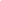 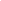 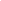 Pre-Conference Type:            Pre-Conference In person                       Pre-Conference Electronic Pre-Conference Type:            Pre-Conference In person                       Pre-Conference Electronic Pre-Conference Type:            Pre-Conference In person                       Pre-Conference Electronic Pre-Conference Type:            Pre-Conference In person                       Pre-Conference Electronic Pre-Conference Type:            Pre-Conference In person                       Pre-Conference Electronic Observation Type Check One:Observation Type Check One:Mini #1Mini #2Mini #2FullKentucky Framework for Teaching Domain 1: PlanningKentucky Framework for Teaching Domain 1: PlanningKentucky Framework for Teaching Domain 1: PlanningKentucky Framework for Teaching Domain 1: PlanningKentucky Framework for Teaching Domain 1: Planning1What are the learning targets and standard(s) for this lesson? (Component 1C)What are the learning targets and standard(s) for this lesson? (Component 1C)What are the learning targets and standard(s) for this lesson? (Component 1C)What are the learning targets and standard(s) for this lesson? (Component 1C)What are the learning targets and standard(s) for this lesson? (Component 1C)2What instructional materials/resources will be use? (Attach sample materials) (Component 1D)What instructional materials/resources will be use? (Attach sample materials) (Component 1D)What instructional materials/resources will be use? (Attach sample materials) (Component 1D)What instructional materials/resources will be use? (Attach sample materials) (Component 1D)What instructional materials/resources will be use? (Attach sample materials) (Component 1D)3What information, specific to your students’ backgrounds, skills, and interests should be given consideration? (Component 1B)What information, specific to your students’ backgrounds, skills, and interests should be given consideration? (Component 1B)What information, specific to your students’ backgrounds, skills, and interests should be given consideration? (Component 1B)What information, specific to your students’ backgrounds, skills, and interests should be given consideration? (Component 1B)What information, specific to your students’ backgrounds, skills, and interests should be given consideration? (Component 1B)4What challenges do students typically experience in this area, and how have you provided for these challenges? (Component 1A)What challenges do students typically experience in this area, and how have you provided for these challenges? (Component 1A)What challenges do students typically experience in this area, and how have you provided for these challenges? (Component 1A)What challenges do students typically experience in this area, and how have you provided for these challenges? (Component 1A)What challenges do students typically experience in this area, and how have you provided for these challenges? (Component 1A)6How will you determine if students have mastered the learning target and what will you do for those who do not? (Component 1F)How will you determine if students have mastered the learning target and what will you do for those who do not? (Component 1F)How will you determine if students have mastered the learning target and what will you do for those who do not? (Component 1F)How will you determine if students have mastered the learning target and what will you do for those who do not? (Component 1F)How will you determine if students have mastered the learning target and what will you do for those who do not? (Component 1F)7Are there specific teaching behaviors you would like monitored?Are there specific teaching behaviors you would like monitored?Are there specific teaching behaviors you would like monitored?Are there specific teaching behaviors you would like monitored?Are there specific teaching behaviors you would like monitored?8Complete the Evidence Tool for Performance Measures: Planning & Professionalism  document and submit to the evaluator with this pre-conference document. This should only be submitted in a full evaluations for domains 1-4. Complete the Evidence Tool for Performance Measures: Planning & Professionalism  document and submit to the evaluator with this pre-conference document. This should only be submitted in a full evaluations for domains 1-4. Complete the Evidence Tool for Performance Measures: Planning & Professionalism  document and submit to the evaluator with this pre-conference document. This should only be submitted in a full evaluations for domains 1-4. Complete the Evidence Tool for Performance Measures: Planning & Professionalism  document and submit to the evaluator with this pre-conference document. This should only be submitted in a full evaluations for domains 1-4. Complete the Evidence Tool for Performance Measures: Planning & Professionalism  document and submit to the evaluator with this pre-conference document. This should only be submitted in a full evaluations for domains 1-4. Other ProfessionalPositionPositionSchool   School   Evaluator Pre-Conference DatePre-Conference DateObservation DateObservation DatePre-Conference Type:                                Pre-Conference In person                  Pre-Conference Electronic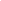 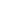 Pre-Conference Type:                                Pre-Conference In person                  Pre-Conference ElectronicPre-Conference Type:                                Pre-Conference In person                  Pre-Conference ElectronicPre-Conference Type:                                Pre-Conference In person                  Pre-Conference ElectronicPre-Conference Type:                                Pre-Conference In person                  Pre-Conference ElectronicObservation Type Check One:Mini #1Mini #2Mini #2FullQuestions for Discussion:Notes:Describe the types of activities/work that will be observed/discussed during the schedule observation/site visit.Identify the domain and describe how the activities/work performed relates to the Specialist Framework for this position.  What evidence will show that the objectives or targets for the work have been successfully achieved?Is there anything specific that you would like to be observed/discussed during the schedule observation/site visit?Complete the Evidence Tool for Performance Measures: Planning & Professionalism document and submit to the evaluator with this pre-conference document.Complete the Evidence Tool for Performance Measures: Planning & Professionalism document and submit to the evaluator with this pre-conference document.TeacherEvaluatorSchool   Grade Level/Subject(s)                                                   Grade Level/Subject(s)                                                   Observation DateDomain 1: Planning                                                               Ratings:IDAE1A Knowledge of Content and Pedagogy1B Demonstrating Knowledge of Students1C Setting Instructional Outcomes 1D Demonstrating Knowledge of Resources1E Designing Coherent Instruction1F Designing Student AssessmentComments:Comments:Comments:Comments:Comments:Domain 2: Environment                                                      Ratings:IDAE2A Creating an Environment of Respect and Rapport2B Establishing a Culture for Learning2C managing Classroom Procedures2D Managing Student Behavior2E Organizing Physical SpaceComments:Comments:Comments:Comments:Comments:Domain 3: Instruction                                                                           Ratings:IDAE3A Communicating with Students3B Using Questioning and Discussion Techniques3C Engaging Students in Learning3D Using Assessment in Instruction3E Demonstrating Flexibility and ResponsivenessComments:Comments:Comments:Comments:Comments:Domain 4: Professionalism                                                 Ratings:IDAE4A Reflecting on Teaching4B Maintaining Accurate Records4C Communicating with Families4D Participating in the Professional Community4E Showing ProfessionalismComments:CommentsTeacherEvaluatorSchool   Grade Level/Subject(s)                                                   Check  Mini #1  □    Mini #2 □Observation DateDomain 2: Environment                                                      Ratings:IDAE2A Creating an Environment of Respect and Rapport2B Establishing a Culture for Learning2C managing Classroom Procedures2D Managing Student Behavior2E Organizing Physical SpaceComments:Comments:Comments:Comments:Comments:Domain 3: Instruction                                                                           Ratings:IDAE3A Communicating with Students3B Using Questioning and Discussion Techniques3C Engaging Students in Learning3D Using Assessment in Instruction3E Demonstrating Flexibility and ResponsivenessComments:Comments:Comments:Comments:Comments:CommentsOther ProfessionalEvaluatorSchool   PositionPositionObservation DateDomain 1: Planning                                                               Ratings:IDAE1A Demonstrating knowledge of current trends in specialty area and professional development 1B Demonstrating knowledge of the school’s program and levels of teacher skill in delivering that program1C Establishing goals for the instructional support program appropriate to the setting and the teachers served1D Demonstrating knowledge of resources both within and beyond the school and district1E Planning the instructional support program integrated with the overall school program1F Developing a plan to evaluate the instructional support programComments:Comments:Comments:Comments:Comments:Domain 2: The  Environment                                                                        Ratings:                                                             IDAE2A Creating an environment of trust and respect2B Establishing a culture for ongoing instructional improvement2C Establishing clear procedures for teachers to gain access to the instructional support2D Establishing and maintaining norms of behavior for professional interactions2E Organizing physical space for workshops or trainingComments:Comments:Comments:Comments:Comments:Domain 3: Instruction                                                                        Ratings:IDAE3A Collaborating with teachers in the design of instructional units and lessons3B Engaging teachers in learning new instructional skills3C Sharing expertise with staff3D Locating resources for teachers to support instructional improvement3E Demonstrating flexibility and responsivenessComments:Comments:Comments:Comments:Comments:Domain 4:   Professionalism                                                                           Ratings                                                                              IDAE4A Reflecting on practice4B Preparing and submitting budgets and reports4C Coordinating work with other instructional specialist4D Participating in professional development4E Showing professionalism including integrity and confidentialityComments:Comments:Comments:Comments:Comments:CommentsOther ProfessionalEvaluatorSchool   PositionCheck  Mini #1  □    Mini #2 □Observation DateDomain 2: The  Environment                                                                        Ratings:                                                             IDAE2A Creating an environment of trust and respect2B Establishing a culture for ongoing instructional improvement2C Establishing clear procedures for teachers to gain access to the instructional support2D Establishing and maintaining norms of behavior for professional interactions2E Organizing physical space for workshops or trainingComments:Comments:Comments:Comments:Comments:Domain 3: Instruction                                                                        Ratings:IDAE3A Collaborating with teachers in the design of instructional units and lessons3B Engaging teachers in learning new instructional skills3C Sharing expertise with staff3D Locating resources for teachers to support instructional improvement3E Demonstrating flexibility and responsivenessComments:Comments:Comments:Comments:Comments:CommentsTeacher Evaluator School   Grade Level/Subject(s)                                                   Grade Level/Subject(s)                                                   Observation DateDomain 1: Planning                                                               Ratings:IDAE1A Demonstrating knowledge and skill in the specialist therapy area holding the relevant certificate or license 1B - Establishing goals for the therapy program appropriate to the setting and the students served 1C- Demonstrating knowledge of District state and federal regulations and guidelines 1D -Demonstrating knowledge of resources both within and beyond the school and district 1E- Planning the therapy program integrated with the regular school program to meet the needs of individual students 1F - Developing a plan to evaluate the therapy program Comments:Comments:Comments:Comments:Comments:Domain 2: Environment                                                      Ratings:IDAE2A – Establishing rapport with students 2B - Organizing time effectively 2C - Establishing and maintaining clear procedures for referrals 2D - Establishing standards of conduct in the treatment center 2E - Organizing physical space for testing of students and providing therapy Comments:Comments:Comments:Comments:Comments:Domain 3: Instruction                                                                           Ratings:IDAE3A - Responding to referrals and evaluating student needs 3B - Developing and implementing treatment plans to maximize student s success 3C - Communicating with families 3D - Collecting information; writing reports 3E - Demonstrating flexibility and responsiveness Comments:Comments:Comments:Comments:Comments:Domain 4: Professionalism                                                 Ratings:IDAE4A Reflecting on Practice4B - Collaborating with teachers and administrators 4C - Maintaining an effective data management system 4E - Engaging and professional development 4F - Showing professionalism including integrity advocacy and maintaining confidentiality Comments:CommentsSLPEvaluator School   Grade Level/Subject(s)                                                   Grade Level/Subject(s)                                                   Observation DateDomain 2: Environment                                                      Ratings:IDAE2A – Establishing rapport with students 2B - Organizing time effectively 2C - Establishing and maintaining clear procedures for referrals 2D - Establishing standards of conduct in the treatment center 2E - Organizing physical space for testing of students and providing therapy Comments:Comments:Comments:Comments:Comments:Domain 3: Instruction                                                                           Ratings:IDAE3A - Responding to referrals and evaluating student needs 3B - Developing and implementing treatment plans to maximize student s success 3C - Communicating with families 3D - Collecting information; writing reports 3E - Demonstrating flexibility and responsiveness Comments:Comments:Comments:Comments:Comments:CommentsCounselorEvaluator School   Grade Level/Subject(s)                                                 Grade Level/Subject(s)                                                 Observation/Site Visit  Date: Domain 1: Planning                                                               Ratings:IDAE1A Demonstrating knowledge and skill in using psychological instruments to evaluate students.1B Demonstrating knowledge of child and adolescent development and psychopathology.1C Establishing goals for the psychology  program appropriate to the setting and the students served. 1D Demonstrating knowledge of state and federal regulations and of resources both within and beyond the school and district. 1E Plan in the psychology program integrated with the regular school program to meet the needs of individual students including prevention.1F Developing a plan to evaluate the psychology  program.Comments:Comments:Comments:Comments:Comments:Domain 2: Environment                                                      Ratings:IDAE2A Establishing rapport with students.2B Establishing a culture for positive mental health throughout the school.2C Establishing and maintaining clear procedures for referrals.2D Establishing standards of conduct in the testing center.2E Organizing physical space for testing the students and storage of materials.Comments:Comments:Comments:Comments:Comments:Domain 3: Delivery of Service                                                                    Ratings:IDAE3A Responding to referrals consulting with teachers and administrators.3B Evaluating student needs and compliance with National Association of School psychologists NASP guidelines.3C Chairing evaluation team.3D Planning interventions to maximize students’ likelihood of success.3E Maintaining contact with physicians and community mental health service providers.3F Demonstrating flexibility and responsiveness.Comments: Comments: Comments: Comments: Comments: Domain 4: Professionalism                                                 Ratings:IDAE4A Reflecting on practice4B Communicating with families4C Maintaining accurate records4D Participating in the professional community4E Engaging in professional development4F Showing professionalismComments:Comments CounselorEvaluator School   Grade Level/Subject(s)                                                 Grade Level/Subject(s)                                                 Observation/Site Visit  Date: Domain 2: Environment                                                      Ratings:IDAE2A Establishing rapport with students.2B Establishing a culture for positive mental health throughout the school.2C Establishing and maintaining clear procedures for referrals.2D Establishing standards of conduct in the testing center.2E Organizing physical space for testing the students and storage of materials.Comments:Comments:Comments:Comments:Comments:Domain 3: Delivery of Service                                                                    Ratings:IDAE3A Responding to referrals consulting with teachers and administrators.3B Evaluating student needs and compliance with National Association of School psychologists NASP guidelines.3C Chairing evaluation team.3D Planning interventions to maximize students’ likelihood of success.3E Maintaining contact with physicians and community mental health service providers.3F Demonstrating flexibility and responsiveness.Comments: Comments: Comments: Comments: Comments: Comments CCR Evaluator School  Grade Level/Subject(s)                                                Grade Level/Subject(s)                                                Observation/Site Visit  Date: Domain 1: Planning                                                               Ratings:IDAE1A Demonstrating knowledge of counseling theory and techniques 1B Demonstrating knowledge of child and adolescent development 1C Establishing goals for the counseling program appropriate to the setting and the students served 1D Demonstrating knowledge of state and federal regulations and of resources both within and beyond the school and district 1E Plan in the counseling program integrated with the regular school program 1F Developing a plan to evaluate the counseling program Comments:Comments:Comments:Comments:Comments:Domain 2: Environment                                                      Ratings:IDAE2A Creating an Environment of Respect and Rapport2B Establishing a Culture for Productive Communication2C Managing Routines and  Procedures2D Establishing standards of conduct and contributing to the culture for student behavior throughout the school2E Organizing Physical SpaceComments:Comments:Comments:Comments:Comments:Domain 3: Instruction                                                                           Ratings:IDAE3A Assessing Student Needs3B Assisting students and teachers in the formulation of academic personal social and career plans based on knowledge of student needs 3C Using counseling techniques in individual and classroom programs 3D Brokering resources to meet needs 3E Demonstrating Flexibility and ResponsivenessComments: Comments: Comments: Comments: Comments: Domain 4: Professionalism                                                 Ratings:IDAE4A Reflecting on Practice4B Maintaining  Records and Submitting them in a timely fashion4C Communicating with Families4D Participating in the Professional Community4E Engaging in Professional Development4F Showing ProfessionalismComments:Comments CounselorEvaluator School   Grade Level/Subject(s)                                                  Grade Level/Subject(s)                                                  Observation/Site Visit  Date: Domain 2: Environment                                                      Ratings:IDAE2A Creating an Environment of Respect and Rapport2B Establishing a Culture for Productive Communication2C Managing Routines and  Procedures2D Establishing standards of conduct and contributing to the culture for student behavior throughout the school2E Organizing Physical SpaceComments:Comments:Comments:Comments:Comments:Domain 3: Instruction                                                                           Ratings:IDAE3A Assessing Student Needs3B Assisting students and teachers in the formulation of academic personal social and career plans based on knowledge of student needs 3C Using counseling techniques in individual and classroom programs 3D Brokering resources to meet needs 3E Demonstrating Flexibility and ResponsivenessComments: Comments: Comments: Comments: Comments: Comments Other Professional Evaluator School  Position Position Observation Date Domain 1: Planning                                                               Ratings:IDAE1A Demonstrating knowledge of content curriculum and process1B Demonstrating knowledge of students1C Supporting instructional goals1D Demonstrating knowledge and use of resources 1E Demonstrating a knowledge of literature and lifelong learning1F Collaborating in the design of instructional experiencesComments:Comments:Comments:Comments:Comments:Domain 2: The  Environment            	                                                        Ratings:                              	                           IDAE2A Creating an environment of trust and respect2B Establishing a culture for learning2C Managing library procedures2D Managing student behavior2E Organizing physical space Comments:Comments:Comments:Comments:Comments:Domain 3: Instruction                                                                        Ratings:IDAE3A Communicating clearly and accurately3B Using questioning and research techniques3C Engaging students in learning3D Assessment in instruction (whole class, one-on-one and small group)3E Demonstrating flexibility and responsivenessComments:Comments:Comments:Comments:Comments:Domain 4:   Professionalism         	                                                      Ratings                                                                              IDAE4A Reflecting on practice4B Maintaining Accurate Records4C Communicating with school staff and community4D Participating in a  professional community4E Growing and developing professionally4F Collection development and maintenance4G Managing the library budgetComments:Comments:Comments:Comments:Comments:CommentsLibrary Media SpecialistEvaluator School  Position Position Observation Date Domain 2: The  Environment            	                                                        Ratings:                              	                           IDAE2A Creating an environment of trust and respect2B Establishing a culture for learning2C Managing library procedures2D Managing student behavior2E Organizing physical space Comments:Comments:Comments:Comments:Comments:Domain 3: Instruction                                                                        Ratings:IDAE3A Communicating clearly and accurately3B Using questioning and research techniques3C Engaging students in learning3D Assessment in instruction (whole class, one-on-one and small group)3E Demonstrating flexibility and responsivenessComments:Comments:Comments:Comments:Comments:CommentsTeacherTeacherGrade Level/Subject(s)                                                   Grade Level/Subject(s)                                                   School   School   EvaluatorEvaluatorObservation DateObservation DatePost-Conference DatePost-Conference DateCheck Observation Type:Check Observation Type:Mini #1Mini #2Mini #2FullSelf-reflection questions for the Kentucky Framework for Teaching: Domains 1, 3, and 4Self-reflection questions for the Kentucky Framework for Teaching: Domains 1, 3, and 4Self-reflection questions for the Kentucky Framework for Teaching: Domains 1, 3, and 4Self-reflection questions for the Kentucky Framework for Teaching: Domains 1, 3, and 4Self-reflection questions for the Kentucky Framework for Teaching: Domains 1, 3, and 41As I reflect on the lesson, to what extent were students productively engaged?                                                                                                                         (Component 4A, 1E, 3C)As I reflect on the lesson, to what extent were students productively engaged?                                                                                                                         (Component 4A, 1E, 3C)As I reflect on the lesson, to what extent were students productively engaged?                                                                                                                         (Component 4A, 1E, 3C)As I reflect on the lesson, to what extent were students productively engaged?                                                                                                                         (Component 4A, 1E, 3C)As I reflect on the lesson, to what extent were students productively engaged?                                                                                                                         (Component 4A, 1E, 3C)2Did the students learn what I intended?How do I know?                                                                                                                          (Components 1F and 4A)Did the students learn what I intended?How do I know?                                                                                                                          (Components 1F and 4A)Did the students learn what I intended?How do I know?                                                                                                                          (Components 1F and 4A)Did the students learn what I intended?How do I know?                                                                                                                          (Components 1F and 4A)Did the students learn what I intended?How do I know?                                                                                                                          (Components 1F and 4A)3If teaching this lesson again, is there anything that I would do differently? What/Why?                                                                                                                            (Component 4A)If teaching this lesson again, is there anything that I would do differently? What/Why?                                                                                                                            (Component 4A)If teaching this lesson again, is there anything that I would do differently? What/Why?                                                                                                                            (Component 4A)If teaching this lesson again, is there anything that I would do differently? What/Why?                                                                                                                            (Component 4A)If teaching this lesson again, is there anything that I would do differently? What/Why?                                                                                                                            (Component 4A)Performance Measures Rating  Rating  Rating  Rating PlanningIneffectiveDevelopingAccomplishedExemplaryEnvironmentIneffectiveDevelopingAccomplishedExemplaryInstructionIneffectiveDevelopingAccomplishedExemplaryProfessionalismIneffectiveDevelopingAccomplishedExemplaryProfessional Growth Plan Review CommentsOther ProfessionalPositionSchoolSchoolEvaluatorPost-conference DateObservation DateObservation DateCircle Observation Type:#1  Mini Observation/Site Visit  #2  Mini Observation/Site Visit   Full/Site VisitSelf-reflection questions for the Kentucky Framework for Teaching: Domains 1, 3, and 41. Was the objective or target successfully accomplished during the observation/site visit? How do you know?2.If you had an opportunity to conduct this lesson or work again, is there anything that you would do differently? What/Why?   3.What do you see as next steps? Performance Measures Rating  Rating  Rating  Rating PlanningIneffectiveDevelopingAccomplishedExemplaryEnvironmentIneffectiveDevelopingAccomplishedExemplaryInstructionIneffectiveDevelopingAccomplishedExemplaryProfessionalism IneffectiveDevelopingAccomplishedExemplaryProfessional Growth Plan Review Comments:Other Professional’s  SignatureDateEvaluator’s SignatureDatePerformance MeasuresRatingRatingRatingRatingPlanningIneffectiveDevelopingAccomplishedExemplaryEnvironmentIneffectiveDevelopingAccomplishedExemplary InstructionIneffectiveDevelopingAccomplishedExemplaryProfessionalism IneffectiveDevelopingAccomplishedExemplaryDetermining Performance Measure for an Summative RatingDetermining Performance Measure for an Summative RatingIFTHENIf Environment and Instruction are both rated ineffective The Summative Rating is ineffective.If Environment or Instruction is rated ineffective The Summative Rating is developing or ineffectiveIf Planning or Professionalism is rated ineffective The Summative Rating shall not be exemplary.If two Performance Measures are rated developing and two are rated accomplished The Summative Rating shall be accomplished only if Environment or Instruction is rated accomplished.If two Performance Measures are rated developing and two are rated exemplary The Summative Rating shall be accomplished only if Environment or Instruction is rated exemplary.If two Performance Measures are rated accomplished and two are rated exemplary.The Summative Rating shall be exemplary only if Environment or Instruction are rated exemplarySummative Performance MeasureIneffectiveDevelopingAccomplishedExemplaryEvaluator Comments:Teacher Comments:Performance MeasuresRatingRatingRatingRatingPlanningIneffectiveDevelopingAccomplishedExemplaryEnvironmentIneffectiveDevelopingAccomplishedExemplaryInstructionIneffectiveDevelopingAccomplishedExemplaryProfessionalism IneffectiveDevelopingAccomplishedExemplaryCriteria for Determining Performance Measure for a Summative RatingCriteria for Determining Performance Measure for a Summative RatingIFTHENIf Environment and Instruction are both rated ineffective The Summative Rating is ineffective.If Environment or Instruction is rated ineffective The Summative Rating is developing or ineffectiveIf Planning or Professionalism  is rated ineffective The Summative Rating shall not be exemplary.If two Performance Measures are rated developing and two are rated accomplished The Summative Rating shall be accomplished only if Environment or Instruction is rated accomplished.If two Performance Measures are rated developing and two are rated exemplary The Summative Rating shall be accomplished only if Environment or Instruction is rated exemplary.If two Performance Measures are rated accomplished and two are rated exemplary.The Summative Rating shall be exemplary only if Environment or Instruction are rated exemplarySummative Performance MeasureIneffectiveDevelopingAccomplishedExemplaryEvaluator Comments:Other Professional Comments:EMPLOYEE’S NAMESCHOOL YEARWORK SITEIMPLEMENTATION DATEDOMAIN/STANDARDDOMAIN/STANDARDPRESENT DEVELOPMENT STAGENEEDS ASSESSMENTGROWTH OBJECTIVES/DESIRED OUTCOMESGROWTH OBJECTIVES/DESIRED OUTCOMESPROCEDURES AND ACTIVITIES FOR ACHIEVING GOALS AND OBJECTIVES	PROCEDURES AND ACTIVITIES FOR ACHIEVING GOALS AND OBJECTIVES	PROCEDURES AND ACTIVITIES FOR ACHIEVING GOALS AND OBJECTIVES	TARGETED DATEEmployee’s CommentsSupervisor’s CommentsImplementation *I understand that in the event this Assistance Growth plan is deemed unsuccessful by my evaluator an Intensive Assistance Professional Growth Plan will be implemented with the help of an assistance team as explained in the district certified evaluation plan.Employee’s Signature:________________________                                     Date:_____________Supervisor’s Signature:________________________                                   Date:_____________Implementation *I understand that in the event this Assistance Growth plan is deemed unsuccessful by my evaluator an Intensive Assistance Professional Growth Plan will be implemented with the help of an assistance team as explained in the district certified evaluation plan.Employee’s Signature:________________________                                     Date:_____________Supervisor’s Signature:________________________                                   Date:_____________Implementation *I understand that in the event this Assistance Growth plan is deemed unsuccessful by my evaluator an Intensive Assistance Professional Growth Plan will be implemented with the help of an assistance team as explained in the district certified evaluation plan.Employee’s Signature:________________________                                     Date:_____________Supervisor’s Signature:________________________                                   Date:_____________Implementation *I understand that in the event this Assistance Growth plan is deemed unsuccessful by my evaluator an Intensive Assistance Professional Growth Plan will be implemented with the help of an assistance team as explained in the district certified evaluation plan.Employee’s Signature:________________________                                     Date:_____________Supervisor’s Signature:________________________                                   Date:_____________PGP for Assistance ReviewPGP for Assistance ReviewPGP for Assistance ReviewPGP for Assistance ReviewPGP for Assistance ReviewProgress Notes:Progress Notes:Progress Notes:Progress Notes:Progress Notes:Check Status:PGP AchievedPGP RevisedPGP RevisedPGP ContinuedEmployee Signature: ______________________Date:_____________Employee Signature: ______________________Date:_____________Employee Signature: ______________________Date:_____________Supervisor Signature:_____________________Date:_____________Supervisor Signature:_____________________Date:_____________PGP for Assistance ReviewPGP for Assistance ReviewPGP for Assistance ReviewPGP for Assistance ReviewPGP for Assistance ReviewProgress Notes:Progress Notes:Progress Notes:Progress Notes:Progress Notes:Check Status:PGP AchievedPGP RevisedPGP RevisedPGP ContinuedEmployee Signature: ______________________Date:_____________Employee Signature: ______________________Date:_____________Employee Signature: ______________________Date:_____________Supervisor Signature:_____________________Date:_____________Supervisor Signature:_____________________Date:_____________PGP for Assistance ReviewPGP for Assistance ReviewPGP for Assistance ReviewPGP for Assistance ReviewPGP for Assistance ReviewProgress Notes:Progress Notes:Progress Notes:Progress Notes:Progress Notes:Check Status:PGP AchievedPGP RevisedPGP RevisedPGP ContinuedEmployee Signature: ______________________Date:_____________Employee Signature: ______________________Date:_____________Employee Signature: ______________________Date:_____________Supervisor Signature:_____________________Date:_____________Supervisor Signature:_____________________Date:_____________PGP for Assistance ReviewPGP for Assistance ReviewPGP for Assistance ReviewPGP for Assistance ReviewPGP for Assistance ReviewProgress Notes:Progress Notes:Progress Notes:Progress Notes:Progress Notes:Check Status:PGP AchievedPGP RevisedPGP RevisedPGP ContinuedEmployee Signature: ______________________Date:_____________Employee Signature: ______________________Date:_____________Employee Signature: ______________________Date:_____________Supervisor Signature:_____________________Date:_____________Supervisor Signature:_____________________Date:_____________PGP for Assistance ReviewPGP for Assistance ReviewPGP for Assistance ReviewPGP for Assistance ReviewPGP for Assistance ReviewProgress Notes:Progress Notes:Progress Notes:Progress Notes:Progress Notes:Check Status:PGP AchievedPGP RevisedPGP RevisedPGP ContinuedEmployee Signature: ______________________Date:_____________Employee Signature: ______________________Date:_____________Employee Signature: ______________________Date:_____________Supervisor Signature:_____________________Date:_____________Supervisor Signature:_____________________Date:_____________Management RecordDATESDATESDATESDATESObservationProfessional Growth Plan DevelopedRequest for Assistance TeamAssistance Team SelectedEvaluator/Supervisor/ColleagueMeeting to explain assistance1st Meeting of Assistance TeamMembers in attendance initial here2nd Meeting of Assistance Team           Members in attendance initial here:3rd Meeting of Assistance Team        Members in attendance initial here:4th Meeting of Assistance Team        Members in attendance initial here:Summative EvaluationConference with Superintendent and/or AttorneySummative Conference with EmployeeTermination Letter (if necessary)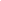 EMPLOYEE’S NAMESCHOOL YEARWORK SITEIMPLEMENTATION DATEINTENSIVE TEAM MEMBER NAMES:INTENSIVE TEAM MEMBER NAMES:INTENSIVE TEAM MEMBER NAMES:INTENSIVE TEAM MEMBER NAMES:DOMAIN/STANDARDDOMAIN/STANDARDPRESENT DEVELOPMENT STAGENEEDS ASSESSMENTNEEDS ASSESSMENTGROWTH OBJECTIVES/DESIRED OUTCOMESGROWTH OBJECTIVES/DESIRED OUTCOMESPROCEDURES AND ACTIVITIES FOR ACHIEVING GOALS AND OBJECTIVESPROCEDURES AND ACTIVITIES FOR ACHIEVING GOALS AND OBJECTIVESPROCEDURES AND ACTIVITIES FOR ACHIEVING GOALS AND OBJECTIVESPROCEDURES AND ACTIVITIES FOR ACHIEVING GOALS AND OBJECTIVESTARGETED DATEEmployee’s CommentsSupervisor’s CommentsImplementation: I understand that in the event this Intensive Assistance Growth Plan is deemed unsuccessful (as outlined in the district evaluation handbook) continued employment with the Webster County School District will/may be affected.Employee’s Signature:___________________________________               Date:___________________Supervisor’s Signature:___________________________________              Date:___________________Implementation: I understand that in the event this Intensive Assistance Growth Plan is deemed unsuccessful (as outlined in the district evaluation handbook) continued employment with the Webster County School District will/may be affected.Employee’s Signature:___________________________________               Date:___________________Supervisor’s Signature:___________________________________              Date:___________________Implementation: I understand that in the event this Intensive Assistance Growth Plan is deemed unsuccessful (as outlined in the district evaluation handbook) continued employment with the Webster County School District will/may be affected.Employee’s Signature:___________________________________               Date:___________________Supervisor’s Signature:___________________________________              Date:___________________Implementation: I understand that in the event this Intensive Assistance Growth Plan is deemed unsuccessful (as outlined in the district evaluation handbook) continued employment with the Webster County School District will/may be affected.Employee’s Signature:___________________________________               Date:___________________Supervisor’s Signature:___________________________________              Date:___________________Implementation: I understand that in the event this Intensive Assistance Growth Plan is deemed unsuccessful (as outlined in the district evaluation handbook) continued employment with the Webster County School District will/may be affected.Employee’s Signature:___________________________________               Date:___________________Supervisor’s Signature:___________________________________              Date:___________________Assistance Team Meeting Date:Assistance Team Meeting Date:Employee Signature/Date:Employee Signature/Date:Intensive Team Members Signature’s/Date :Intensive Team Members Signature’s/Date :Progress Notes:Progress Notes:Progress Notes:Progress Notes:Progress Notes:Progress Notes:Check Status:PGP AchievedPGP AchievedPGP RevisedPGP RevisedPGP ContinuedAssistance Team Meeting Date:Assistance Team Meeting Date:Employee Signature/Date:Employee Signature/Date:Intensive Team Members Signature’s/Date:Intensive Team Members Signature’s/Date:Progress Notes:Progress Notes:Progress Notes:Progress Notes:Progress Notes:Progress Notes:Check Status:PGP AchievedPGP AchievedPGP RevisedPGP RevisedPGP ContinuedAssistance Team Meeting Date:Assistance Team Meeting Date:Employee Signature/Date:Employee Signature/Date:Intensive Team Members Signature’s/Date:Intensive Team Members Signature’s/Date:Progress Notes:Progress Notes:Progress Notes:Progress Notes:Progress Notes:Progress Notes:Check Status:PGP AchievedPGP AchievedPGP RevisedPGP RevisedPGP Continued